調查報告案　　由：本次臺北市長選舉，當選及落選得票數僅差距3,254票，落敗之候選人丁守中先生及其支持民眾質疑，是否係因投、開票同時進行近4小時，棄保效應發酵，致以些微之差距落選，因而已向法院聲請驗票，後續並衍生相關訴訟之問題，產生巨大社會成本，本次選舉之公平性亦生爭議。雖中央選舉委員會表示，投開票並未於同一投開票所同時進行，即不生違法之問題。惟公職人員選舉罷免法第57條規定之「投票所於投票完畢後，即改為開票所」，是否謂每一投開票所可自行於投票結束後即進行開票？如作此解釋，是否將衍生更多爭議。另臺北市選舉人數少於新北市，何以開票速度卻遠慢於新北市？臺北市選舉委員會辦理投開票、監票之程序有無瑕疵？有無違反正當法律程序？相關權責機關有無違失？均有深入瞭解之必要案。調查意見：民國(下同)107年11月24日臺北市長選舉，當選及落選得票數僅差距3,254票，落敗之候選人丁守中先生及其支持民眾質疑，是否係因投、開票同時進行近4小時，棄保效應發酵，致以些微之差距落選，因而已向法院聲請驗票，後續並衍生相關訴訟之問題，產生巨大社會成本，本次選舉之公平性亦生爭議。按公職人員選舉罷免法(下稱選罷法)第57條規定之「投票所於投票完畢後，即改為開票所」，是否謂每一投開票所可自行於投票結束後即進行開票？另臺北市選舉人數少於新北市，何以開票速度卻遠慢於新北市？中央選舉委員會(下稱中選會)規劃本次地方公職人員選舉及臺北市選舉委員會(下稱北選會)辦理投開票作業有無瑕疵？鑒於每隔2年即會舉行大規模之中央或地方公職人員選舉，為釐清相關爭議並避免類似爭議再次發生，爰立案調查。案經中選會、北選會、臺灣臺北地方法院(下稱臺北地院)提供相關資料；分別於108年5月16日及6月21日舉辦2場諮詢會議，第1場邀請國立政治大學政治學系教授劉義周、同系教授盛杏湲、中央研究院研究員吳重禮，第2場邀請國立中正大學財經法律學系教授黃俊杰、國立成功大學政治學系教授楊永年、世新大學法律學系教授陳淑芳提供專業意見。嗣於108年7月16日詢問中選會主任委員李進勇及北選會副總幹事余○等相關機關代表。另於同年10月14日詢問北投區區長陳○國、士林區區長江○輝、文山區區長鄭○峯、信義區區長游○萍、大安區區長林○寬及各該區公所當時負責選票登錄作業之人員；同年10月16日詢問數間投開票所之主任管理員及主任監察員；同年10月25日詢問中選會副主任委員陳朝建，另綜合規劃處處長高○莉率處內及新北市、臺中市、高雄市選舉委員會資訊人員說明當日登錄開票結果之作業情形。又為實際瞭解臺北市投開票所排隊情形及下午4點後選務人員是否有至排隊隊伍末端進行管制等狀況，本院特別抽樣36間被指定為投開票所之學校，請其提供投票當日之監視器錄影畫面，抽樣係以設置投票所較多或媒體有特別報導之學校為主，抽樣數為240間投票所(總數為1,563間)，詳如下表：業已調查竣事，茲將調查意見臚陳如下：臺北市投開票所(下稱票所)計有1,563個，各區選務作業中心(下稱區選務中心)應將各票所於選舉開票後先送回之投開票報告表(下稱速報表)上選票數字登錄中選會計票系統，於投票當日22時以後始登錄完成者達367個，其中經區選務中心認為速報表有疑問須待主任管理員及主任監察員(下稱主管主監)確認補正後才能登錄(下稱待確認情形)之票所計260個(佔70.8%)，當中有257個登錄耗時逾2小時以上(佔98.8%)，例如登錄耗時最長為7小時22分(文山區第1441號票所)，選舉開票於18:20即完成，惟登錄竟至次日1:42完成，而最快者僅耗時11分(大同區第966號票所)，相差竟高達40倍；又登錄時間最晚者為次日2:35(大安區第1319號票所)，選舉開票於19:30即完成，登錄耗時7小時5分。依中選會訂頒之「107年度地方公職人員選舉電腦計票作業標準作業程序」(下稱電腦計票作業SOP)規定，區選務中心發現速報表有疑問(0未填、漏蓋章、數字加總有誤等)，應即請在現場等待之送達專員送回票所由主管主監即時處理後再送回登錄，而非等到關閉票所並護送選票回區選務中心時始確認。北選會部分區選務中心對於此種「開(票)早登(錄)晚」票所之處理程序，顯違上開SOP，核有違失。區選務中心應將各票所於選舉開票後先送回之投開票報告表(下稱速報表)上選票數字登錄中選會計票系統：中選會於107年11月12日發布之「107年選舉及公民投票投開票所作業程序動畫」(節錄)：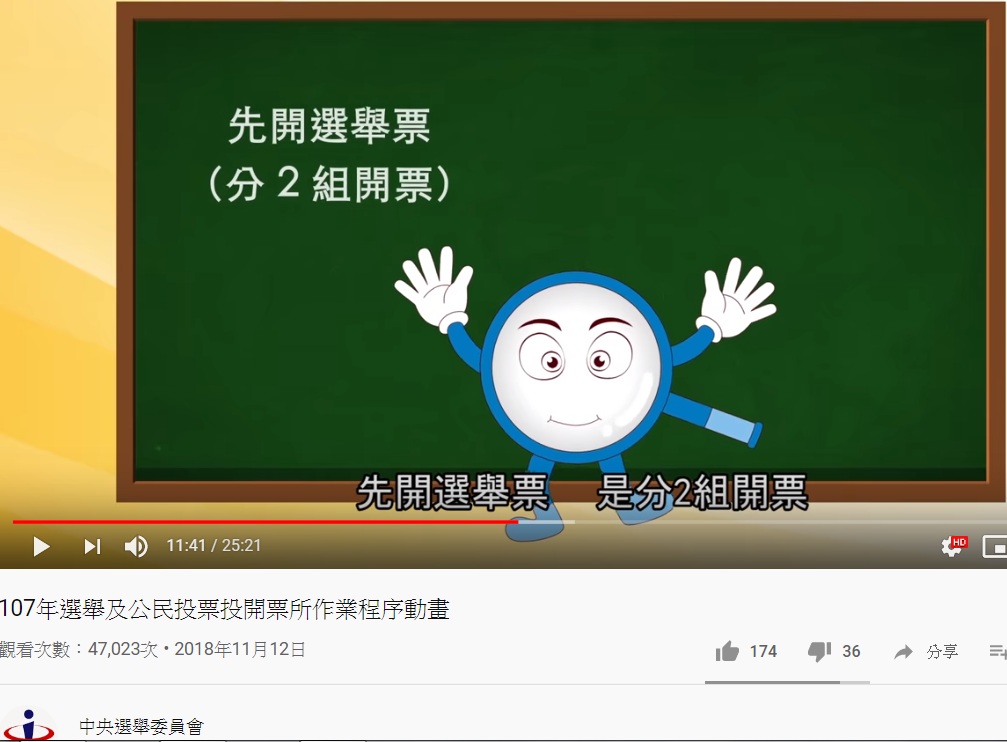 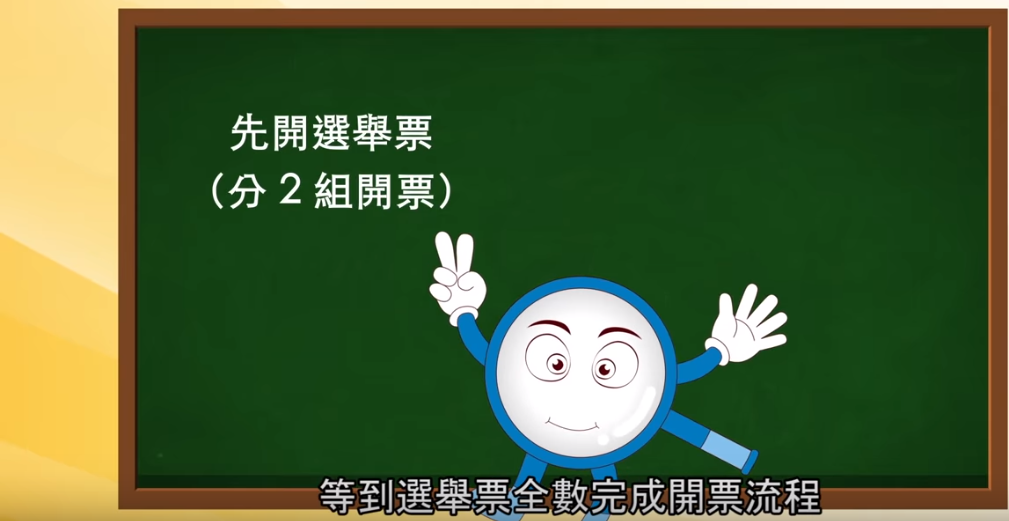 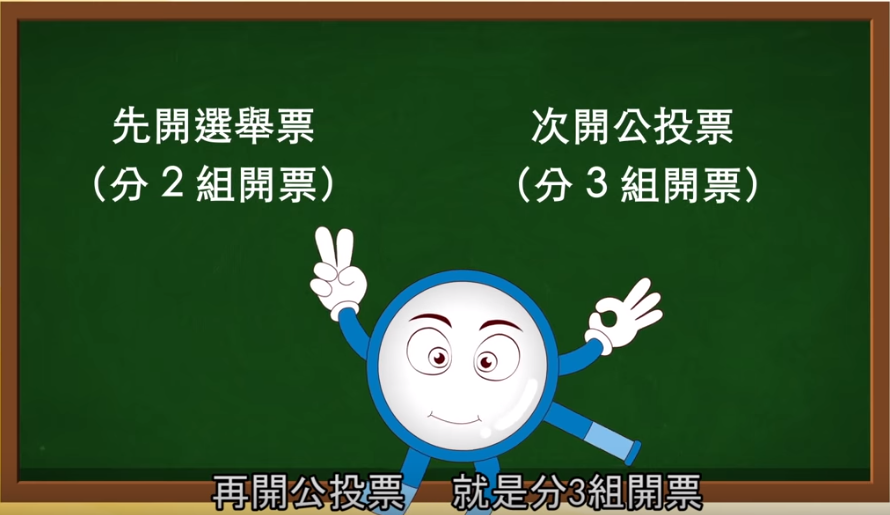 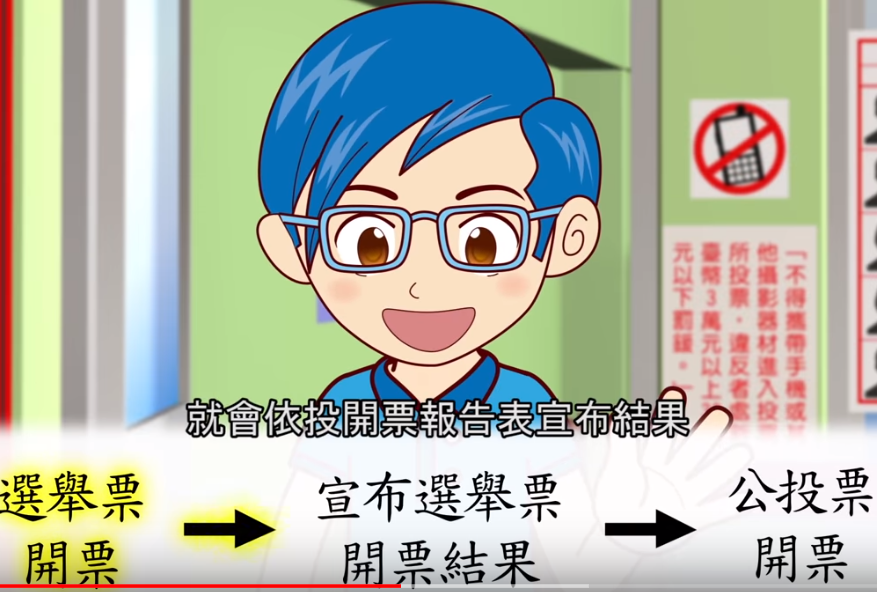 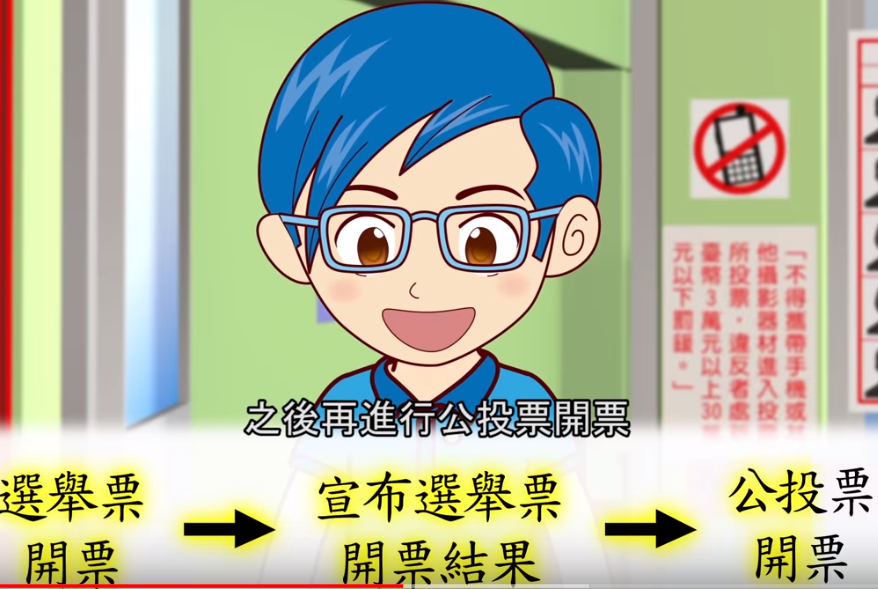 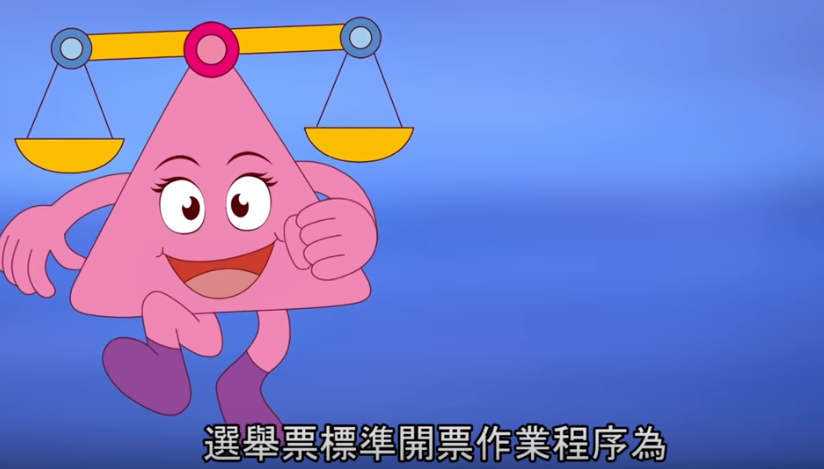 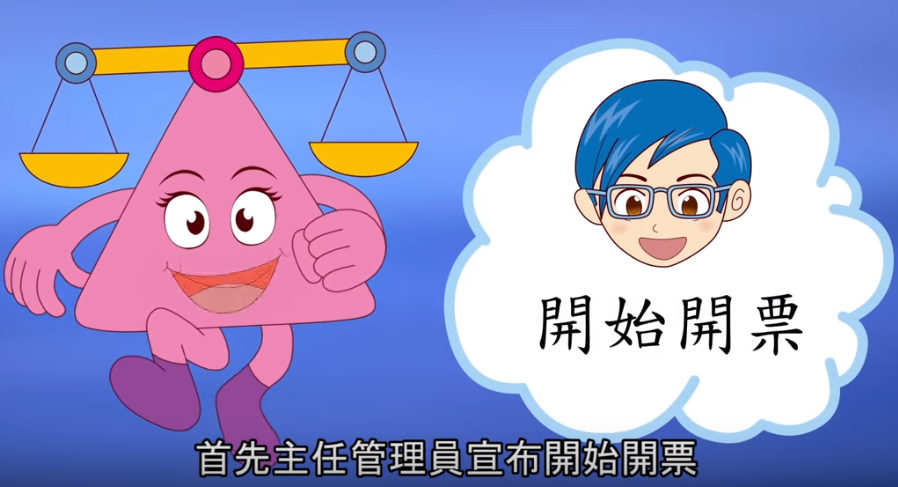 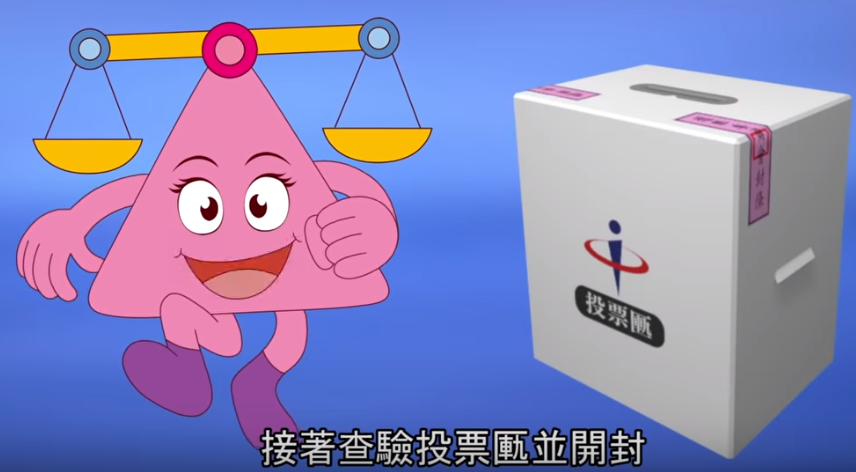 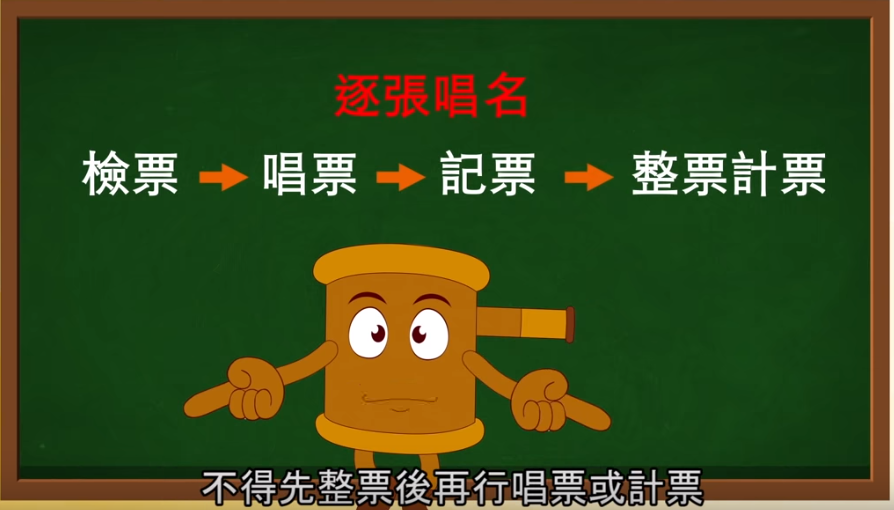 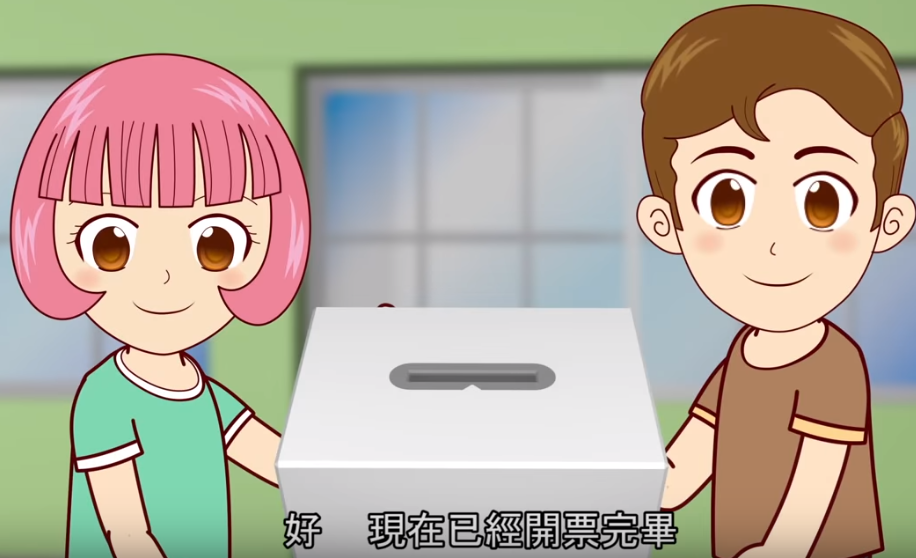 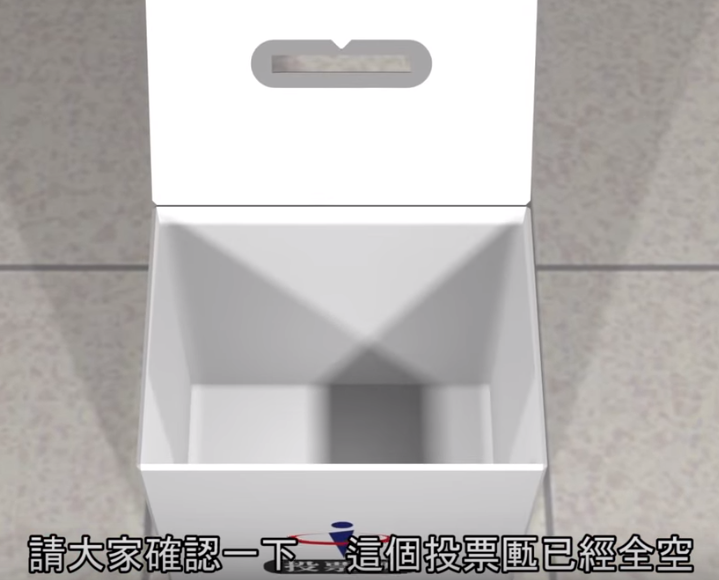 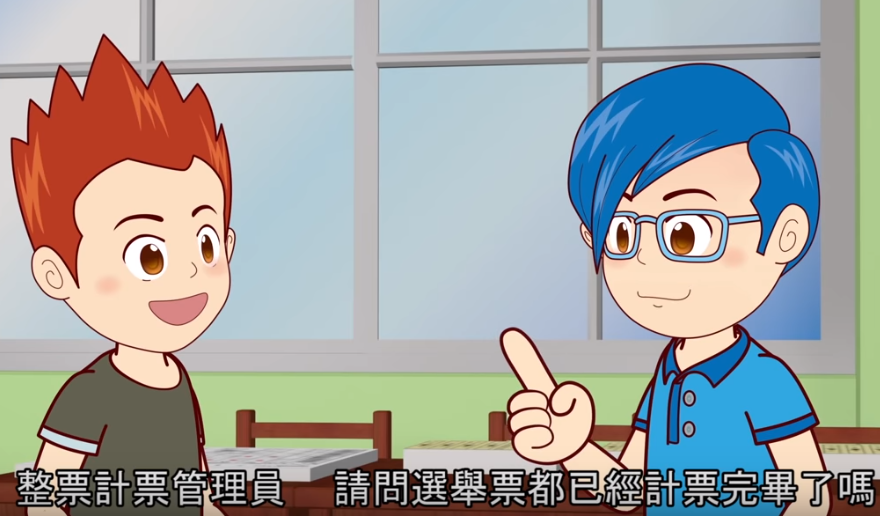 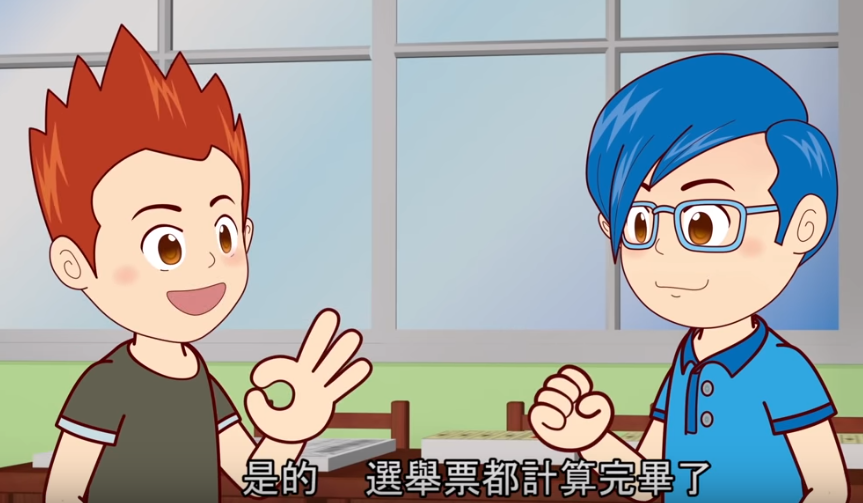 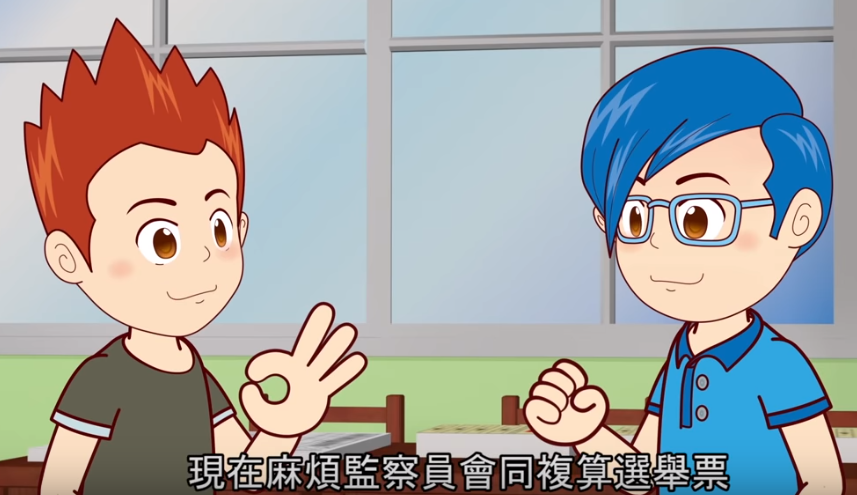 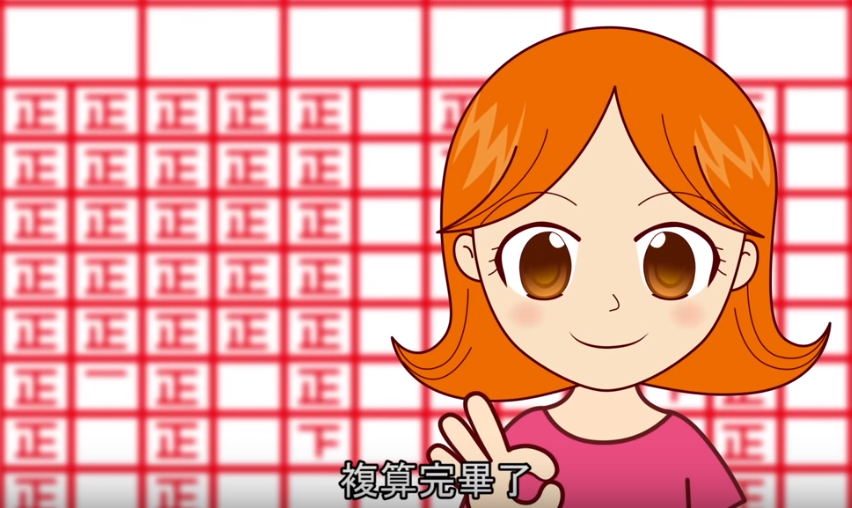 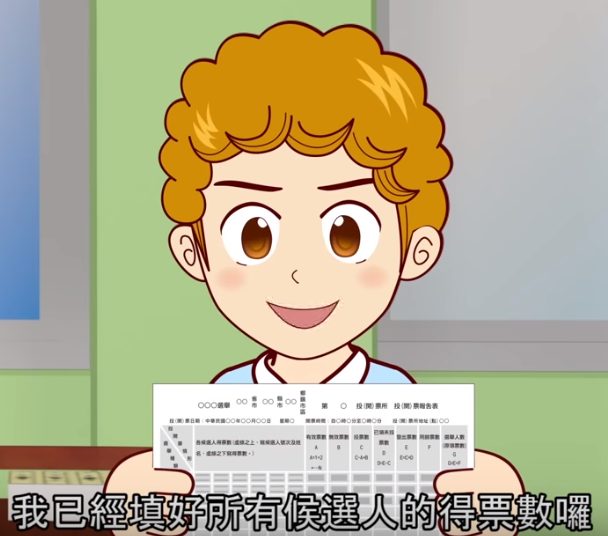 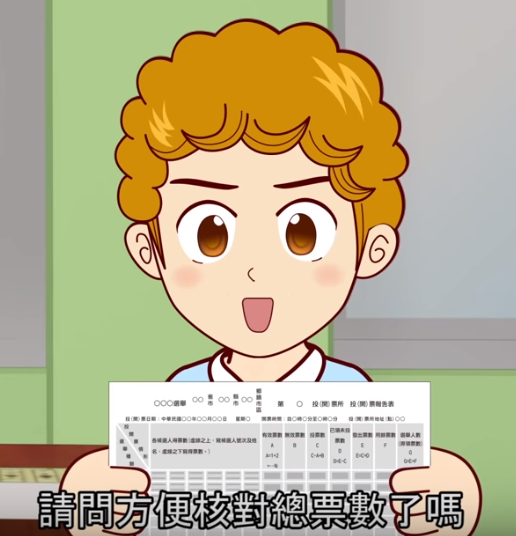 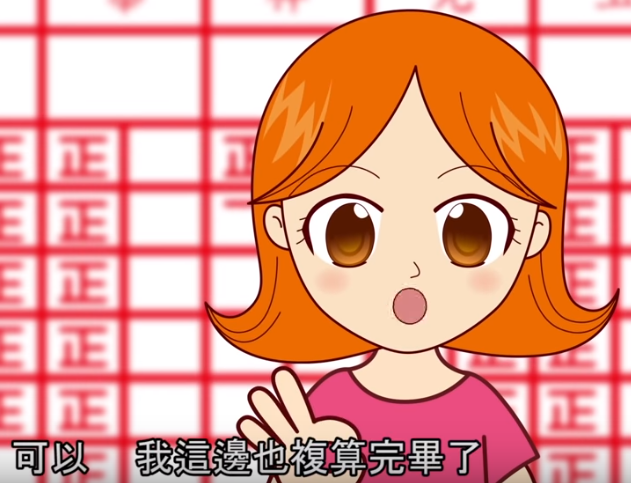 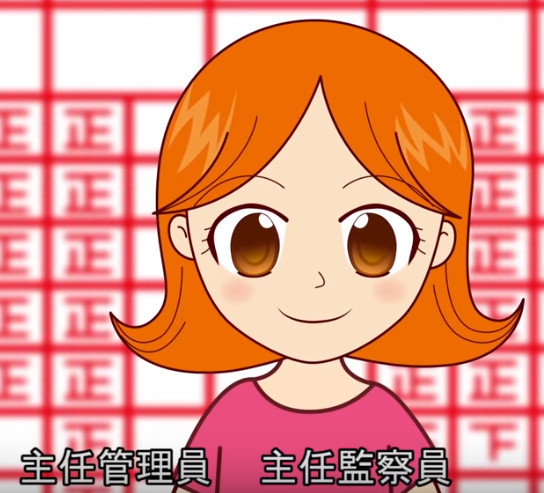 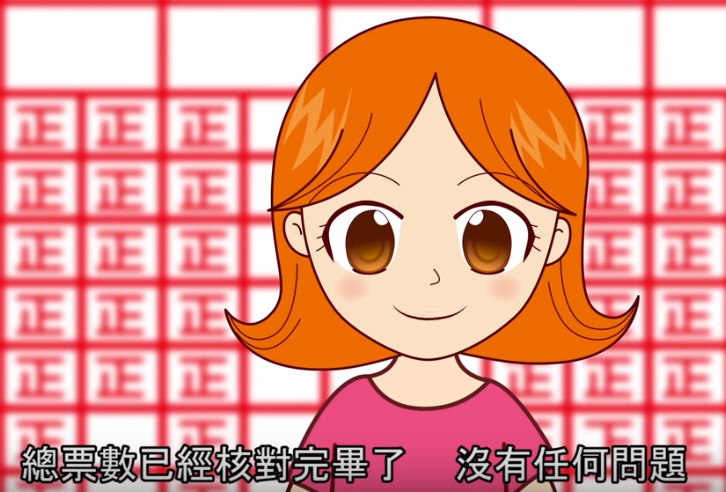 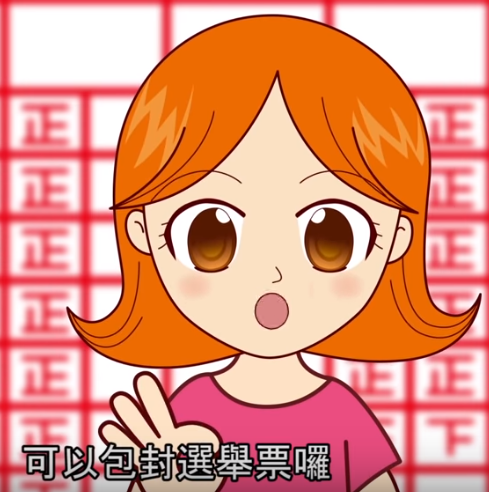 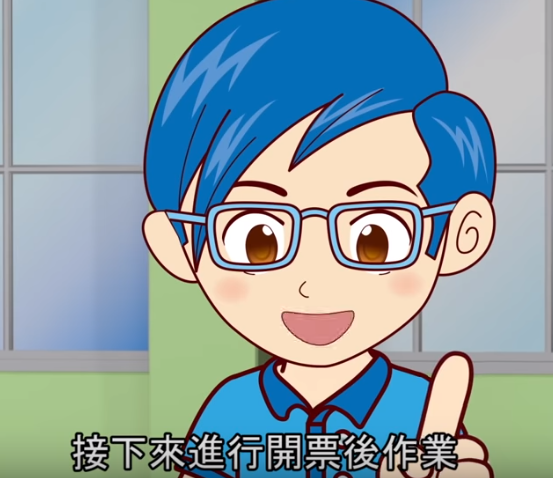 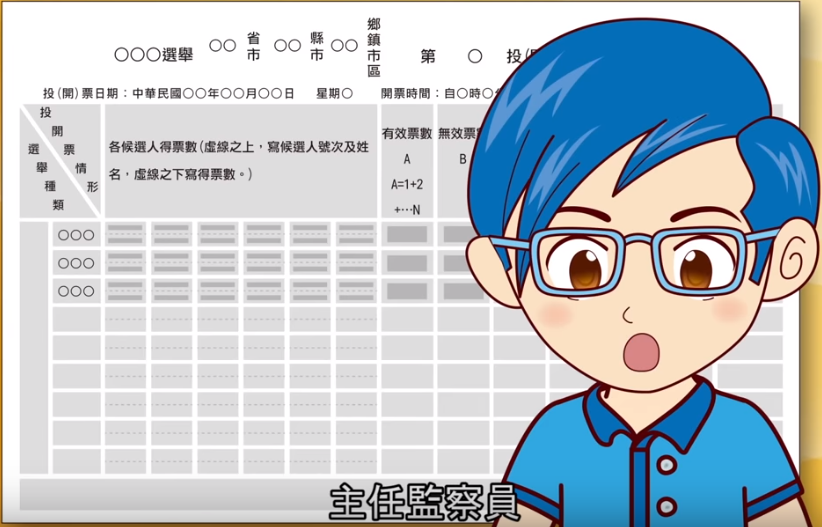 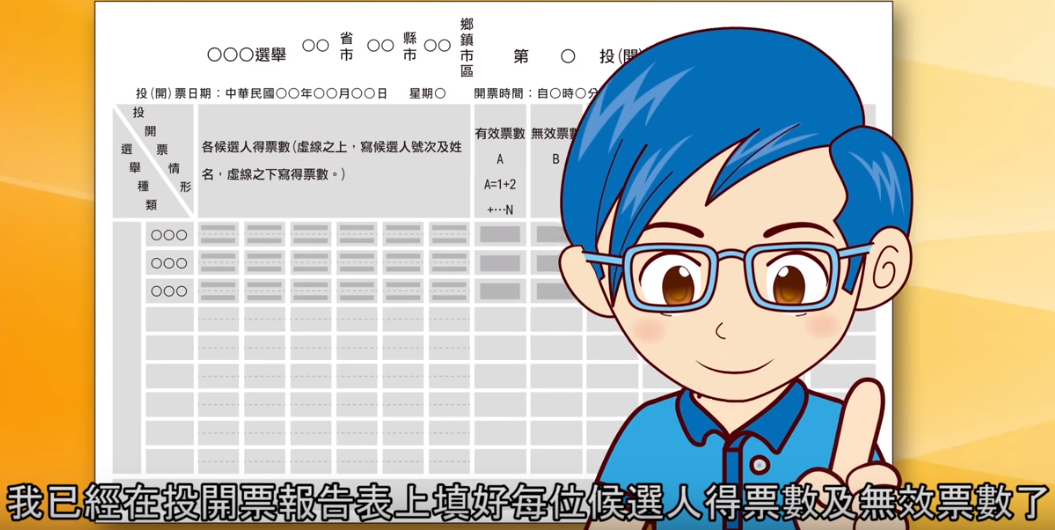 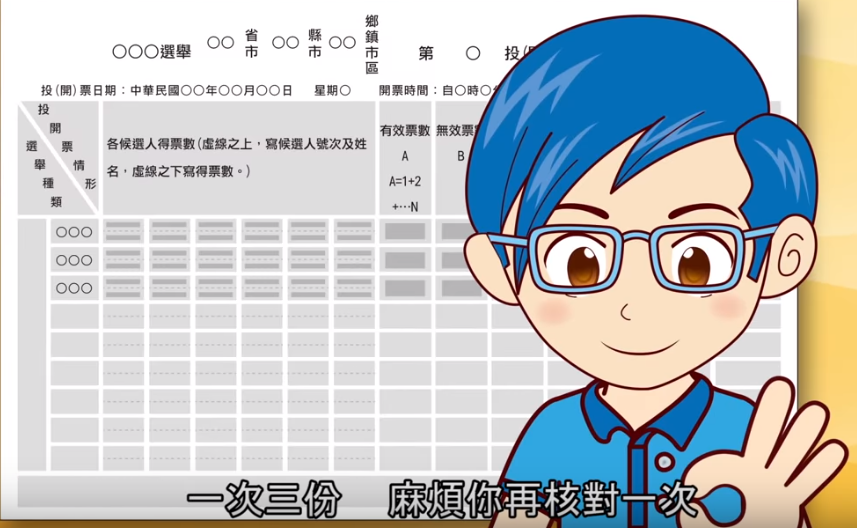 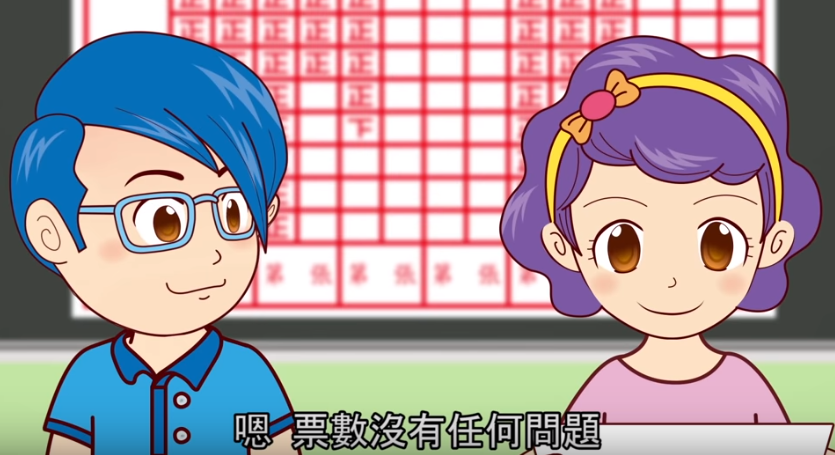 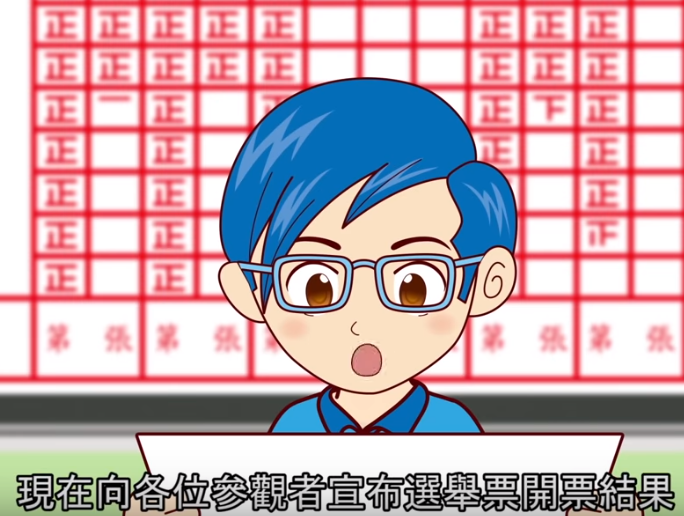 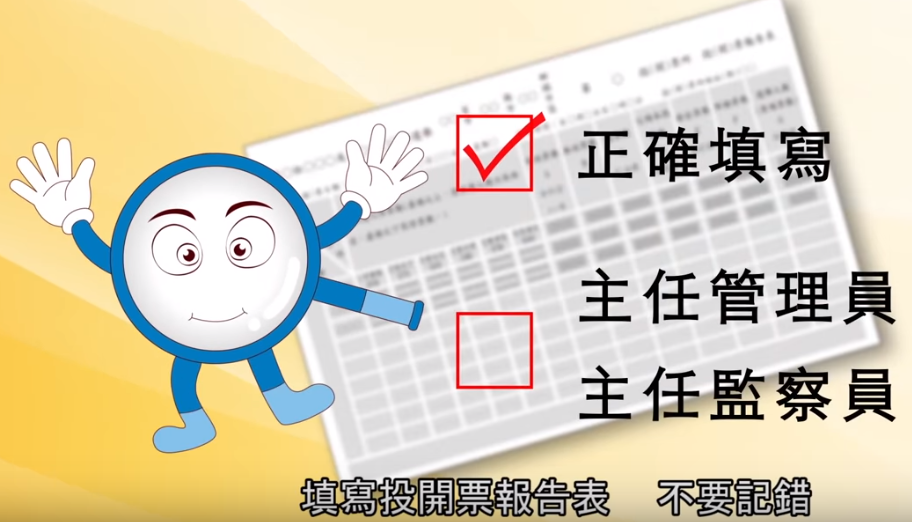 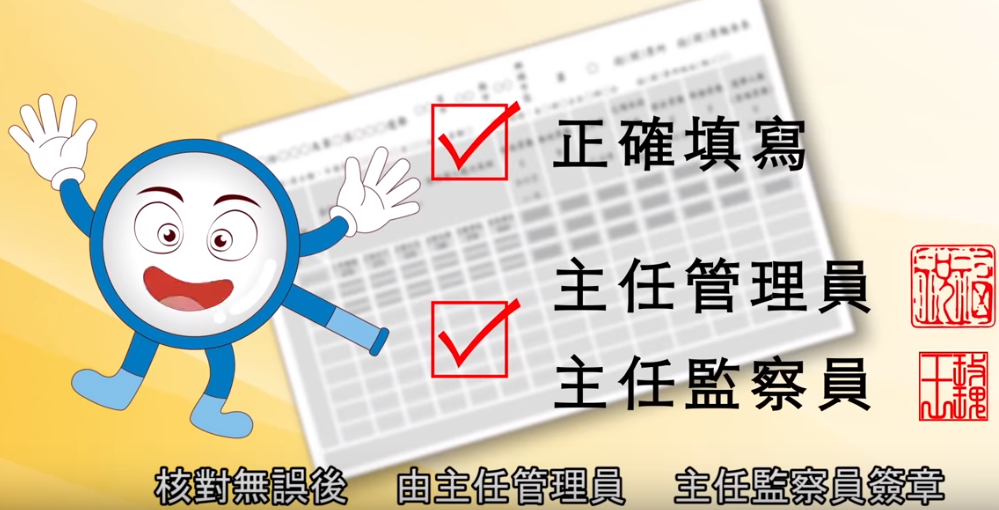 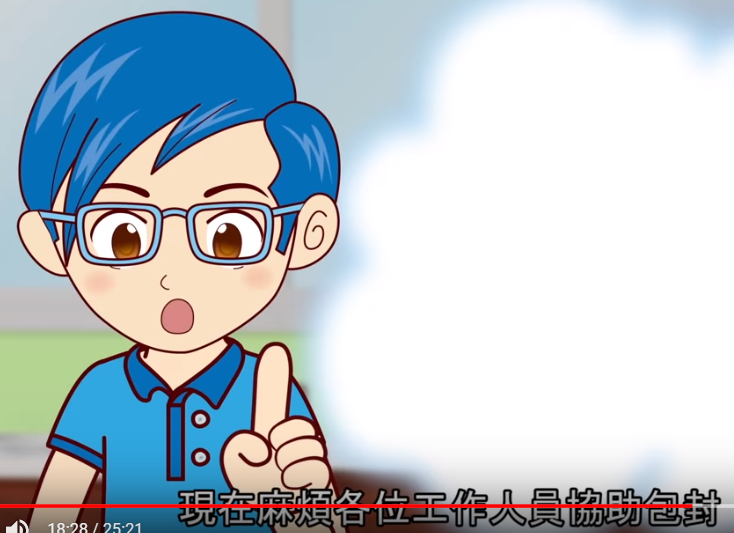 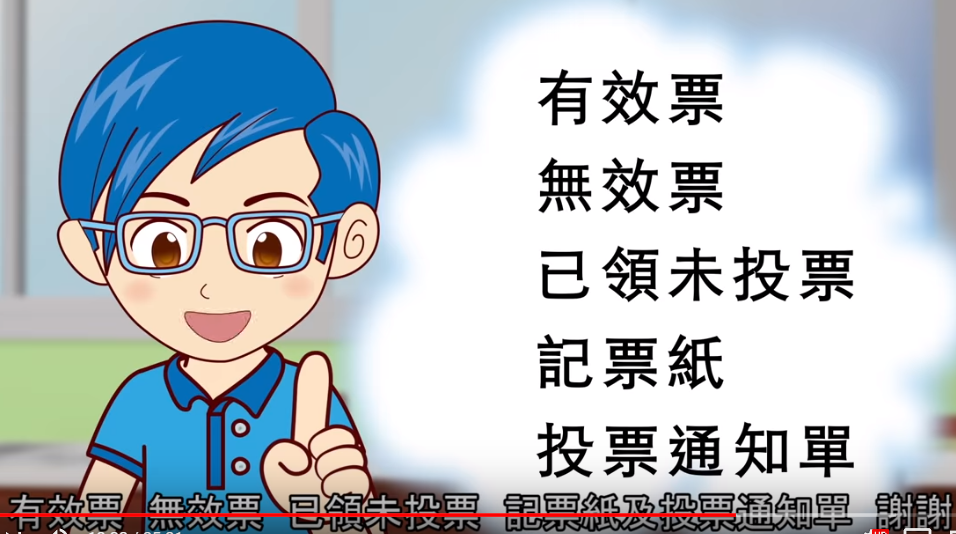 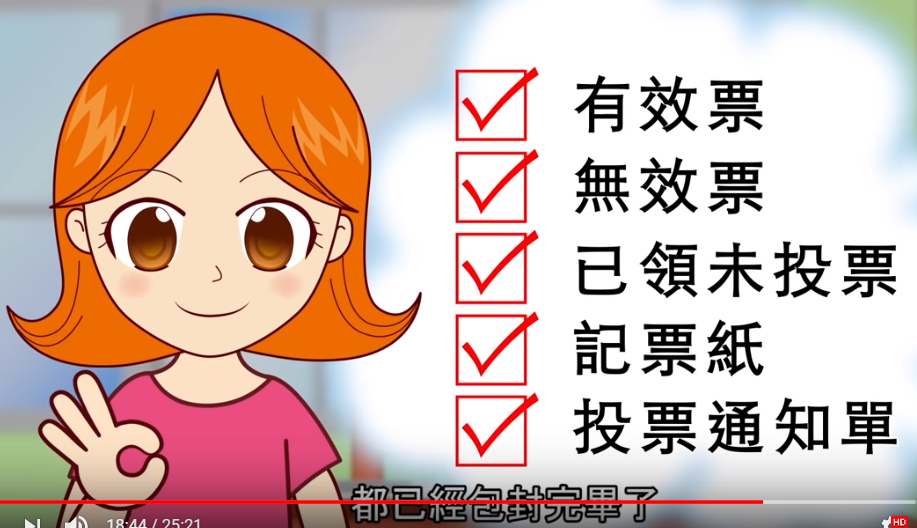 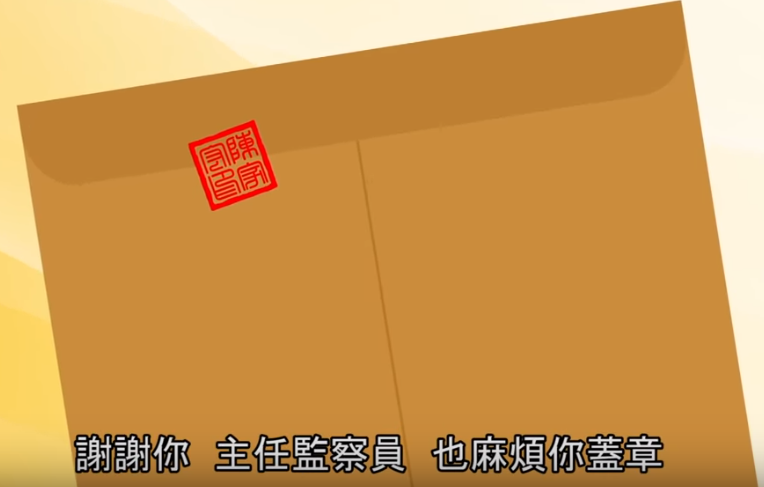 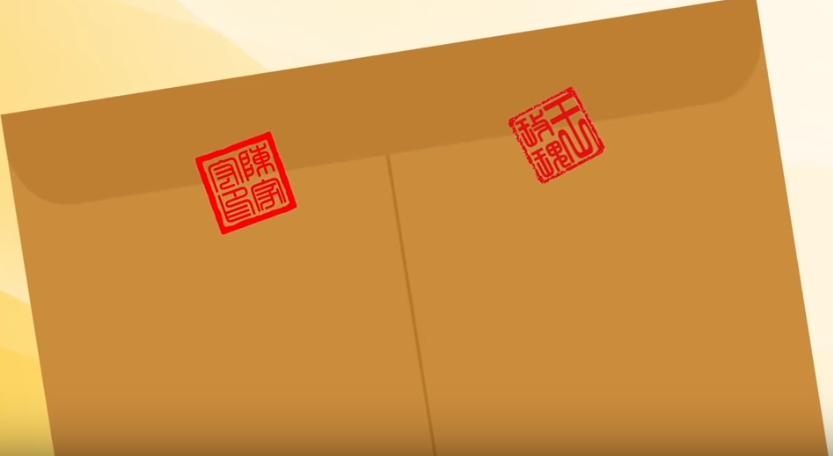 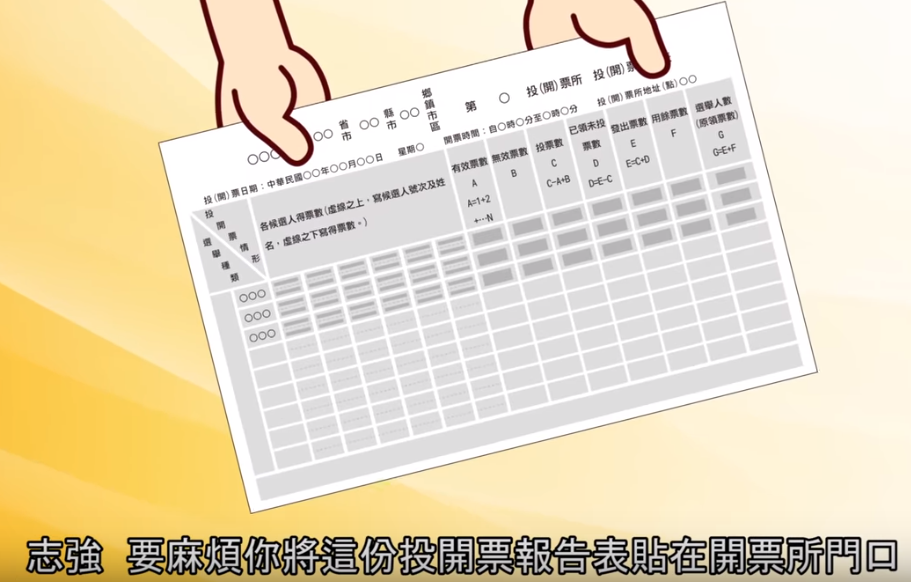 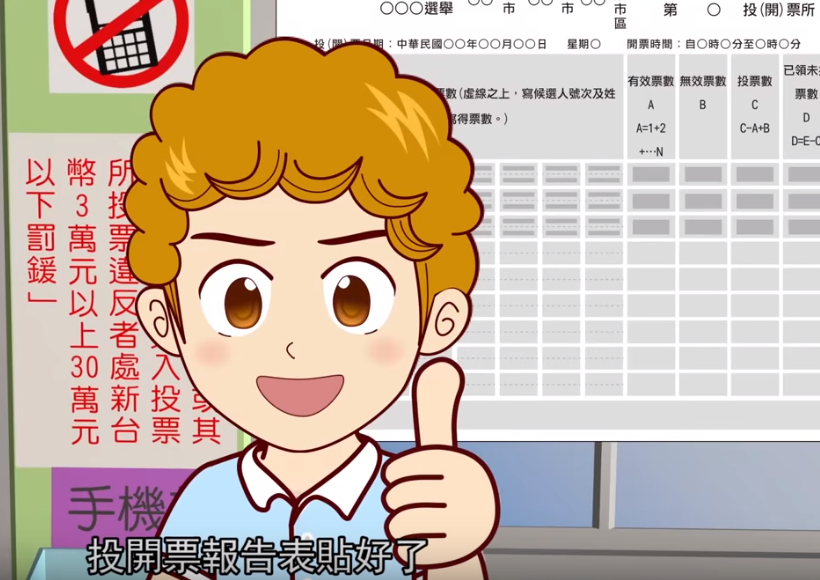 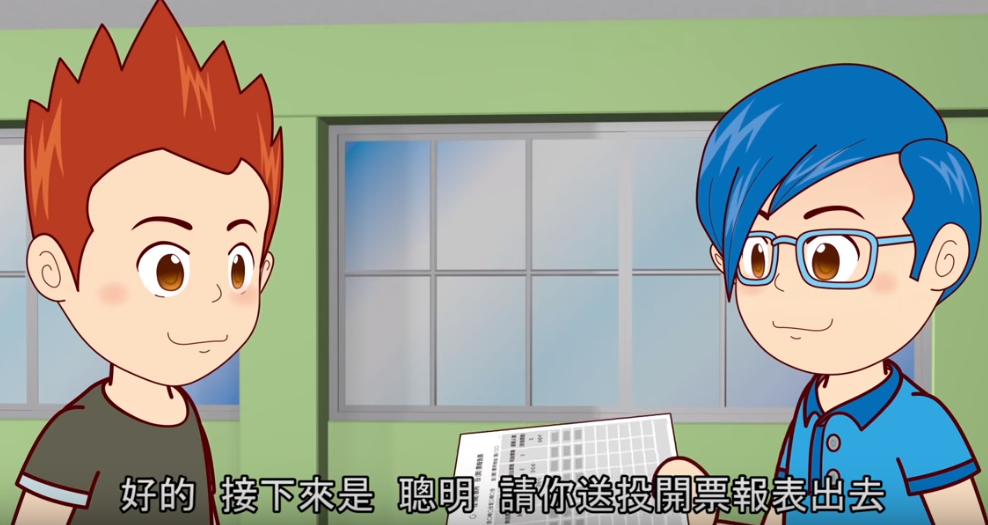 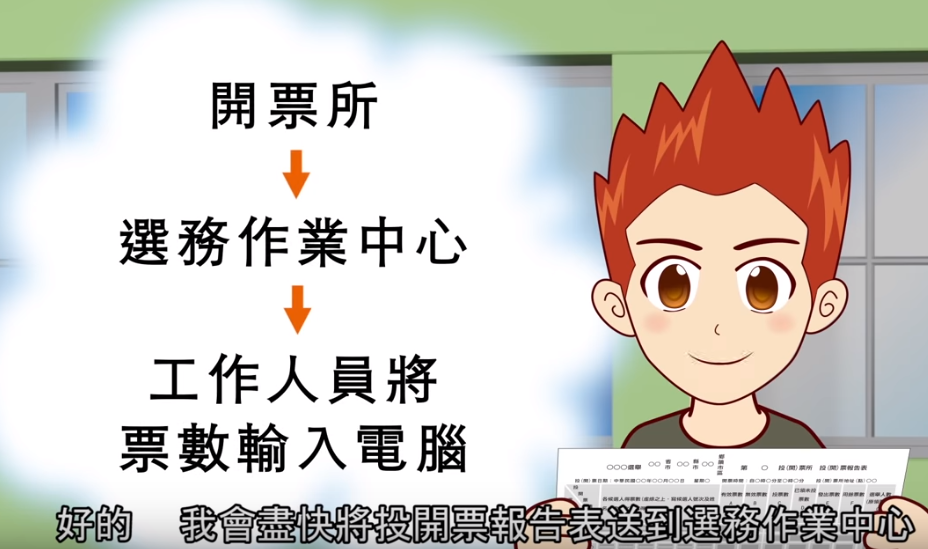 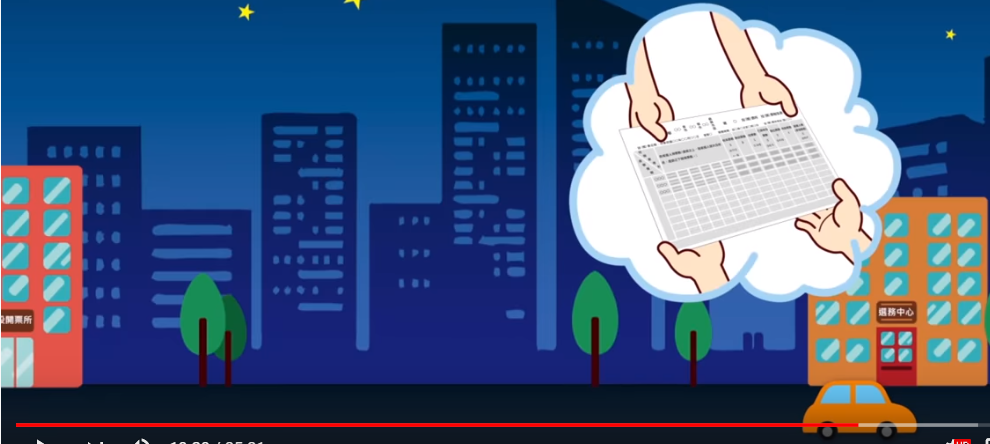 此圖係示意送達專員從票所乘車至區選務中心後將速報表交給初核員檢核。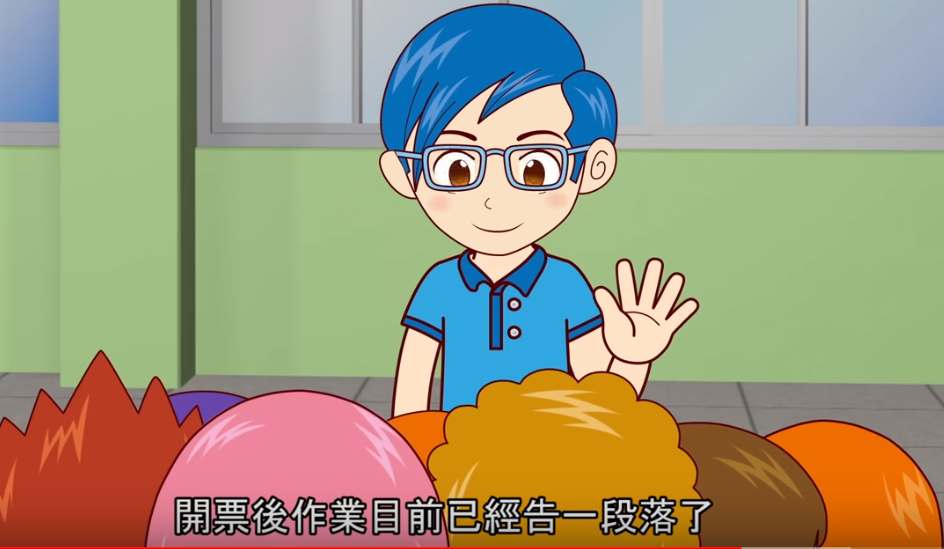 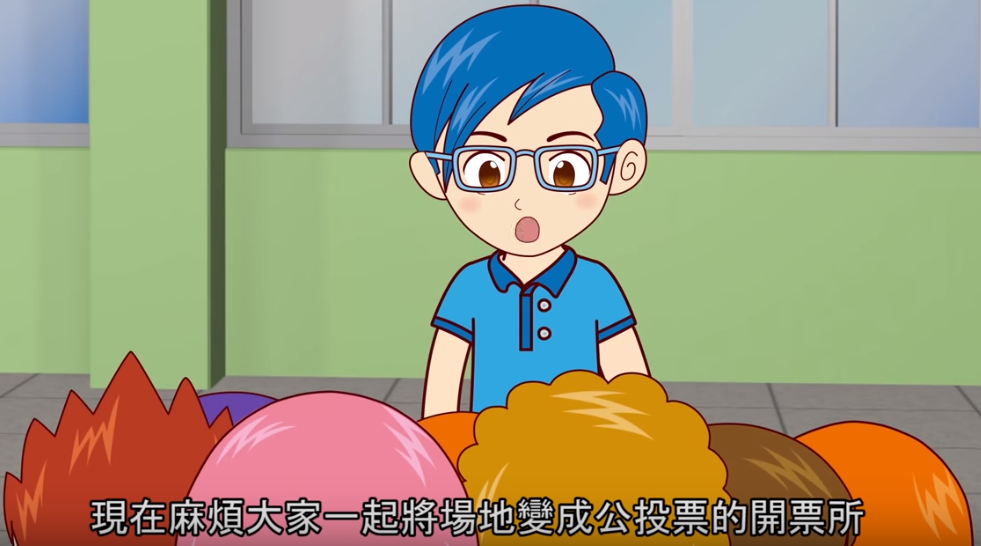 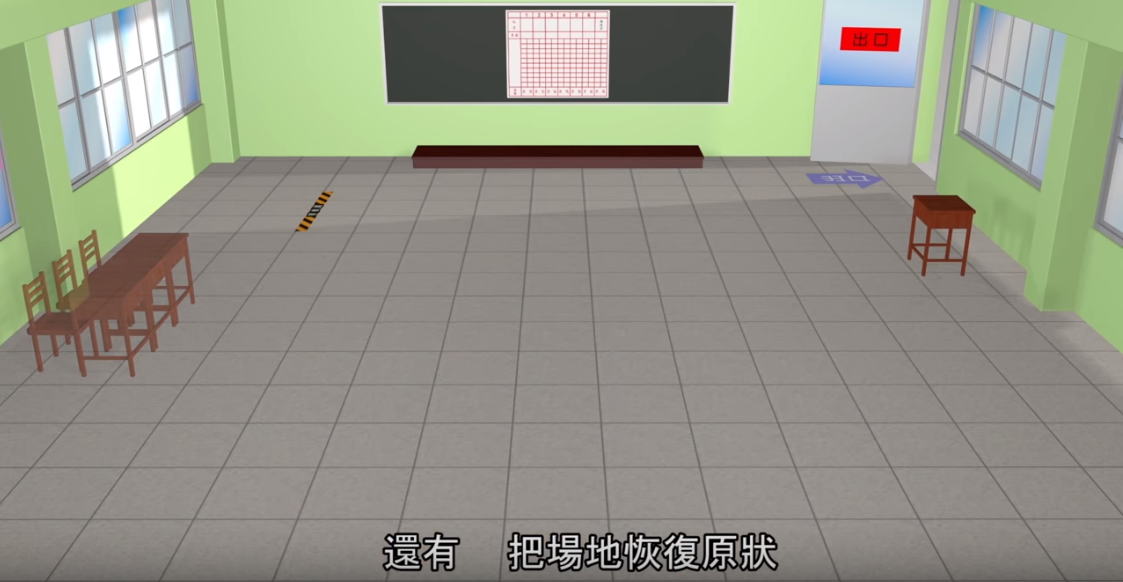 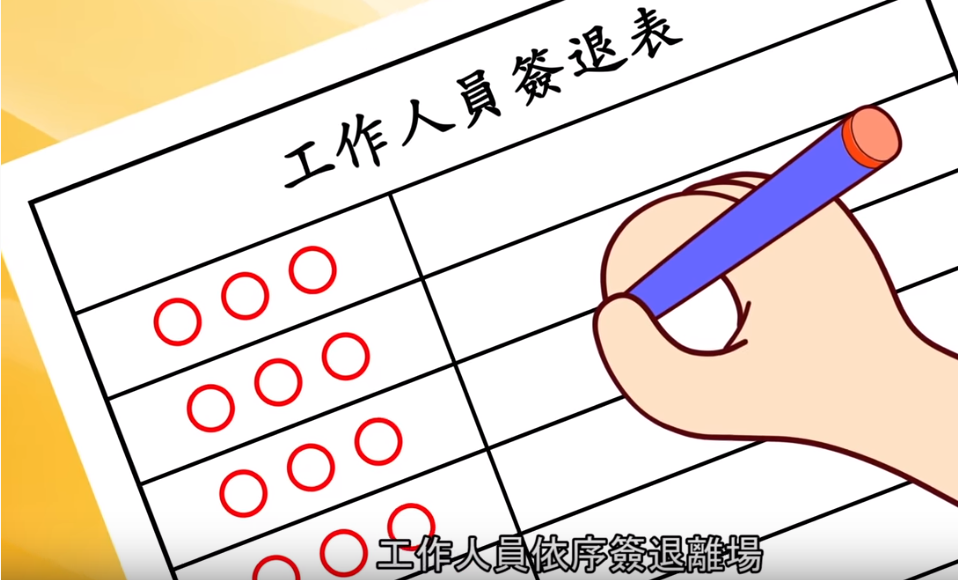 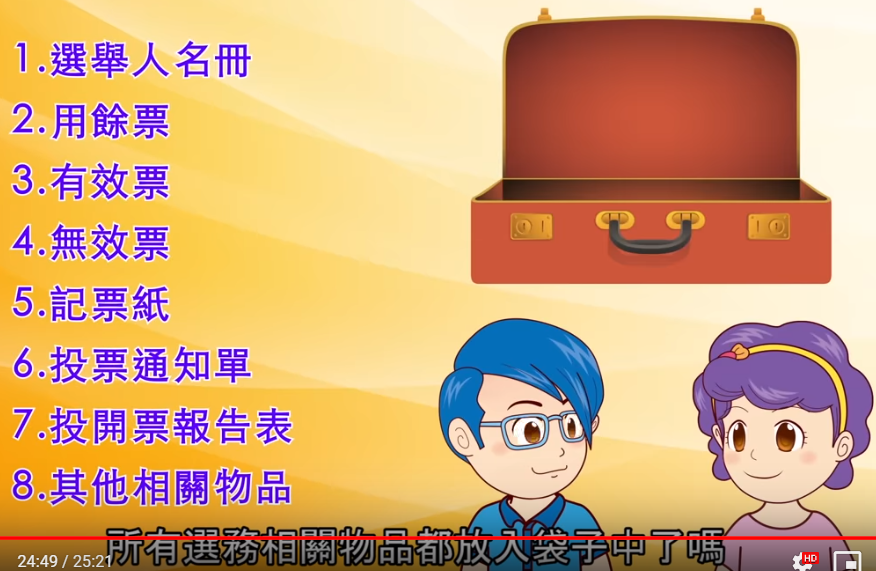 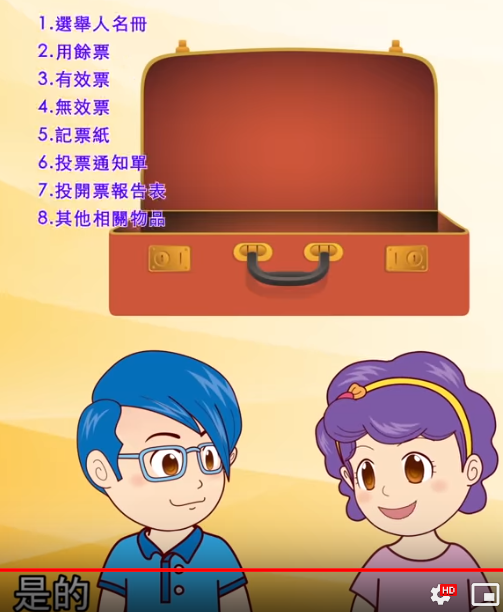 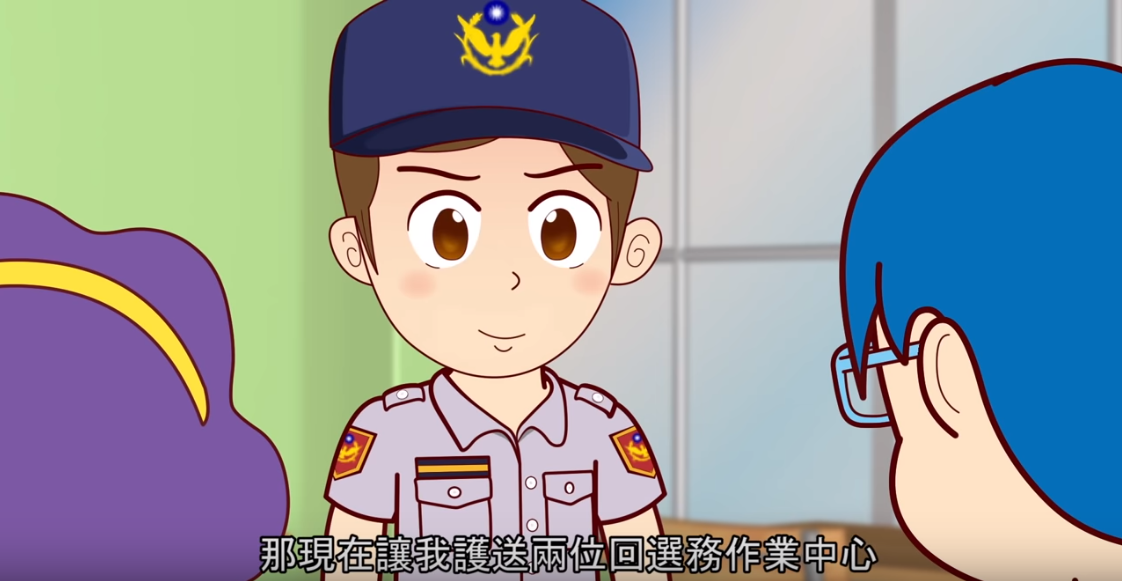 中選會訂頒之「107年地方公職人員選舉及全國性公民投票投開票所工作人員手冊」(下稱工作人員手冊)摘要：投票作業程序：投票開始前對時→投票開始時，宣布開始投票→公開查驗投票匭及加封→選舉人或投票權人領票、圈票、投票→投票時間截止時，宣布投票時間截止→投票時間截止前到場之選舉人或投票權人繼續領票、圈票、投票→選舉人或投票權人全部投完票後封鎖投票匭→清點選舉人名冊或投票權人名冊領票人數及用餘票數，填寫「投開票報告表」投票部分→包封用餘票及選舉人名冊或投票權人名冊。開票作業程序：將投票所改設開票所→佈置開票所→宣布開始開票，先開選舉票，次開公投票→查驗投票匭及開封→選舉票採檢票、唱票、記票、整票計票之程序開票，開票完畢，於公投票開票前，1份「投開票報告表」(即為速報表)先送鄉(鎮、市、區)選務作業中心→每一選舉票匭開票完畢，向參觀席參觀民眾展示空票匭→公投票採依案分類、點數唱票之程序進行開票→公投票採依案分類、點數唱票之程序進行開票→每一公投票匭檢票完畢，向參觀席參觀民眾展示空票匭→選舉票或公投票全部開完後，核對各候選人得票數或各公民投票案同意或不同意票數→填寫「投開票報告表」開票部分→宣布開票結果，張貼「投開票報告表」→包封有效票、無效票、已領未投票、記票紙、公民投票分類紙及投票通知單→交付「投開票報告表」副本→整理場地回復原狀，檢查有無投開票物品遺漏→將選舉票或公投票等護送至鄉（鎮、市、區）公所。投票作業時主任管理員之職務：督導投票作業之進行：發現選舉人或投票權人將領取之選舉票或公投票撕毀，或發現選舉人或投票權人將選舉票或公投票攜出投票所，將該張選舉票或公投票收回，並將事實附記於選舉人名冊或投票權人名冊內該選舉人或投票權人備註欄內。收回之選舉票或公投票另外包封，列入已領未投票計算，並將事實附記於投開票報告表之「其他有關事項」欄內。在投開票所有在場喧嚷或干擾勸誘他人投票或不投票，不服制止、攜帶武器或危險物品入場、有其他不正當行為，不服制止情事之一者，主任管理員應會同主任監察員令其退出，將所持選舉票或公投票收回，並將事實附記於選舉人名冊或投票權人名冊內該選舉人或投票權人備註欄內。收回之選舉票或公投票另外包封，列入已領未投票計算，並將事實附記於投開票報告表之「其他有關事項」欄內。主任管理員應督導工作人員，依先領選舉票、圈票、投票，次領公投票、圈票、投票程序，維持選舉人投票動線，避免選舉人先到公投票領票處領票、圈票、投票，再折回選舉票領票處領票。但不得主動詢問選舉人或投票權人投票意願。未滿 20 歲或不領選舉票之投票權人，請工作人員先引導沿選舉票領票、圈票、投票動線，直接到公投票領票處領票、圈票、投票。投票時間截止，宣布停止投票：下午 4時整，主任管理員應即宣布投票時間截止，但對於投票時間截止前到場之選舉人或投票權人仍應准其投票。為防止在投票時間截止後到場者插隊，應指派警衛或其他工作人員站於隊末。投票所投票完畢，除依規定將投票匭封鎖或貼上封條，主任管理員會同主任監察員督導領票處管理員，點算選舉人名冊或投票權人名冊上之領票人數與未領票人數，並點數用餘票數，包封用餘票數，於用餘票袋記上張數，填寫投開票報告表之「發出票數」（即選舉人名冊或投票權人名冊之領票人數）、「用餘票數」。另將選舉人名冊或投票權人名冊及用餘之選舉票或公投票分別包封，於封口處共同蓋章，待開票完畢後，一併送交鄉(鎮、市、區)公所轉送直轄市、縣(市)選舉委員會保管，除檢察官或法院依法行使職權外，不得開拆。投票作業時領票處管理員之職務：國民身分證與選舉人名冊或投票權人名冊資料經查相符後，即在冊內該選舉人或投票權人名下之「簽名或蓋章或按指印」欄內依所領選舉票或公投票種類逐欄蓋章或請其簽名。蓋章前應先檢查印章上之姓名是否與名冊上之姓名相符，蓋章後，應將印章交還選舉人或投票權人，並提醒勿用印章圈蓋選舉票或公投票。選舉人或投票權人以簽名領取選舉票或公投票時，應請其簽可辨之姓名全名。選舉人或投票權人如未攜帶印章或不能簽名者，應按指印，以用大姆指為原則，指紋力求完整清晰，並應由管理員及監察員各1人，立即於「證明人蓋章」欄內共同蓋章證明，並請選舉人或投票權人用置備之擦手紙巾，將指上印泥擦抹乾淨後發給選舉票或公投票，以免塗污選舉票或公投票，成為無效票。管理員應利用發票空檔，檢查選舉人名冊或投票權人名冊上，以按指印領票之選舉人或投票權人「證明人蓋章」欄內，是否有漏蓋管理員與監察員之印章，如有漏蓋，應即時補蓋。開票作業時主任管理員職務：宣布開票：主任管理員於開票前會同主任監察員驗明封條及鎖鑰完好後，即向參觀民眾宣布開票，拆封開鎖，啟開投票匭內外蓋，正式開票。開票程序依先開選舉票(分2組開票)，次開公投票(分3組開票)次序進行。開票前向參觀民眾說明，選舉票開票完畢即依投開票報告表宣布結果，接著進行公投票開票。督導開票作業之進行：本次選舉開票所均分2組同時開票，直轄市及市之開票所，分別先開市長與市議員選舉票，最後再以1組進行里長選舉票之開票。開票應公開為之，選舉票採逐張唱名開票，並依檢票、唱票、記票及整票計票作業程序進行，不得先整票後再行唱票或計票。每一投票匭開票完畢，向參觀席參觀民眾展示空票匭。公職人員選舉開票完畢後，由主任管理員會同主任監察員填寫選舉投開票報告表：投開票所編號、投開票日期、開票起止時間應確實填寫。候選人得票數及無效票數，依記票管理員與整票計票管理員相互核對正確無誤後，填入各候選人得票數及無效票數。候選人(甲)得票數＋候選人(乙)得票數＋……=有效票數；有效票數＋無效票數=投票數；投票數＋已領未投票數=發出票數；發出票數＋用餘票數=選舉人數(原領票數)。選舉票匭開票完畢，主任管理員應即會同主任監察員核計開票結果，核計確定，即填寫投開票報告表一式3份，宣布選舉開票結果，將其中1份張貼於開票所門首，1份先派工作人員送至鄉(鎮、市、區)選務作業中心。主任管理員並繼續督導工作人員包封選舉票，將包封好之選舉票(有效票、無效票、已領未投票、用餘票)，放入選舉票匭加鎖，指派1位工作人員看管，再進行公民投票開票。投開票報告表應謹慎確實填寫，儘量避免塗改，如有塗改時，由主任管理員會同主任監察員於塗改處蓋章，以示負責。主任管理員會同主任監察員將投開票報告表1份張貼於開票所門口，在不妨礙選舉人閱覽之情況下，允許任何人拍攝。選舉投開票報告表共3份，第3份張貼開票所門口。另2份送鄉(鎮、市、區)選務作業中心，其中第1份於公民投票開票前，應先裝入封袋由主任管理員會同主任監察員簽章密封，先派工作人員1人，送至鄉(鎮、市、區)選務作業中心核對無誤後輸入電腦；另1份俟開票所關閉後，由主任管理員會同主任監察員送回鄉(鎮、市、區)選務作業中心，鄉(鎮、市、區)選務作業中心收到主任管理員送回的投開票報告表，應與之前收到的投開票報告表核對，2份報告表如有不一致之處，應向主任管理員查明更正。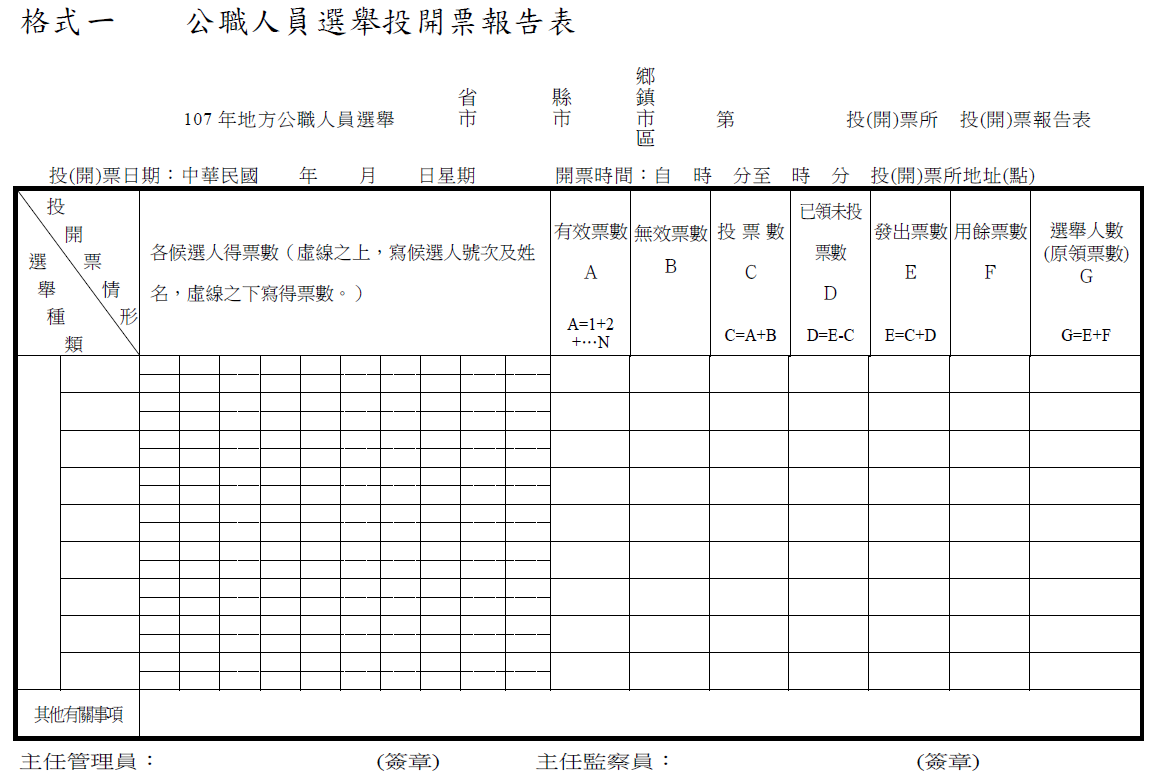 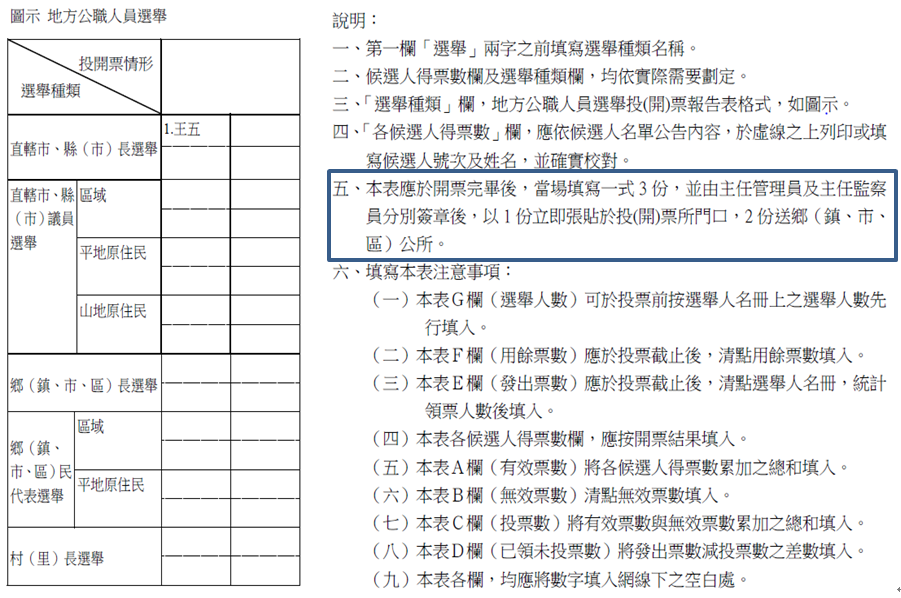 選舉之有效票以每一候選人為單位，以100張為一疊，分為若干疊，合併包封裝入有效票袋（注意應註明開票所編號類別及票數），無效票以100張為一疊，分為若干疊，包封裝入無效票袋，已領未投票裝入已領未投票袋，記票紙裝入記票紙袋，投票通知單裝入投票通知單封袋，有效票票袋、無效票袋、已領未投票袋及記票紙袋裝入總投票袋，每一紙袋均應由主任管理員會同主任監察員於封口處加蓋印章。選舉票包封完畢後，即進行公投票開票。會同主任監察員將已包封完畢之選舉人名冊及投票權人名冊、用餘票、有效票(同意票、不同意票)、無效票、記票紙、分類紙、投開票報告表、投票通知單及相關物品，在警衛人員護送下送至鄉(鎮、市、區)選務作業中心，俟鄉(鎮、市、區)選務作業中心清點核算無誤後，始得離去。開票作業時唱票管理員職務：選舉之唱票，應即逐張將選舉票中所圈候選人之號次、姓名，用國語高聲唱出「○號○○○1票」，唱票之快慢，以達到記票與唱呼之配合為度。2組同時開票，應唱出「市長○號○○○1票」、「議員○號○○○1票」。唱完票後將選舉票交與整票計票員。選舉同額競選時，其開票亦應逐張唱名開票。開票作業時記票管理員職務：唱票管理員每唱1票時，記票管理員應即在選舉記票紙上各候選人號次、姓名及無效票下方格內，按「正」字筆劃順序記錄，每票劃1筆，每一「正」字5票。記票時每記1票應配合唱票員之唱呼，複唱1次。選舉開票完畢，各候選人與無效票之記票紙之最後1張、最後一個「正」字下方，應記載該候選人得票或無效票之總票數，在記載總票數之前，應詳加計算並與整票計票員清點該候選人有效票複核無誤後再行記入，如有兩種以上選舉票時，應俟各種選舉票全部開完後，再予計算記入。開票作業時整票計票管理員職務：接到唱過之選舉票時，即按候選人及無效票等分類放置。選舉票分類放置後，即利用時間，將各類選舉票隨時清點，以每100張為1疊，以便複算。全部計票完畢，會同監察員分別複算，並與記票管理員核對無誤後，交由主任管理員會同主任監察員包封。從上開工作人員手冊明定之投票及開票程序可知：投票作業程序明定「投票時間截止前到場之選舉人或投票權人繼續領票、圈票、投票」，此僅係重申選罷法第19條第1項：「選舉人應於規定之投票時間內到投票所投票；逾時不得進入投票所。但已於規定時間內到達投票所尚未投票者，仍可投票。」規定之明文化，以往歷次選務作業之慣例亦如此。惟本次三合一選舉因併同10個公投案舉辦，致許多票所於下午4時投票時間結束後仍出現選舉人大排長龍之現象，因而選罷法第19條第1項但書規定產生爭議，甚至成為選舉無效之訴中主要爭點。另為防止在投票時間截止後到場者插隊，應指派警衛或其他工作人員站於隊末。107年地方公職人員選舉雖併公投舉行，惟影響主要是投票者大排長龍致投票完成時間較晚，並不影響選舉票之開票作業，因工作人員手冊第27頁記載「先開選舉票(分2組開票)，次開公投票」、「直轄市分別先開市長與市議員選舉票，最後再進行里長選舉票之開票」、第35頁記載「選舉票開票完畢，由主任管理員會同主任監察員填寫投開票報告表，並應即宣布選舉開票結果，再進行公投票開票」，表示公投案之開票作業與選舉票之開票結束快慢並無關聯，而本次有些票所產生關聯，據北選會表示係因區選務中心初核員或登錄員發現速報表有疑問，須與該票所之主管主監確認補正後才能登錄中選會計票系統，而主管主監尚在票所現場處理公投開票作業，俟其關閉票所並護送選票及公投票回區選務中心時始得以確認，致遲延當選結果公告時間。工作人員手冊第33頁記載「(2)候選人得票數及無效票數，依記票管理員與整票計票管理員相互『核對』正確無誤後，填入各候選人得票數及無效票數」；第34頁記載「選舉票匭開票完畢，主任管理員應即會同主任監察員核計開票結果，『核計』確定，即填寫選舉投開票報告表一式3份，宣布選舉開票結果」，制度設計上既有「雙重稽核」機制，理論上得以避免錯誤，而且只是單純將每位候選人經由公開唱票並記錄於「選舉記票紙」上之得票數及無效票數「謄錄」於一式3份之投開票報告表，並無複雜之數學計算，錯誤率理應甚低，惟臺北市1,563個票所有待確認情形者竟多達354個(22.6%)。臺北市於投票當日22時以後始登錄完成之票所達367個，其中經區選務中心認有待確認情形之票所計260個(佔70.8%)，當中有257個登錄耗時逾2小時以上(佔98.8%)：臺北市票所於投票當日22時以後始登錄完成中選會計票系統者達367個，以22時為基準，係因105年總統副總統選舉時最晚登錄時間為21:45，103年三合一選舉時最晚登錄時間為22:01：完成登錄時間在22:00-22:59之票所計115個，有待確認情形者計55個(灰底欄位)，其中逾2小時始登錄完成者達53個，甚至有個票所登錄耗時長達5小時20分(北投區第88號)，逾4個多小時者有9個票所，逾3個多小時者有27個票所。完成登錄時間在23:00-23:59之票所計91個，有待確認情形者計61個(灰底欄位)，皆逾2小時始登錄完成，甚至有5個票所(文山區第1540號、北投區第4號、大安區第1292號、信義區第685號、大安區第1375號)登錄耗時長達5個多小時，耗時4個多小時者有17個票所，耗時3個多小時者有34個票所。完成登錄時間在00:00-00:59之票所計114個，有待確認情形者計99個(灰底欄位)，其中逾2小時始登錄完成者有98個，甚至登錄耗時5個多小時者有8個票所(大安區第1246號、士林區第194號、信義區第692號、大安區第1339號、內湖區第320號、北投區第112號、文山區第1512號、文山區第1554號)，耗時4個多小時者有33個票所。完成登錄時間在01:00-01:59之票所計31個，其中有待確認情形者計29個(灰底欄位)，皆逾2小時始登錄完成，登錄耗時最長為7小時22分(文山區第1441號)，發出票數僅879票，選舉開票於18:20即完成，惟登錄竟至次日1:42完成；次長者為7小時6分(北投區第81號)，耗時5個多小時者有9個票所(大安區第1368號、士林區第270號、北投區第12號、士林區第241號、大安區第1395號、大安區第1367號、大安區第1363號、士林區第281號、大安區第1247號)，耗時4個多小時者有14個票所。完成登錄時間在02:00-02:35之票所計16個，均有待確認情形(灰底欄位)，皆逾2小時始登錄完成，登錄耗時最長為7小時5分(大安區第1319號)，發出票數僅863票，選舉開票於19:30即完成，惟登錄竟至次日2:35完成(登錄時間最晚)。次長者為7小時4分(士林區第285號)，再次長者為6小時11分(大安區第1314號)，耗時5個多小時者有9個票所(大安區第1304號、第1361號、第1341號、第1303號、第1301號、第1289號、第1244號；士林區第192號、第237號)，耗時4個多小時者有2個票所。依中選會訂頒之電腦計票作業SOP，區選務中心接收各票所專人送達之速報表後應初核及登錄，並將登錄結果告知送達專員，因此如發現速報表有疑問(0未填、漏蓋章、數字加總有誤等)，應即請在現場等待之送達專員送回票所由主管主監即時處理後再送回登錄，而非等到關閉票所並護送選票回區選務中心時始確認：依中選會107年10月所訂電腦計票作業SOP-201〔投開票報告表登錄作業程序〕規定，步驟1為「選務作業中心收受處接收各票所專人送達之投開票報告表」，步驟2至8係初核員檢視報告表至登錄員登錄系統之作業，步驟9為「將登錄結果告知各該票所之送達專員」。詳細步驟如下：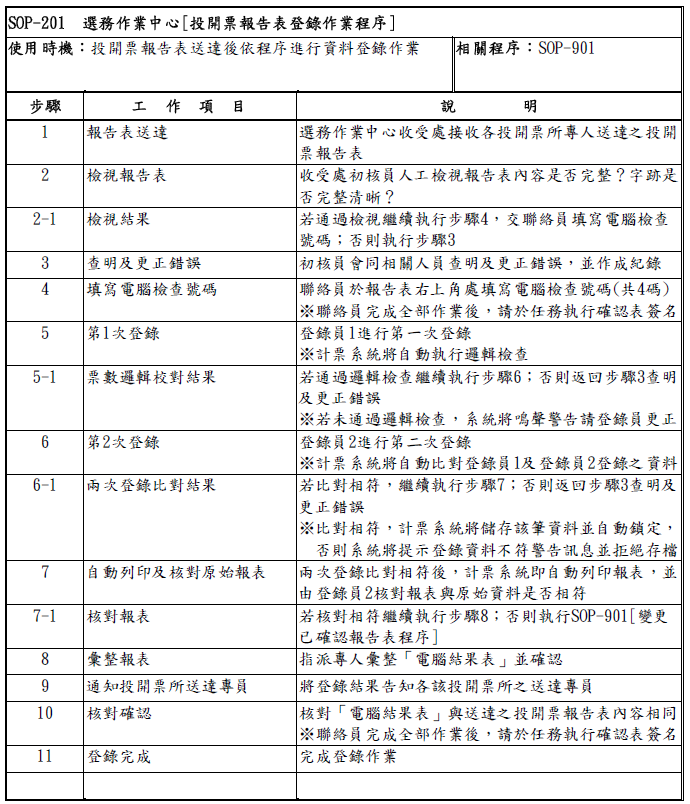 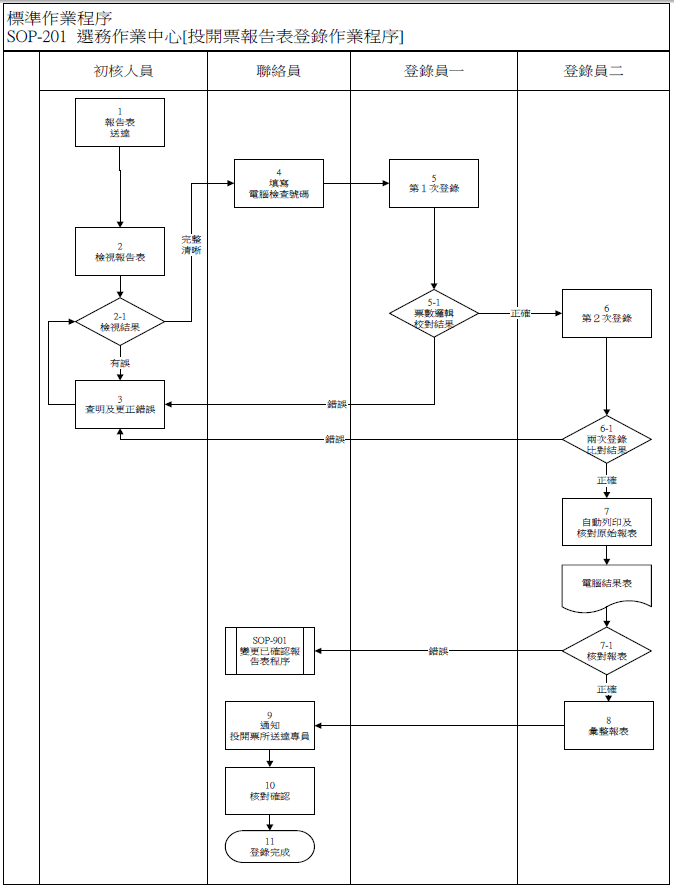 據中選會說明，區選務中心收受處接收各投開票所專人送達之投開票報告表後，收受處初核員先人工檢視報告表內容是否完整(例如0未填、漏蓋章等)、字跡是否完整清晰，若未通過檢視，則由執行初核員會同相關人員查明及更正錯誤，並作成紀錄；通過檢視者，交聯絡員填寫電腦檢查號碼，並由登錄員進行第1次登錄，計票系統將自動執行邏輯檢查，若未通過邏輯檢查(例如數字加總有誤等)，系統將鳴聲警告，請登錄員更正，登錄員即將報告表退回初核員，初核員會同相關人員查明及更正錯誤，並作成紀錄。因此如發現速報表有疑問，依上開SOP，應即請在現場等待之送達專員送回票所，由主管主監即時處理後再送回登錄。據北選會表示區選務中心初核員或登錄員發現投開票報告表有疑問，須與該票所之主管主監確認補正後才能登錄中選會計票系統，而主管主監尚在票所現場處理公投開票作業，俟其關閉票所並護送選票及公投票回區選務中心時始得以確認：依據工作人員手冊第35頁記載：「投開票報告表應謹慎確實填寫，儘量避免塗改，如有塗改時，由主任管理員會同主任監察員於塗改處蓋章，以示負責。」另依中選會所訂「電腦計票作業SOP」，區選務中心核對發現投開票報告表有不合邏輯者，如「空格」係漏填「0」或其他數字，又如有「數學運算不合邏輯」、「字跡不清」及「漏蓋章」等情形時，應請主管主監查明補正後，方可輸入電腦(即「中選會登錄計票系統」)。選舉投開票報告表核對有不合邏輯之處，如空白欄位漏填「0」或運算加總不合邏輯等，必須請主管主監確認補正，惟主管主監尚留於投開票所，於完成公投票開票作業後，方能返回選務作業中心辦理選舉投開票報告表補正作業。公投案開票結束後，尚須執行包票及場地善後作業，又因時間已晚(凌晨)，不易安排計程車執行運票返回事宜。各區選務中心收受各票所陸續送回之「選舉投開票報告表」及「公投投開票報告表」，檢核及登錄作業瞬間累積增加。主管主監返回區選務中心後，須先排隊報到，辦理選舉人名冊、選舉票及公投票清點作業，完成點交後，再辦理選舉投開票報告表之補正事宜。投票所數越多(如士林、北投、大安、文山等人口數較多之大區)，投開票報告表之檢核、補正及登錄系統作業量越大，收件尖峰越繁忙，時間遞延狀況相對加重。北選會係選務工作之執行單位，負責督導轄內12區選務中心依現行法令、工作手冊及電腦計票作業等規定辦理投票、開票及計票作業，自開票結束至完成登錄系統，因投開票所送回區選務中心之選舉及公投投開票報告表，瞬間累積增量，及核有不合邏輯需確認補正，因受併辦10案公投之影響甚鉅，而致生3小時才順利完成登錄作業之情形。北選會與各區選務中心均密切保持聯繫，除指派督導員前往各區關心瞭解有無遭遇作業困難，以適時提供必要之協助；投票日臺北市各區選務中心並無反映計票系統問題，北選會並設有專責人員於計票系統監看掌握各區各票所之登錄進度。經查投票日當日至翌日凌晨，臺北市各區選務中心有關投開票報告表收件、檢核、確認補正及登錄系統等作業，均遵依工作人員手冊及電腦計票作業SOP積極辦理中，北選會督導人員亦密集催請各區儘速完成計票登錄作業。有待確認情形之票所計354個，佔比前五高者分別為文山區79個(佔該區比率48.8%)、北投區47個(佔該區比率33.3%)、大安區58個(佔該區比率30.9%)、信義區有41個(佔該區比率28.9%)、士林區44個(佔該區比率27%)，為瞭解其選務中心實際作業情形，分別詢問該五區區長與負責計票系統人員：有待確認情形之票所間數及比率表列如下：經詢問北投區區長陳○國及負責選務中心計票之北投區公所調解會秘書廖○真：陳○國表示，速報表是於選舉票開完之後就先由主管指派一位管理員先行送到區選務中心，然後這位管理員可能就先離開公所，再回到投開票所幫忙後續的開票程序；我們計票的同仁當然有打電話去催，但主管主監可能是表示說因為公投票還很多沒開完，所以無法立刻過來確認，他們公投票未開完之前也不敢離開，主管及主監是到最後公投票也開完之後才將選票一併送回公所才確認。設於義方國小之第136號投開票所發出票數才348張，全部也才5欄的欄位，為何如此少的票數也會出錯且確認耗時3小時4分，是因為主管主監回來更正數字的話，回去連同原本貼在投開票所門首的那張也要更改等語。廖○真表示，三合一選票資料報回來之後，前面會先有3個關卡負責審核，因為有些報回來的速報表數字不符合邏輯，例如加總的票數不合，我們便無法輸入，就要請主管主監回到公所來確認更正，等他們確認完之後，我們才能將數字輸進電腦；須確認更正的態樣大概就是數字邏輯上的錯誤，似乎也沒有其他態樣，至於如何更正我就不清楚。有些錯誤也有可能是發生在議員的部分，沒有完全都是市長的地方錯；設於北投國小之第81號投開票所，完成選舉開票時間為18:10，而完成登錄時間為次(25)日1:16，中間登錄耗時長達7小時6分，是因為這個投開票所的主管及主監回來公所時已經是晚間12點多了；當天計票系統都正常等語。經詢問士林區區長江○輝及負責選務中心計票之士林區公所會計室主任林○禮：江○輝表示，會確認這麼久主要原因就在於這個速報表有出錯的狀況，這些錯誤情形包括有更正處未由主管及主監人員蓋章、有空白未填上0，以及加總上邏輯錯誤(有安排心算人員在收件現場先作驗算，若錯誤就退件無法登打輸入系統)。同一份表格的登錄員有2位，2位登錄員登錄的數字相吻合才能鍵入系統，各區選務中心都一樣有此設計，這是電腦的自動檢核機制，所以要作票根本不可能。如果有錯誤，要等主管主監回來區公所確認及更正後才能再登錄。而主管主監必須等到把公投票開完才能回到公所就錯誤的項目進行更正，致等待更正核章，時程變得冗長。當天晚上我全程都在現場，大概有30~40張表都是有錯誤(其中總數加總錯誤的態樣反而是相對少的)，必須先扣住無法登打輸入系統等語。林○禮表示，設於天母國小之第285號投開票所於隔天凌晨02:09完成登錄，登錄耗時長達7小時4分，是因為原則上要等主管主監來確認，等我確認完後，我才會寫一個條子給櫃檯人員說該主管主監可以離開，但有些投開票所的主管主監是新手，他們不知道要等，就先離開了。該票所速報表是因為後來只剩里長的用餘票差一個數字(524改為523)，後來發現時已經電話聯絡不到主管主監人員，才由區長決定由我們的同仁代理逕為更改並核章(當場提供該票所速報表)。(問：但當時已經都封票了，是依據什麼作更正？)他們當時應該是已經更正改好了，只是忘了核章。有時候主管跟主監可能會有筆誤，會有差一張的錯誤等語。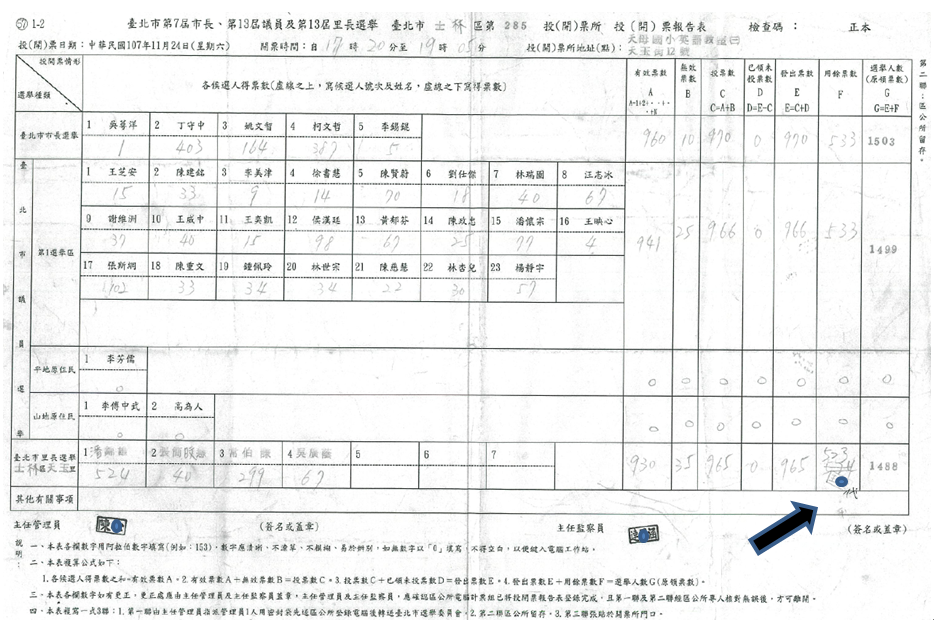 經詢問文山區區長鄭○峯及負責選務中心計票之文山區公所秘書室課員張○文：鄭○峯表示，若有出現錯誤，一定要等主管及主監來公所確認完才能登錄進電腦系統。錯誤態樣大概有下列幾種：空白欄位忘了補0、整個加總不合邏輯，都得等主管及主監到現場確認蓋章完才能登錄，因為他們在現場都有數字的草稿，所以可以確認。我們也一再耳提面命主任管理員速報表要正確無誤再送來，但是主任管理員在現場事情很多，我們也無法為難他們。其實各投票所都有一個試算系統，他們手上都會有草稿聯，因此更正上是有草稿聯作為依據的，並非憑空想像去校正那個數字。(問：不能在第一現場投開票所就先確認嗎？這樣在公所空等主管主監，是最好的方式嗎？如果最後數字是錯的，也很難說服大眾相信草稿聯的數字是正確的？)的確沒錯，會有此盲點存在。(問：設於武功國小之第1441號票所，完成選舉開票時間為18：20，完成登錄時間為翌日1:42，登錄耗時長達7小時22分，為全市票所中最長者，原因？)因為規定是公職人員選舉票先開，而它是有數字必須更正，但我們一直等到晚上快10點時主管主監回來，然後因為那時70幾間票所的數字也都回來了，包括有些公投票也都開完回到選務中心，所以才依序完成確認。(問：晚上10點主管主監就回到公所，為何到半夜1時42分才登進系統中？)當時外面可能有其他組人員也在現場，可能因此有耽擱到等語。張○文表示，我們計票人員得等到最後數字都確認完才能輸入電腦，數字忘了補0或塗改未蓋章、加總錯誤，都會登不進系統。(問：如果是加總錯誤，但票都已經封了，如何再去更改？)有些是填錯格子，因為這次有些是新的選務人員，所以錯誤率可能也有偏高的狀況。我們外面還有一道會計組，會幫他們核對一次，只要速報表有錯誤就會先通知他們要更正等語。經詢問信義區區長游○萍表示：主要是花時間在等主管及主監開完公投票再回到公所進行報表的確認。因為主管主監都在開票現場，所以他們大概都會知道是哪個欄位有填錯要調整，因為這些數字大致都有個邏輯在，所以不會發生不知道如何修改的狀況。我們是2人一組負責登錄，系統本身有一個檢核的功能。(問：當發現錯誤時，為何沒有想到在第一時間先送回去請主管和主監在票所現場確認？)因為最重要的還是現場的順暢性，因此我們盡量不干擾他們現場的作業流程。無論如何都會以主管、主監最後送回來的確認版資訊為準，我們不會以時間早晚為主要考量，還是以正確性為優先。我們都是照SOP去操作，我不確定現場有沒有空檔可以去做確認程序，因為當天選務人員真的都是忙翻的狀況，真的很辛苦。設於基督教宣道會松山堂福群幼兒園之第685號投開票所，完成選舉開票時間為18：20，而完成登錄時間為23：58，登錄耗時5小時38分，其原因就是要等主管主監回來公所確認等語。經詢問大安區區長林○寬及負責選務中心計票之大安區公所會計室主任蔡○綇及視導林○鋐：林○寬表示，我們是依現場喊名字的順序逐一進行更正，可能沒有照開票完成的順序進行。通常登錄耗時會比較久都是因為表格數字有錯誤的部分，往年若有錯誤，我們叫他們馬上就回來改了，但這次因為他們還要忙著開公投票，必須等到主管、主監待公投票也都開完之後，才能連同選票一併回到區選務中心，以核對是哪個環節出錯。不明白為何錯誤的比率如此高，我們事前的教育訓練也是很認真在辦等語。蔡○綇表示，若速報表有錯誤，我們可以改的是第一聯和第二聯，第三聯因為已經貼在投開票所門上了，所以就無法去改它了。有錯誤的票所，我會先照票所編號順序排好，然後就逐一喊號碼，因為不好照時序，這樣作業上才會比較順。但有時叫到的人還在繳交東西，未必即時來更正，我們就先叫下一個等語。林○鋐表示，設於中華基督教浸信會潮恩堂第1319號投開票所，發出票數僅863票，完成選舉開票時間為19：30，完成登錄時間為翌(25)日凌晨2:35，為全市最晚登錄計票系統之投開票所，登錄耗時7小時5分，因為開完選舉票之後就要接著開公投票，但等他開完公投票之後，可能有其他票所原本選舉票開較慢，但公投票已經先開完了，他們可能因為沒有錯誤反而都先登錄完成等語。經查有些區選務中心在處理有待確認情形之票所耗時多數未逾2小時，非如上開五區選務中心所採之處理方式：以大同區為例，有待確認情形之票所計17個(佔該區票所20.7%)，經主管主監確認後，區選務中心登錄耗時皆未逾2小時，其中15個票所甚至不到1小時就登錄完成。以萬華區為例，有待確認情形之票所計14個(佔該區票所12.0%)，經主管主監確認後，區選務中心登錄耗時皆未逾2小時，其中1個票所甚至21分就登錄完成。有待確認情形之票所計有354個，各區選務中心登錄耗時未逾2小時者計有42個，逾2小時者計有312個：經統計各區選務中心處理有待確認情形之票所，其登錄耗時未逾2小時者計有42個，最短者僅耗時11分(大同區第966號)即確認並登錄完成。經北選會函復表示，該票所位於大同區大橋國小，距離區選務中心之車程(機車)時間僅約需3分鐘，且報告表送回之時間早，尚未進入收件尖峰時間，又投開票報告表不合邏輯之情形，確認係該所無原住民，空白欄位應補填0，迅速確認補正後完成登錄。經統計各區選務中心處理有待確認情形之票所，其登錄耗時逾2小時者計有312個，最長者竟耗時7小時22分(文山區第1441號)始確認並登錄完成。各區多少都有待確認情形之票所，既然適用同一套SOP，理論上在處理確認更正程序所花時間不至於差距過大，惟最快者僅耗時11分，最晚者耗時7小時22分，差距竟高達40倍，殊難想像。臺北市各區幅員並不大，從票所到區公所車程理應不需1小時，再加上區選務中心初核及登錄作業時程，充其量2小時應已足夠，縱使如北選會及幾位區長所稱主管主監於關閉票所返回區公所確認時會有排隊之情形，經確認並登錄耗時4小時已屬難以理解，甚至令人連想背後是否有人為因素，惟臺北市此種「開早登晚」型票所竟多達百餘個，北選會所轄部分區選務中心對於此類票所之處理程序，顯違中選會訂頒之電腦計票作業SOP。北選會雖宣稱臺北市最後登錄時間為2:35並非全國最晚，而鄰近之新北市更晚，是2:39(板橋區第1159號票所)，經詢問新北市選委會專員簡○郎表示，其實新北市是隔日1:17就都上傳完成，會顯示到凌晨2:39是因為有一筆後來更正(那間其實原本當晚10點多就完成了)，那是後來有里長候選人(板橋區的)打電話來給我們，反應我們資料有錯誤(投開票報告表將2位里長候選人得票數錯置)，因為我們都沒有權限去改，我們就打給區公所，請公所按SOP緊急召回主管主監修正，因為該票所的報告表數據是錯的。綜上，臺北市票所計有1,563個，各區選務中心應將各票所於選舉開票後先送回之速報表上選票數字登錄中選會計票系統，於投票當日22時以後始登錄完成者達367個，其中有待確認情形之票所計260個(佔70.8%)，當中有257個登錄耗時(票所至區選務中心車程加上初核登錄作業時間)逾2小時以上(佔98.8%)，例如登錄耗時最長為7小時22分(文山區第1441號票所)，選舉開票於18:20即完成，惟登錄竟至次日1:42完成，而最快者僅耗時11分(大同區第966號票所)，相差竟高達40倍；又登錄時間最晚者為次日2:35(大安區第1319號票所)，選舉開票於19:30即完成，登錄耗時7小時5分。依中選會訂頒之電腦計票作業SOP規定，區選務中心發現速報表有疑問(0未填、漏蓋章、數字加總有誤等)，應即請在現場等待之送達專員送回票所由主管主監即時處理後再送回登錄，而非等到關閉票所並護送選票回區選務中心時始確認。北選會部分區選務中心對於此種「開(票)早登(錄)晚」型票所之處理程序，顯違上開SOP，核有違失。臺北市無「待確認情形」之票所登錄耗時逾2小時以上者計93個，其中士林區達60個，登錄耗時最長為5小時59分(選舉開票完成時間為19:00，惟區選務中心登錄完成時間為次日0:59)，與登錄耗時最短7分者相差達51倍，顯違反中選會訂頒之工作人員手冊明定區選務中心核對無誤後應即輸入電腦，核有違失。臺北市無「待確認情形」(即正常)之票所登錄耗時逾2小時以上者計93個，其中士林區達60個(以下黑框處)，其次大安區有13個，其餘信義區、文山區、中正區、大同區、松山區、北投區合計20個。耗費最長(5小時59分)為士林區第263號票所(蘭雅國中)，登錄時間在23:00以後之票所計有40個(最晚者為01:06，北投區第69號)：經統計無待確認情形之票所登錄耗時未逾2小時者計有1,116個，其中最快者僅7分鐘(北投區第67號、松山區第635號、信義區第661號票所)：經詢問松山區第568號及第653號票所之主任管理員可知，如票所至區選務中心之車程短及速報表無誤者，很快即可正常登錄中選會計票系統：經詢問松山區第568號票所主任管理員吳○臻表示，我們都是照公所給我們的標準程序走，不是沒有問題才是正常的嗎，我當天很早就被通知可以離開了，票數都沒有被通知有問題。沒有參與後續的程序，所以不太了解。第568號票所選舉開票完成時間為18:20，登錄完成時間為18:29，登錄耗時只有9分，因為投票所距離公所還挺近的，速報員動作也很快，之前也跟我配合合作過，我們是第一個回去公所的，電梯直接上10樓等語。另詢問信義區第653號票所主任管理員陳○玲表示，當天是18：30投完票，選舉票開票完成時間為19：30，中選會完成計票登錄時間為19：49，登錄耗時只有19分，因為我們投票所騎車到公所不用5分鐘就到了等語。中選會訂頒之工作人員手冊明定區選務中心核對速報表無誤後應立即登錄中選會電腦計票系統：工作人員手冊第35-36頁記載「選舉投開票報告表共3份，第3份張貼開票所門口。另2份送鄉(鎮、市、區)選務作業中心，其中第1份於公民投票開票前，應先裝入封袋由主任管理員會同主任監察員簽章密封，先派工作人員1人，送至鄉(鎮、市、區)選務作業中心核對無誤後輸入電腦；另一份俟開票所關閉後，由主任管理員會同主任監察員送回鄉(鎮、市、區)選務作業中心，鄉(鎮、市、區)選務作業中心收到主任管理員送回的投開票報告表，應與之前收到的投開票報告表核對，2份報告表如有不一致之處，應向主任管理員查明更正」；又選舉投開票報告表下方說明五記載「本表應於開票完畢後，當場填寫一式3份……」。所謂「核對無誤後輸入電腦」係指速報表如經區選務中心核對無誤後應立即登錄中選會電腦計票系統，惟臺北市無「待確認情形」之票所登錄耗時逾2小時以上者計93個(其中士林區達60個)，並未立即登錄；另既為一式3份採複寫方式填寫，照理3份之內容應一致，其中2份先後送回區選務中心，難以想像有所謂「不一致之處」。中選會對工作人員手冊之說明：選舉投開票報告表第1份於公民投票開票前，應先裝入封袋由主任管理員會同主任監察員簽章密封，先派工作人員1人，送至鄉(鎮、市、區)選務作業中心核對無誤後即「輸入電腦」。所謂「輸入電腦」即為登錄中選會電腦計票系統。該電腦計票系統係提供全國各直轄市、縣(市)共同使用，當晚均未有任一直轄市、縣(市)反映該會系統無法登錄或效能過慢問題。選舉投開票報告表另1份俟開票所關閉後，由主任管理員會同主任監察員送回鄉(鎮、市、區)選務作業中心，鄉(鎮、市、區)選務作業中心收到主任管理員送回的投開票報告表，應與之前收到的投開票報告表核對，2份報告表如有不一致之處，應向主任管理員查明更正。上開規定係為確保開票結果與電腦計票作業登錄資料相同之確認機制，惟第1份投開票報告表送出後，其後仍有可能發現投開票報告表有填寫錯誤之處而進行確認更正，是以2份報告表須核對，如有不一致時，應向主任管理員查明更正。有關「從開票完成至登錄作業完成所需時間(包含從投開票所至選務作業中心之車程加上選務作業中心人員核對選舉投開票報告表並登錄中選會計票系統之時間)，如無須待確認情形，通常需時多久」一節，因各投開票所距離選務作業中心遠近不一，送達專員將第1份投開票報告表送達後，仍須依「電腦計票作業SOP」進行初步檢核，確認無誤後始得登錄計票系統，是以從開票完成、投開票報告表填寫完成、指派專人送達選務作業中心至登錄作業完成所需時間尚無統計資料。經上開統計分析，票所如無待確認情形，登錄耗時最快者僅7分鐘，未逾1小時之票所亦近千個，顯然多數票所於確認速報表無誤後多能盡快登錄中選會電腦計票系統，並無障礙事由，既然各區選務中心統一適用中選會訂頒之工作人員手冊及電腦計票作業SOP，照理處理時程不應相差過久。惟：士林區第263號票所登錄耗時最長為5小時59分，最快與最慢相差竟達51倍。而其中士林區無待確認情形之票所登錄耗時2小時以上者竟佔2/3，且逾4小時以上者多達11個，原因為何，北選會僅表示其與各區選務中心均密切保持聯繫，除指派督導員前往各區關心瞭解有無遭遇作業困難，以適時提供必要之協助；投票日臺北市各區選務中心並無反映計票系統問題，北選會並設有專責人員於計票系統監看掌握各區各票所之登錄進度。經查投票日當日至凌晨，臺北市各區選務中心有關投開票報告表收件、檢核、確認補正及登錄系統等作業，均遵依工作手冊及電腦計票標準作業程序積極辦理中，北選會督導人員亦密集催請各區儘速完成計票登錄作業，並未具體說明正常票所何以遲延登錄。北選會對於有待確認情形票所之處理方式(即須等待主管主監完成公投票開票後返回區公所確認蓋章)，於此並無法合理解釋，因速報表並無錯誤，根本無須再找主管主監確認更正或蓋章，區選務中心登錄員未於第一時間即登錄中選會電腦計票系統，究竟在等待什麼，實令人費解。綜上，臺北市無「待確認情形」之票所登錄耗時逾2小時以上者計93個，其中士林區達60個，登錄耗時最長為5小時59分(選舉開票完成時間為19:00，惟區選務中心登錄完成時間為次日0:59)，與登錄耗時最短7分者相差達51倍，顯違反中選會訂頒之工作人員手冊明定區選務中心核對無誤後應即輸入電腦，核有違失。由於本次臺北市長候選人第一高票(4號柯文哲)與第二高票(2號丁守中)相差僅有3,254票，經丁守中向臺北地院聲請驗票後，差距變更為3,567票，丁守中不服向臺北地院提起選舉無效之訴，經臺北地院108年5月10日107年度選字第7號民事判決「原告之訴駁回」。該判決中證實部分票所確有「票袋破損、未彌封、彌封處未蓋騎縫章或有開拆痕跡」、「選舉人名冊以蓋指印領票但無證明人印章或僅有1個證明人印章」、「選舉人名冊核章數與投開票所報告表所載領票數不一致」、「用餘票票數不符」等情事，為進一步瞭解在驗票過程中發現之瑕疵函請臺北地院說明，惟該院函復表示各票所開票監票之程序有無瑕疵，不在驗票後重新計票範圍內。另經查閱當時有全程直播開票過程之媒體(三立、民視、台視、東森、聯合)，在當晚22:40~23:15時段皆呈現丁守中得票數略高於柯文哲數百票之情形，其餘時段票數互有領先或有微幅差距，依該判決附圖2「以北選會修正附圖1之開始開票時間共1563個投開票所所做之得票率趨勢圖(重新計票後)」觀之，2人得票率呈現之折線圖亦為互有領先，惟據中選會選舉資料庫網站公布之「107年直轄市長選舉各投票所明細」及「各投票所完成登錄時間」結合觀之，丁守中除於當晚17:41:46~17:42:00曾短暫贏數十票外，其餘時段皆輸柯文哲，2人得票折線圖曲線與媒體呈現者顯有差異。為釐清開票現場公開唱票票數與中選會網站公告之票數是否一致，請北選會提供各票所之投開票報告表遭拒絕，請中選會提供計票系統依進票順序登載之票所編號及各候選人得票數，該會表示現僅存最後計票結果，無法提供歷程紀錄。調查意見一及二所提及部分區選務中心在登錄「開早登晚」型票所時為何拖延至深夜，唯一合理推論就是待各票所將選舉人名冊、投開票報告表正本及實體選票送回後，由內部人員在選舉人名冊上未投票者處以蓋指印方式領取相對人數之用餘票，再圈選特定候選人後將票放入有效票袋，或將他人得票改成無效票，最後再修改報告表正本數字，讓法院驗票亦無從查知，致改變投票最終結果，有觸犯刑法第146條第1項「以詐術或其他非法之方法，使投票發生不正確之結果或變造投票之結果」之罪嫌。本院原請北選會提供選舉人名冊，擬逐一洽詢以指印方式領取選票之選舉人是否確有到場投票，及將其上之指印送警政署刑事警察局鑑驗，如有2個以上相同者，即可追查指印所有人，惟北選會以法院及檢察官始有職權查閱而拒絕提供，致本院難以查明規劃者及參與執行者為何人。依刑事訴訟法第241條規定，公務員因執行職務知有犯罪嫌疑者，應為告發，爰移請臺灣臺北地方檢察署偵辦。臺北地院108年5月10日107年度選字第7號民事判決「原告(2號丁守中)之訴駁回」，該判決中證實部分票所確有「票袋破損、未彌封、彌封處未蓋騎縫章或有開拆痕跡」、「選舉人名冊以蓋指印領票但無證明人印章或僅有1個證明人印章」、「選舉人名冊核章數與投開票所報告表所載領票數不一致」、「用餘票票數不符」等情事：上開判決第10頁記載，系爭選舉開票結果，原告丁守中(2號)577,566票，得票率40.82%、姚文智(3號)244,641票，得票率17.29%、柯文哲(4號)580,820票，得票率41.05%，原告與當選人柯文哲相差3,254票。經原告聲請重新計票，由該院107年度選聲字第2號事件受理，該院於107年12月間重新計票並勘驗選票，當選人柯文哲得票數為580,663票，候選人丁守中為577,096票，相差3,567票、姚文智244,342票。中選會依臺北地院驗票後重新計票之票數，於107年12月18日公告更正當選人柯文哲之得票數為580,663票。臺北地院13日公布臺北市長選舉驗票結果，候選人丁守中確定翻盤無望。丁守中隨即召開記者會，提出「臺北市選務工作五大違法事例」，並強調驗票中發現了不少選務瑕疵，包含數千個領票只按壓指紋卻沒有兩位以上見證人蓋章、灌票疑雲層出不窮、選舉人名冊的領票數與實際投票數不相符、裝選票的信封未彌，以及選舉人名冊簽英文領票、簽姓領票、甚至用主任管理員蓋章領票等。為確認上開瑕疵之實際情形，函請臺北地院提供相關事證，經該院108年11月5日北院忠文澄字第1080006651號函復表示，該院辦理107年度選聲字第2號重新計票事件，係依選罷法第69條規定，就當事人主張個別選票是有效票或無效票，該有效票所投候選人之票數，以及當事人就選票之意見，予以記錄後重新計票，並將重新計票結果通知該主管選委會。至於各投開票所開票、監票之程序有無瑕疵，並不在該案件勘驗選票後重新計票範圍內。因臺北地院未明確函復說明驗票發現之瑕疵，爰以該院上開判決中所記載為準：該判決中證實部分票所確有「票袋破損、未彌封、彌封處未蓋騎縫章或有開拆痕跡」、「選舉人名冊以蓋指印領票但無證明人印章或僅有1個證明人印章」、「選舉人名冊核章數與投開票所報告表所載領票數不一致」、「用餘票票數不符」等情事：北選會辦理系爭選舉發生票袋破損、未彌封、彌封處未蓋騎縫章或有開拆痕跡之情形，是否已違反選罷法第57條第6項之規定？據上開判決第79頁記載「原告主張：至少有93個投開票所，226個有效票袋、無效票袋、已領未投票袋、用餘票袋有此情形(見驗票筆錄判讀報告之附件3)……，依選罷法第57條第6項規定，票袋包封、封存係於開票後為之，斯時開票結果已揭曉。且原告於107年11月28日聲請就系爭選舉之全部選舉人名冊及全部選票予以查封，亦經該院於隔日即107年11月29日予以查封，並派員留守及監視錄影。是自開票結果已揭曉後至該院查封時止，其期間票袋之封存、保管、運送縱有瑕疵，要不影響於原已開票之結果，原告亦未提出證據足以證明其所主張之票袋破損、未彌封、彌封處未蓋騎縫章或有開拆痕跡之情形，而致影響原已開票結果之事實，自難認為足以影響系爭選舉結果。北選會辦理系爭選舉發生選舉人名冊以蓋指印領票，但無證明人印章或僅有1個證明人印章之情形，是否已違反選罷法第18條第2項之規定？據上開判決第80-84頁記載「原告主張：至少有212個投開票所有此情形，即有1,371張選票有此問題，顯見被告辦理系爭選舉並未依法查核身分，任意發放選票。……又經勘驗2本選舉人名冊部分，萬華區1196投開票所實際投票人數姑且以961位計，即有27人有此情形，此單項違法比例約為2.8％；中山區872投開票所姑且以726位實際投票人數計，即有20人有此情形，約有2.7％之領票違法情事。……被告辦理選務顯有未依法核對選舉人身分之情事，已違反選罷法第18條第2項之規定，勢已足影響選舉結果等語。原告此部分主張，係以該院107年度選聲字第2號重新計票事件之重新計票筆錄及重新計票結果表為憑。另其中萬華區1196投開票所及中山區872投開票所，因依重新計票筆錄記載，係整本皆無證明人蓋章(但未記載個數)，故再經確認選舉人名冊，以指印領票者未有證明人蓋章者，萬華區1196投開票所共有27人，中山區872投開票所共有20人，有各該投開票所選舉人名冊翻拍照片為證，亦為兩造所不爭執。是以，原告上開所主張之情形，係依全部1,563個投開票所之重新計票筆錄(含其中2 本另為計算數量)所得認有疏失之結果。……揆之上開說明，捺指印後由管理員及監察員會章係由選務人員為之，選務人員於匆忙中難免疏失，故准予事後利用空檔檢查並補蓋章。……故原告所主張指印領票未經管理員及監察員蓋章證明之情形(且亦有整本選舉人名冊皆漏未蓋章之情形，例如萬華區1196投開票所、中山區872投開票所)，此為選務人員於匆忙當中可能發生之疏忽，尤其選舉人按指印時，選舉人名冊管理員需利用空檔請監察員一起蓋章。而本次選舉人排隊等候人龍長較無空檔，易有漏蓋證明章之作業疏失，並不影響選舉人能否領票以及投票行為正確與否。且以系爭選舉投票當日大排長龍之情形，在投票時間內，不論係投票所內或投票所外，均有許多選舉人觀看投票所之作業情形，亦難認有機會可趁虛進入投票所以指印冒領冒投；且若要冒領，除有上開身分查驗機制外，以盜刻印章之方式冒領反更容易。至於選務人員方面，依中選會訂定之公職人員選舉投票所開票所工作人員訓儲作業要點，所遴選之工作人員大都為基層地方機關之職員或公教人員，均係臨時編制，彼此未必熟識，原難串同作弊，且各投開票所均有各組候選人或所屬政黨推薦之監察員在場監督(參見選罷法第59條第3項規定)，相互制衡。本次系爭選舉推薦原告參選之中國國民黨在1,481個投票所均有推派監察員，亦為北選會陳明在卷，加以各投開票所空間不大，內部一覽無遺，選務人員欲以按指印領票方式作弊，誠非易事；再系爭選舉投票當日大排長龍，選務人員(含領票處管理員等)實需接續處理排隊人潮領票、投票等作業，更難認選務人員期間得以無選舉人前來之空檔時間按指印領票方式作弊。北選會辦理系爭選舉發生選舉人名冊核章數與投開票所報告表所載領票數不一致之情形，是否已違反選罷法第18條第1項及第2項之規定？據上開判決第91-94頁記載「原告主張：此違法情狀可分為實際領票數大於選舉人名冊核章數(即幽靈票)及實際領票數小於選舉人名冊核章數(即遺失票)此兩情形，皆為被告未依法核對選舉人身分造成之違法情狀。而依重新計票筆錄顯示，至少有373個投開票所，1,324張選票有此違法情形(驗票筆錄判讀報告之附件8)。以投開票所數量計，此違法情狀顯已占臺北市總投開票所數量23.8％之高。各別投開票所更有高達300票領票數不一致之情形，顯見被告辦理系爭選舉並未依法核對選舉人身分，任意發出選票，顯已違反選罷法第18條第1項及第2項之規定等語。原告係以該院重新計票事件之重新計票結果表上之甲欄「原開票結果（依報告表填載）」之「領票數」與乙欄「法院重新計票情形」之「領票數（依選舉人名冊填載）」比較後，數字不符為其主張。然查，上開數字僅能代表投開票報告表上，所記載之「領票數」與該院重新計算選舉人名冊中之「領票數量」有所不同，而投開票報告表之領票數(即發出票數)，依規定係投票截止後，清點選舉人名冊，統計領票人數後填入(參系爭工作人員手冊第62頁)，該院重新計算選舉人名冊中之「領票數量」亦是採同樣清點選舉人名冊方式為之。又投開票報告表所填載之「領票數」，本可能未必與選舉人名冊「領票人數」完全一致絕無差池，而該院重新計票事件既已重新計算選舉人名冊中之領票數量，自應以之為準。……惟重新計票結果表上之甲欄「原開票結果(依報告表填載)」之「領票數」與乙欄「法院重新計票情形」之「領票數(依選舉人名冊填載)」此2欄位之數字不符，誠如上開說明，大多情形為誤計、誤算、誤載，難認與原告上開所主張之違法情狀有直接關係。例如：其中北投區68、士林區223、內湖區350、南港區506、松山區598投開票所等為例，法院重新計票後之領票數，與有效票、無效票、已領未投票合計均為相符，並無有何幽靈票或遺失票之情形。另原告主張……之「極端異常」：萬華區1134投開票所「-99」：原99張票屬原告，驗票後判定99張皆為用餘票等語。依重新計票結果表，原開票結果(依報告表填載)」之「領票數」記載1,078票，「法院重新計票情形」之「領票數」記載979票，少99票。惟法院實際點算之有效票加無效票加已領未投票亦為979票，再加計法院點算之用餘空白票477票，亦等於選舉人數1,456人，難認有何幽靈票或遺失票之情形。而上開差距，係投開票報告表之記載有誤。北選會辦理系爭選舉發生用餘票票數不符之情形，是否已違反選罷法第18條第1項及第2項之規定？原告主張：計有284個投開票所，1,248個用餘票數量有此情形(驗票筆錄判讀報告之附件9)，顯見被告辦理系爭選舉有任意發出選票之情形。以投開票所數量計，此違法情狀顯已占臺北市總投開票所數量18.1％之高，顯見被告辦理系爭選舉並未依法核對選舉人身分，已違反選罷法第18條第1項及第2項之規定等語。原告係以該院重新計票事件之重新計票結果表上之甲欄「原開票結果(依報告表填載)」之「未領票數(用餘空白票)」與乙欄「法院重新計票情形」之「計算用餘空白票袋內票數」比較後，數字不符為其主張。然查，上開數字僅是代表投開票報告表上記載之用餘空白票，與該院重新計算之用餘空白票之數量有所不同。而投開票報告表之「未領票數(用餘空白票)」，依規定係投票截止後，清點用餘票數填入(參系爭工作人員手冊第62頁)，投開票報告表所填載之「未領票數」本可能未必計算正確，而該院重新計票事件時，已重新計算用餘空白票之數量無訛。且用餘空白票係未經領投，若有遺失或短少，亦難認與系爭選舉之結果有關。依選罷法第18條第2項、防範選舉人重複投票或冒領選舉票辦法第6條及工作人員手冊明文規定，按指印領票者應有管理員及監察員各1人蓋章證明：選罷法第18條第2項規定：「選舉人領取選舉票時，應在選舉人名冊上簽名或蓋章或按指印，按指印者，並應有管理員及監察員各一人蓋章證明。」另依同條第4項規定，為防止重複投票或冒領選舉票之情事，授權中選會應訂定防範規定。防範選舉人重複投票或冒領選舉票辦法第6條規定：「投票所領票處管理員於發票前，應確實核對前來投票選舉人容貌與其國民身分證之相片是否相符，同時查對國民身分證上姓名、性別、出生年月日是否與選舉人名冊之記載資料相符，經核對符合者，應於選舉人名冊內該選舉人名下，按選舉權種類欄，請選舉人簽名或蓋章或按指印，按指印者，應由管理員及監察員各一人，於『證明人蓋章』欄共同蓋章證明後發給選舉票。」工作人員手冊第17-18頁明定領票處管理員之職務：國民身分證與選舉人名冊或投票權人名冊資料經查相符後，即在冊內該選舉人或投票權人名下之「簽名或蓋章或按指印」欄內依所領選舉票或公投票種類逐欄蓋章或請其簽名。蓋章前應先檢查印章上之姓名是否與名冊上之姓名相符，蓋章後，應將印章交還選舉人或投票權人，並提醒勿用印章圈蓋選舉票或公投票。選舉人或投票權人以簽名領取選舉票或公投票時，應請其簽可辨之姓名全名。選舉人或投票權人如未攜帶印章或不能簽名者，應按指印，以用大姆指為原則，指紋力求完整清晰，並應由管理員及監察員各1人，立即於「證明人蓋章」欄內共同蓋章證明，並請選舉人或投票權人用置備之擦手紙巾，將指上印泥擦抹乾淨後發給選舉票或公投票，以免塗污選舉票或公投票，成為無效票。管理員應利用發票空檔，檢查選舉人名冊或投票權人名冊上，以按指印領票之選舉人或投票權人「證明人蓋章」欄內，是否有漏蓋管理員與監察員之印章，如有漏蓋，應即時補蓋。綜上規定可知，選舉人如未攜帶印章，應先請其簽可辨之姓名全名。如「不能簽名」者，始按指印，並應由管理員及監察員各1人「立即」於「證明人蓋章」欄內共同蓋章證明，故原則上以指印領票之人應屬極少數，因手部受傷或障礙致「不能簽名」者甚少。縱使管理員及監察員無法立即蓋章證明，亦應利用發票空檔即時補蓋。經詢問北投區第81號投票所主任管理員高○華表示，我們盡量請他們用蓋章的方式，如果沒有印章而以蓋手印的方式領票，我們的管理員和監察員有核章等語；另詢問文山區第1441號投票所主任管理員張○馨表示，若有以蓋指印領票的，我們都當場核章確認了，我和主任監察員有把印章交給發票管理員等語；又詢問第797號投票所主任監察員黃○彬表示，沒有帶印章的選舉人是請他們簽名，好像沒有按指印的等語。從本案抽訪幾位現場工作人員證詞觀之，皆有按照工作人員手冊規定辦理。經查臺北地院判決已證實至少有212個投開票所有此情形，即有1,371張選票有此問題，甚至確認選舉人名冊以指印領票者未有證明人蓋章者，萬華區1196投開票所共有27人，中山區872投開票所共有20人(至於其他票所是否有類似情況，因判決未記載，臺北地院亦未函復告知，故無從得知)，縱使判決認為指印領票未經管理員及監察員蓋章證明之情形(且亦有整本選舉人名冊皆漏未蓋章之情形，例如萬華區1196投開票所、中山區872投開票所)，此為選務人員於匆忙當中可能發生之疏忽，尤其選舉人按指印時，選舉人名冊管理員需利用空檔請監察員一起蓋章。而本次選舉人排隊等候人龍長較無空檔，易有漏蓋證明章之作業疏失等，惟按指印領票者應有管理員及監察員各1人蓋章證明之作為義務為法規明定，且工作人員經過教育訓練亦有所悉，北選會所轄部分票所工作人員顯然違反上開規定。依選罷法第57條第6項及工作人員手冊明文規定，開票完畢後，主管主監應將選舉票按用餘票、有效票、無效票及選舉人名冊分別包封，並於封口處簽名或蓋章：選罷法第57條第6項規定：「投開票完畢後，投開票所主任管理員應會同主任監察員，將選舉票按用餘票、有效票、無效票及選舉人名冊分別包封，並於封口處簽名或蓋章，一併送交鄉(鎮、市、區)公所轉送直轄市、縣(市)選舉委員會保管。」工作人員手冊第14頁、第34頁及第37頁分別規定：投票所投票完畢，除依規定將投票匭封鎖或貼上封條，主任管理員會同主任監察員督導領票處管理員，點算選舉人名冊或投票權人名冊上之領票人數與未領票人數，並點數用餘票數，包封用餘票數，於用餘票袋記上張數，填寫投開票報告表之「發出票數」（即選舉人名冊或投票權人名冊之領票人數）、「用餘票數」。另將選舉人名冊或投票權人名冊及用餘之選舉票或公投票分別包封，於封口處共同蓋章，待開票完畢後，一併送交鄉(鎮、市、區)公所轉送直轄市、縣(市)選舉委員會保管，除檢察官或法院依法行使職權外，不得開拆。選舉票匭開票完畢，主任管理員應即會同主任監察員核計開票結果，核計確定，即填寫投開票報告表一式3份，宣布選舉開票結果，將其中1份張貼於開票所門首，1份先派工作人員送至鄉(鎮、市、區)選務作業中心。主任管理員並繼續督導工作人員包封選舉票，將包封好之選舉票(有效票、無效票、已領未投票、用餘票)，放入選舉票匭加鎖，指派1位工作人員看管，再進行公民投票開票。選舉之有效票以每一候選人為單位，以100張為一疊，分為若干疊，合併包封裝入有效票袋（注意應註明開票所編號類別及票數），無效票以100張為一疊，分為若干疊，包封裝入無效票袋，已領未投票裝入已領未投票袋，記票紙裝入記票紙袋，投票通知單裝入投票通知單封袋，有效票票袋、無效票袋、已領未投票袋及記票紙袋裝入總投票袋，每一紙袋均應由主任管理員會同主任監察員於封口處加蓋印章。選舉票包封完畢後，即進行公投票開票。綜上規定可知，選舉票按用餘票、有效票、無效票及選舉人名冊分別包封後，主管主監應於封口處簽名或蓋章。經查臺北地院判決認為自開票結果已揭曉後至該院查封時止，其期間票袋之封存、保管、運送縱有瑕疵，要不影響於原已開票之結果，原告亦未提出證據足以證明其所主張之票袋破損、未彌封、彌封處未蓋騎縫章或有開拆痕跡之情形，而致影響原已開票結果之事實。顯然法院對原告主張之封存瑕疵並不否認，只是認為原告無法證明該瑕疵與開票結果受影響間之因果關係。惟主管主監應將選舉票按用餘票、有效票、無效票及選舉人名冊分別包封，並於封口處簽名或蓋章之作為義務為法規明定，且工作人員經過教育訓練亦有所悉，北選會所轄部分票所工作人員顯然違反上開規定。經查閱當時有全程直播開票過程之媒體，在當晚22:40~23:15時段皆呈現丁守中得票數略高於柯文哲數百票之情形(箭頭處)，其餘時段票數互有領先或有微幅差距，依該判決附圖2「以北選會修正附圖1之開始開票時間共1563個投開票所所做之得票率趨勢圖(重新計票後)」觀之，2人得票率呈現之折線圖亦為互有領先：三立、民視、台視、東森新聞及聯合新聞網5家媒體報導：三立電視報導丁柯2人得票數及其差額折線圖曲線：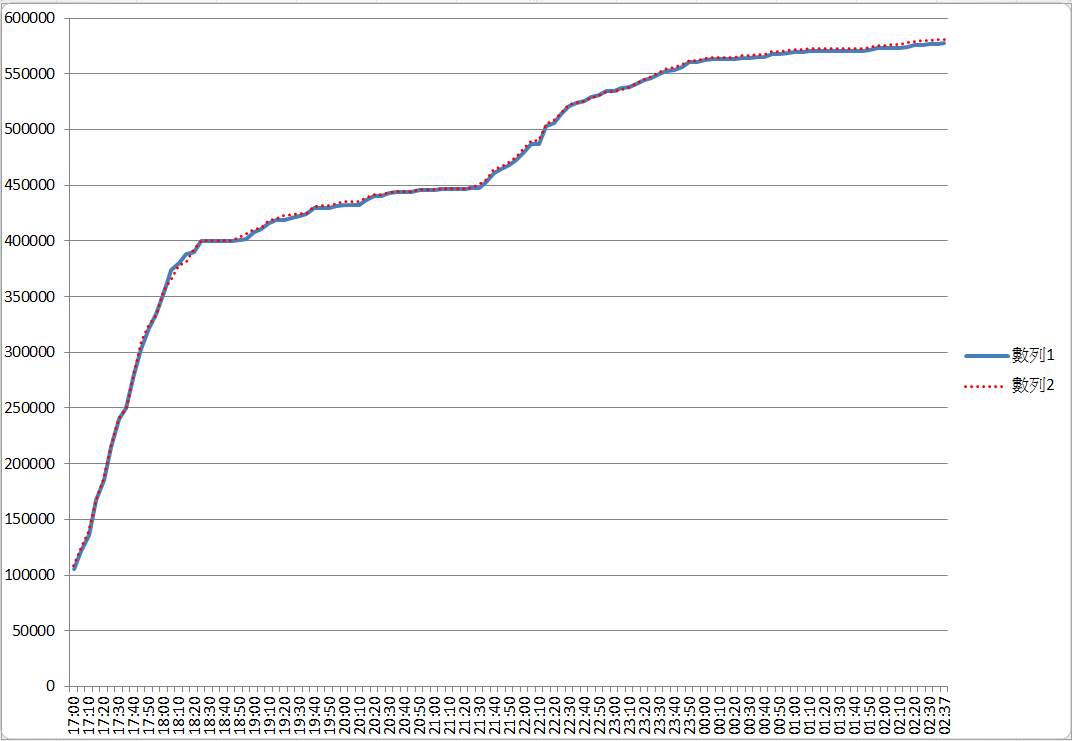 三立電視報導丁守中(數列1)及柯文哲(數列2)開票每隔5分鐘得票數折線圖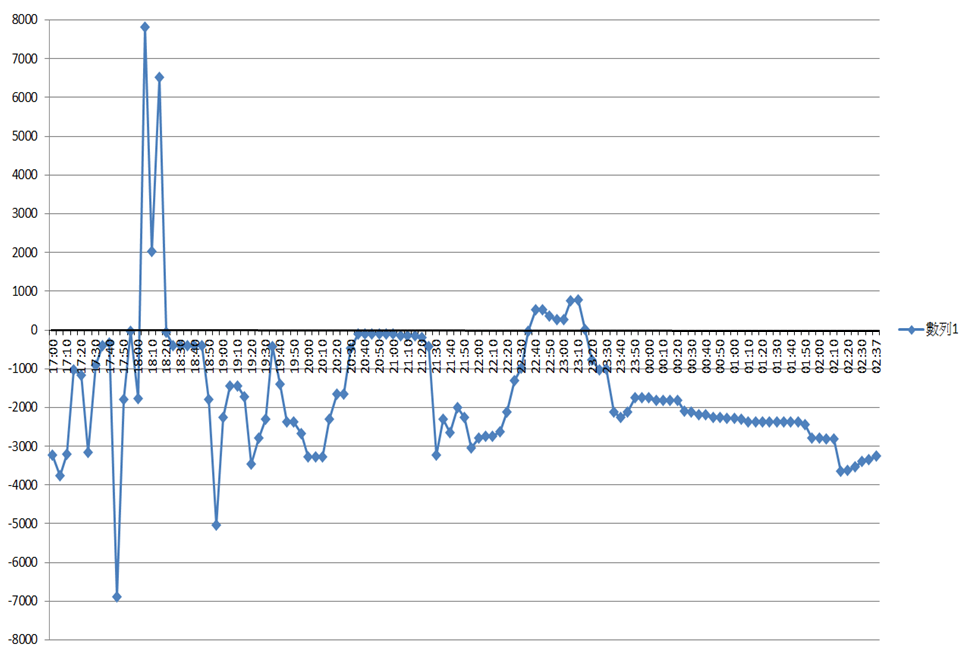 三立電視報導丁守中與柯文哲得票數差額折線圖民視報導丁柯2人得票數及其差額折線圖：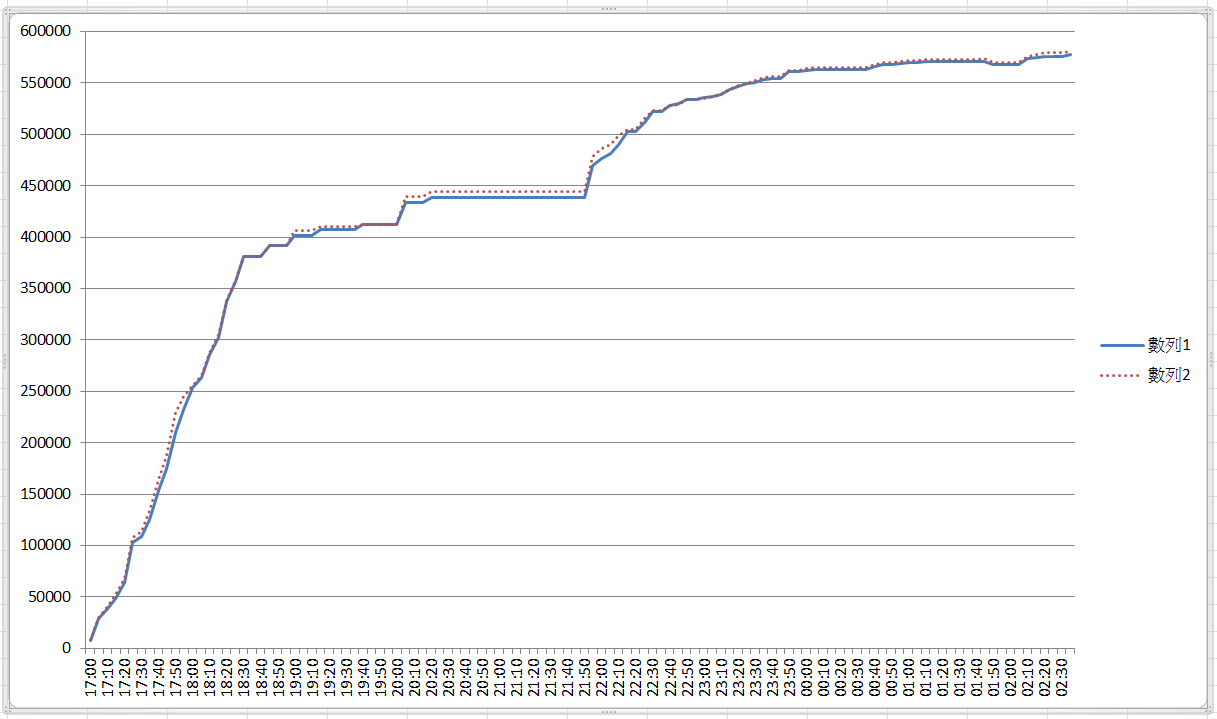 民視報導丁守中(數列1)及柯文哲(數列2)開票每隔5分鐘得票數折線圖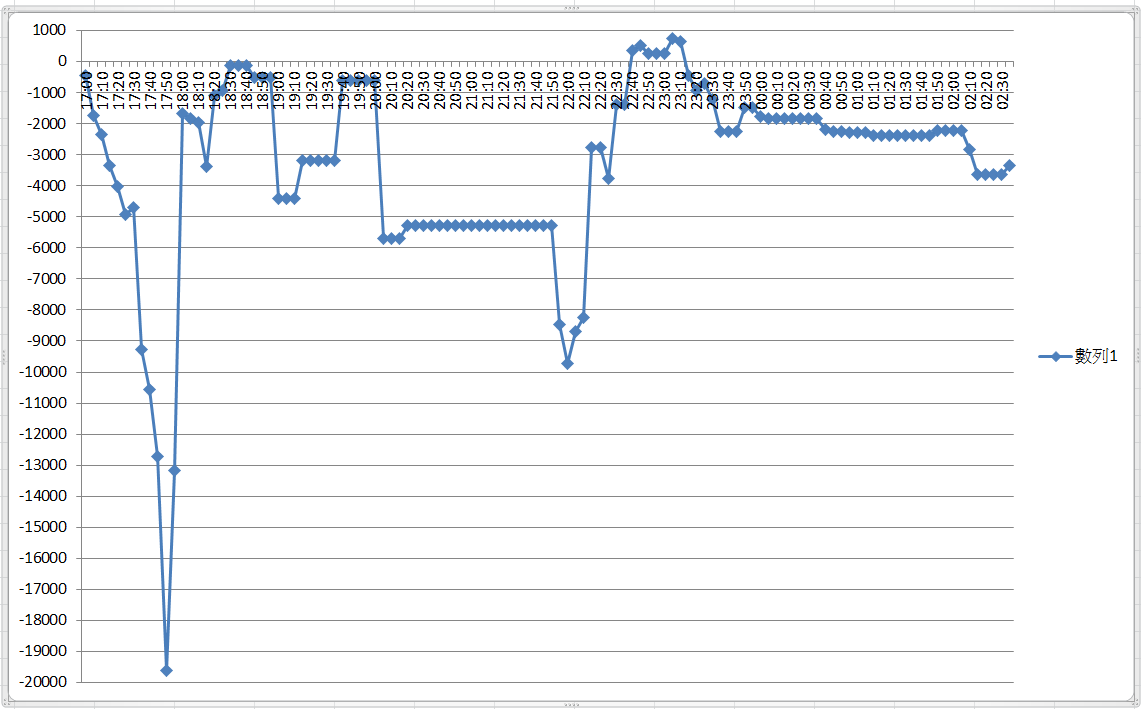 民視報導丁守中與柯文哲得票數差額折線圖台視報導丁柯2人得票數及其差額折線圖：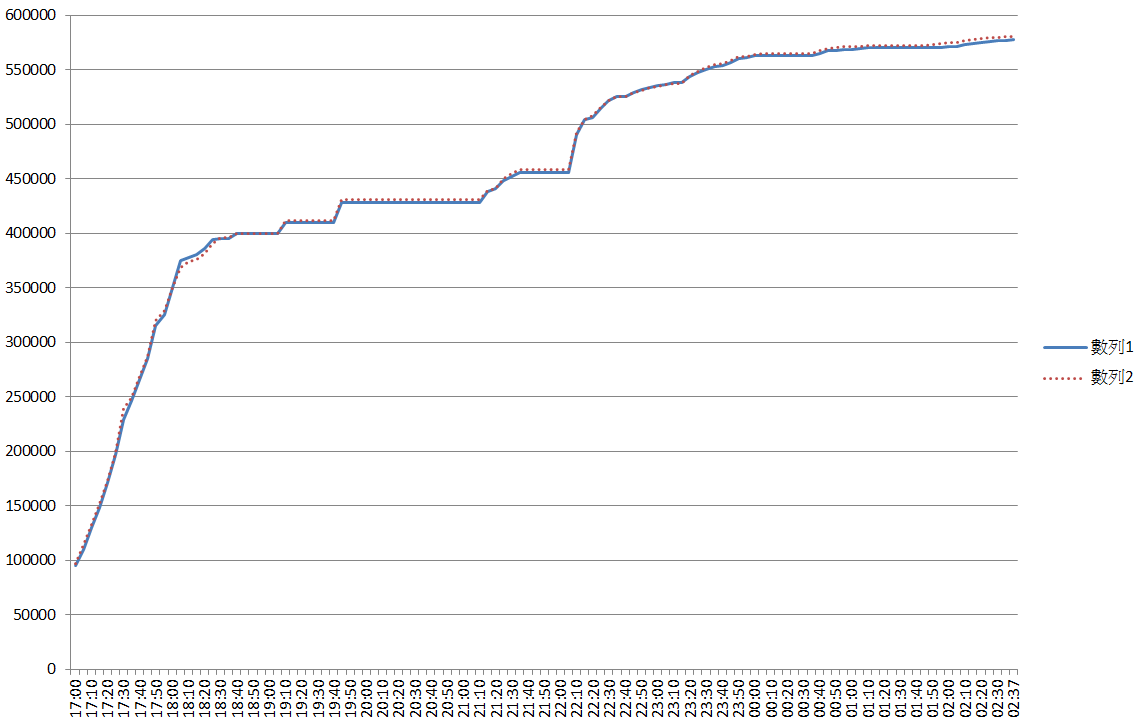 台視報導丁守中(數列1)及柯文哲(數列2)開票每隔5分鐘得票數折線圖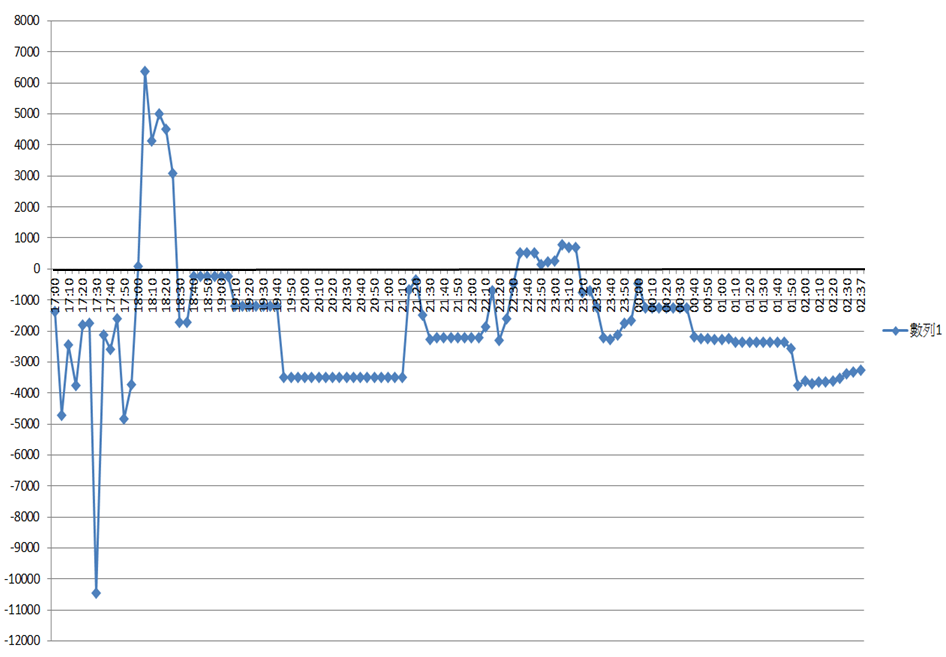 台視報導丁守中與柯文哲得票數差額折線圖東森新聞報導丁柯2人得票數及其差額折線圖：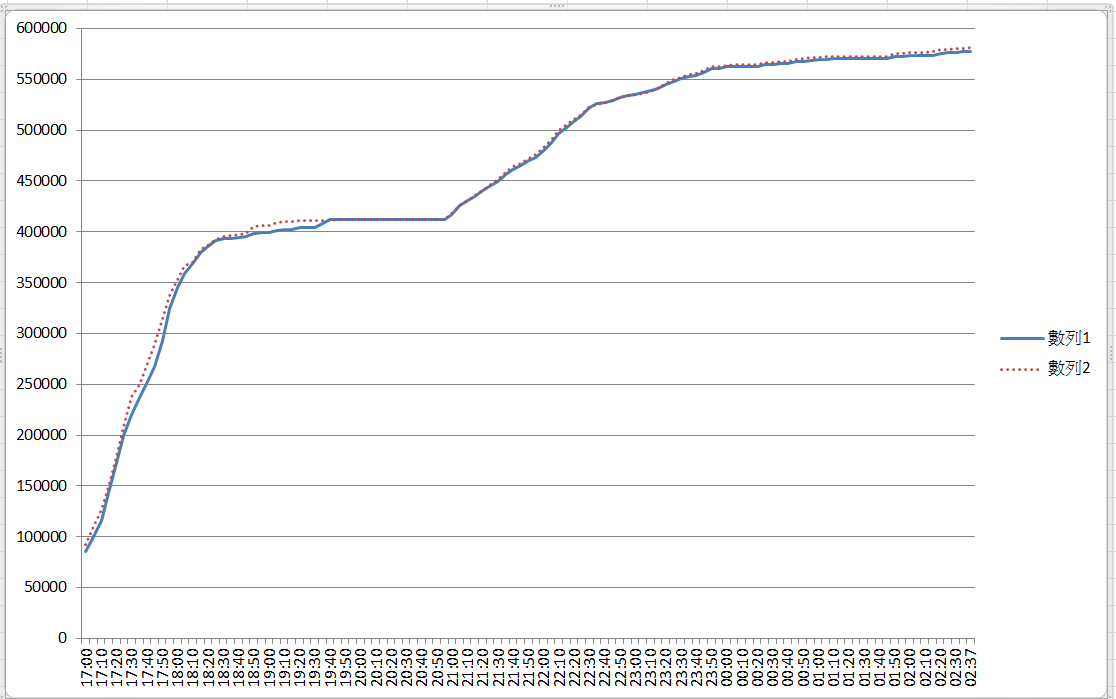 東森新聞報導丁守中(數列1)及柯文哲(數列2)開票每隔5分鐘得票數折線圖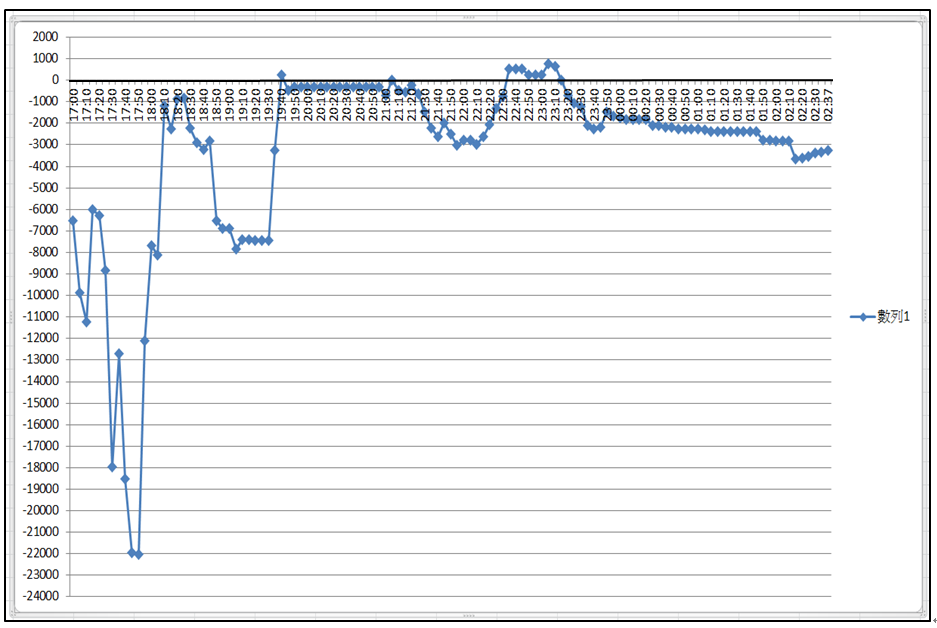 東森新聞報導丁守中與柯文哲得票數差額折線圖聯合新聞網報導丁柯2人得票數及其差額折線圖：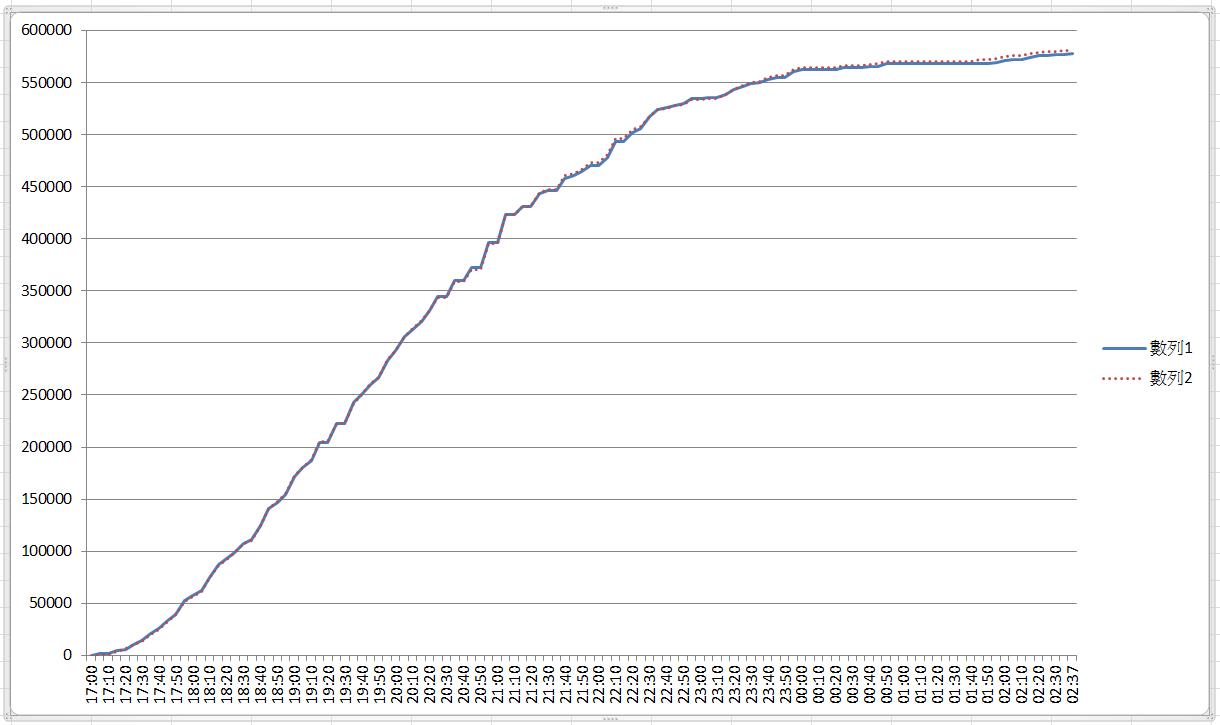 聯合新聞網報導丁守中(數列1)及柯文哲(數列2)開票每隔5分鐘得票數折線圖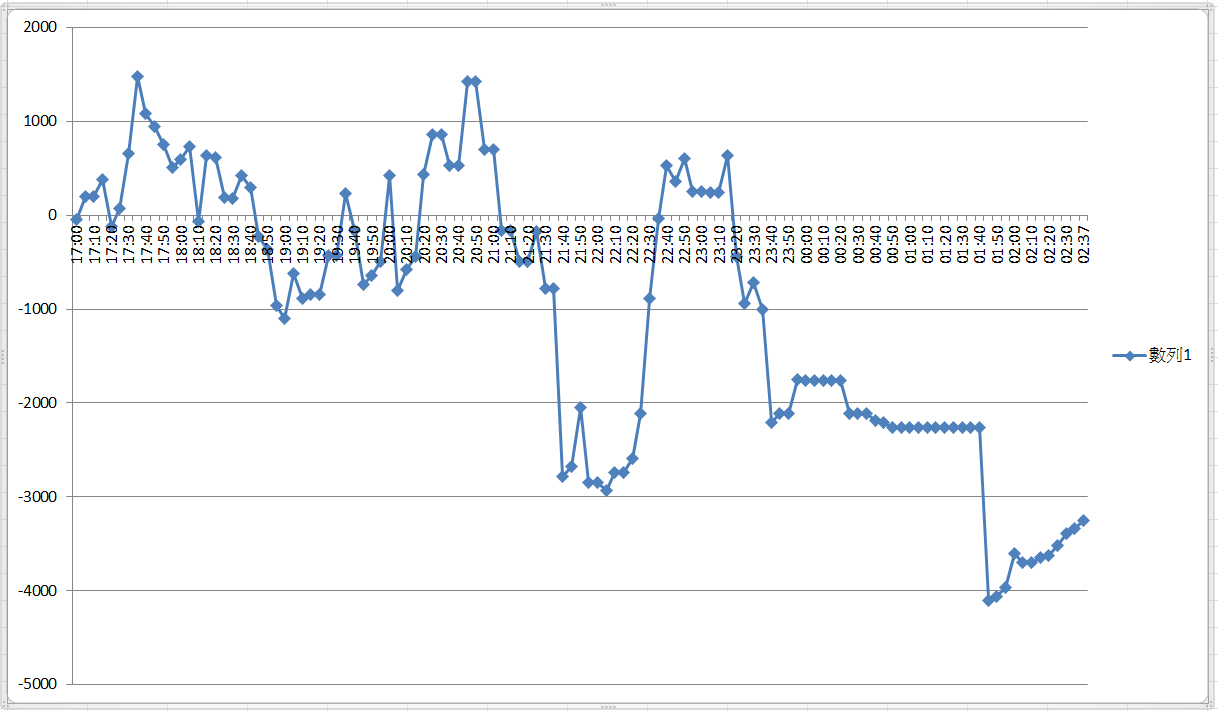 聯合新聞網報導丁守中與柯文哲得票數差額折線圖上開判決附圖1及附圖2：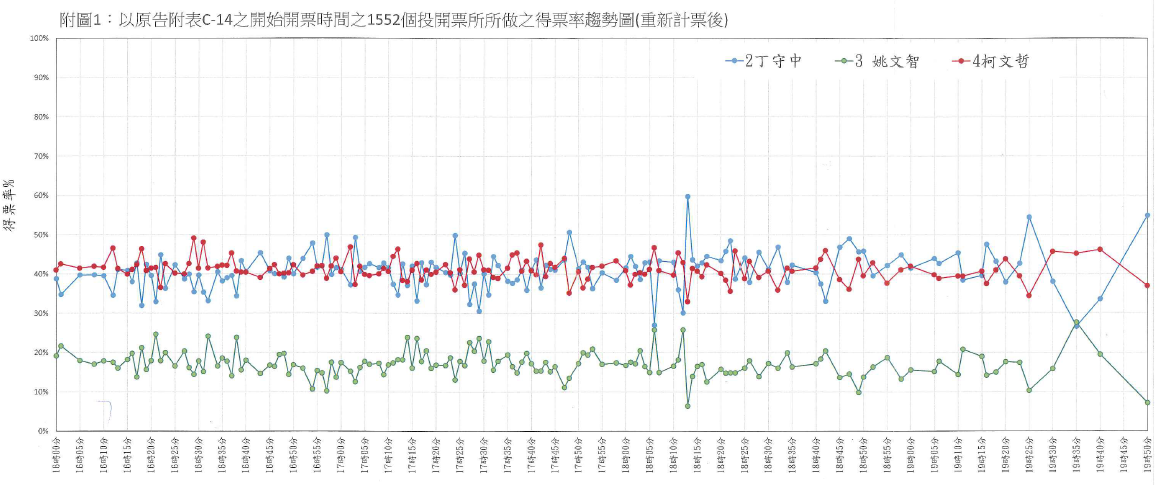 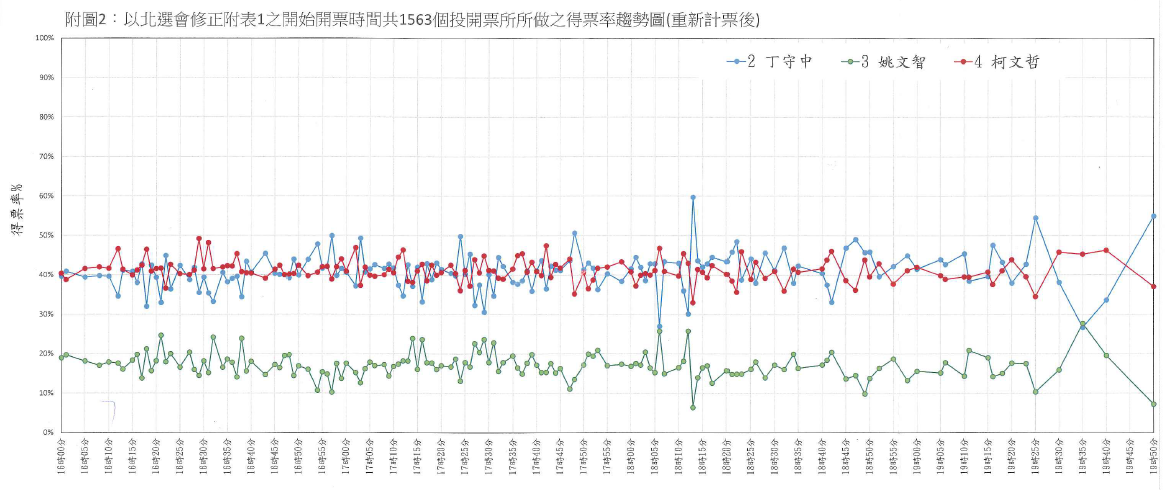 中選會選舉資料庫網站公布之「107年直轄市長選舉各投票所明細」及「各投票所完成登錄時間」結合觀之，丁守中除於當晚17:41:46~17:42:00曾短暫贏數十票外，其餘時段皆輸柯文哲，2人得票數折線圖曲線與媒體呈現者顯有差異：依完成登錄時間排序並間隔5分鐘累計各票所丁柯得票數及其差額：依上開票數累計表劃出丁柯2人得票數及其差額折線圖曲線：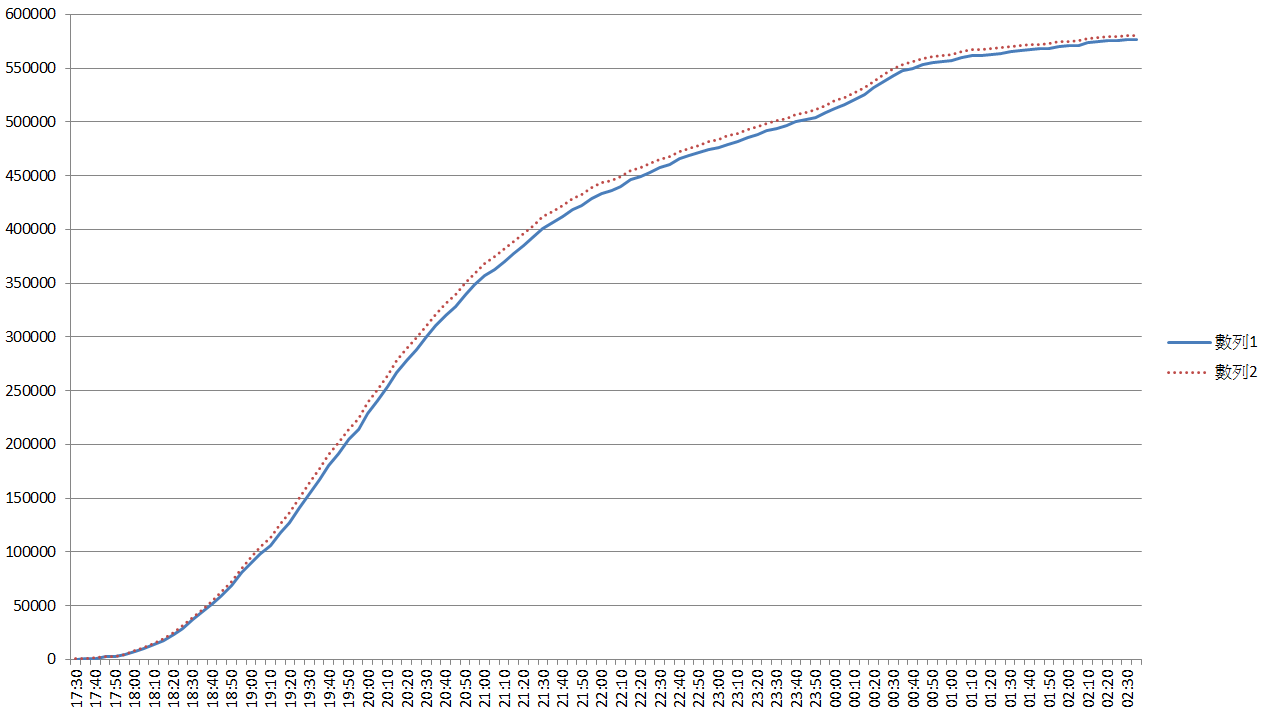 中選會官網公告丁守中(數列1)與柯文哲(數列2)得票數折線圖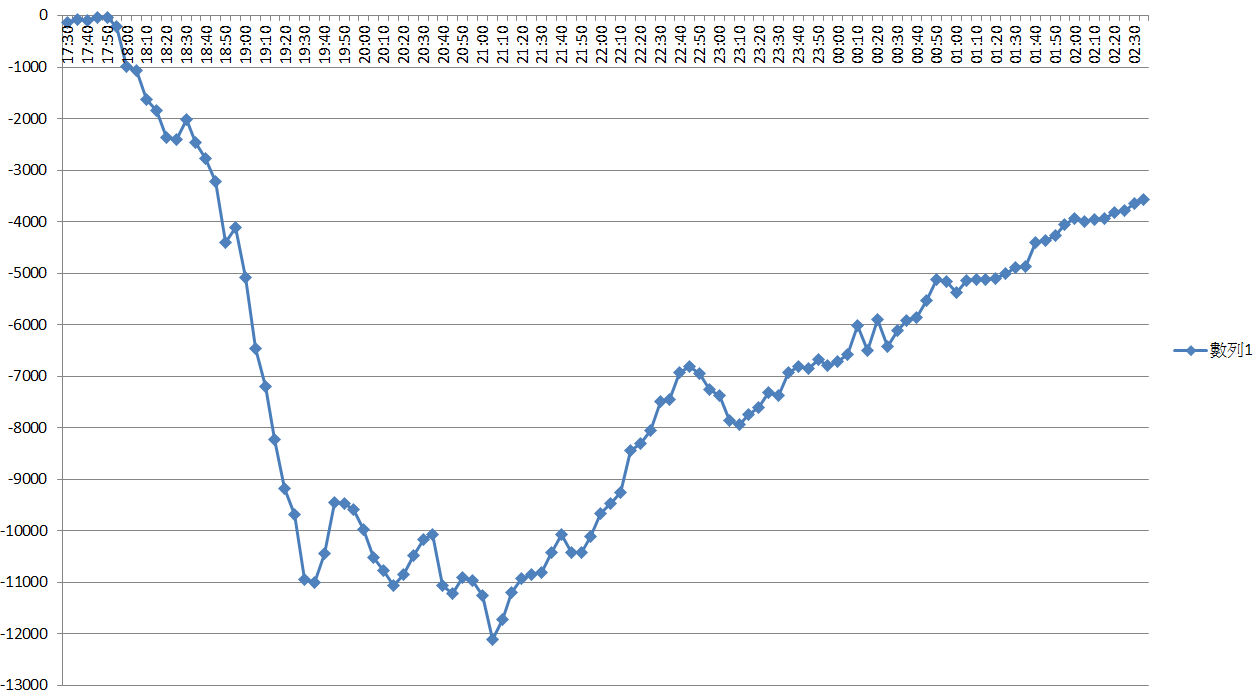 中選會官網公告丁守中與柯文哲得票數差額折線圖依中選會官網公布資料可看出，丁守中除於當晚17:41:46~17:42:00曾短暫贏數十票外，其餘時段皆輸柯文哲，差距最大時段在開票當晚21:05:32~21:07:56，票數為1萬2千餘票，之後一路緩步下滑至翌日02:35的3,567票(驗票後)。前述5家媒體屬性及報導票數雖有不同，但至少在開票當晚22:40-23:15時段皆呈現丁守中曾持續領先半小時左右之狀態，且得票數曲線互有交錯，惟中選會官網資料呈現丁柯2人得票數之曲線幾乎沒有交錯重疊，與媒體呈現者顯有差異。就上開現象，中選會說明如下：中選會108年10月31日函復表示，為確保計票查詢網站票數正確性，由各投開票所派員送回之投開票報告表，須先經初核，再採2位登錄員分別登打一致且符合票數加總邏輯方可輸入電腦系統，因係採嚴格方式登錄開票結果，往往比媒體開票慢，但該會計票網站係為最正確資料，所以會出現最後媒體調整至與該會一致情形；另所詢媒體報導一節，媒體報導票數基於商業利益或時效，其開票票數過程來源可能多種，且可能未如該會登錄票數須經3道關卡(初核、第一次登錄、第二次登錄)，事涉各媒體作法不一，中選會非媒體主管機關，現行選罷法亦無強制媒體公布資料來源，無法臆測上開媒體開票資料來源及依據，難以代為回應。經詢問中選會副主任委員陳朝建表示，其實中選會的資訊才是正確的，事實上媒體要怎麼報我們無法約束，此部分我也不諱言可能是某程度的媒體亂源，而這個部分是可以再考量是否需要以法律加以規範。但是媒體報的票數未必正確，而若以錯誤的事實去作分析，所得的資訊也難期正確。另媒體報導下方引註的計票來源是哪裡，可能都要納入考量。另詢問該會綜合規劃處高級分析師王○德表示，中選會的系統就是按照各區選務中心登錄進來的順序依序呈現。至於各家媒體怎麼去取捨報導票數內容的順序，有無對特定候選人有利等，我們並不清楚。又詢問該會綜合規劃處科長葉○成表示，媒體與中選會開票過程票數不一致是常有的現象，他們各有各的收視群，但他們資料如何取得我們不知道，但通常有個現象就是當中選會的票已經報到某一個大量時，他們的數字就會開始依中選會的票數收攏。中選會不可能對資料再修改調整，也不會被外界調整，因為這是一個封閉的系統。另有關媒體一段時間沒有資料異動部分，而中選會系統是一直有在做票數的登錄，媒體可能是要收攏到官方的票數，所以或許會有一些停滯的狀態，過去可能也會有這樣情形。據上開媒體於節目中表示其除派員進駐中選會中央選情中心外，亦會至各直轄市及縣(市)長候選人競選總部掌握最新開票狀況，有的還派員至第一線票所直接接收即時開票訊息。以直轄市為例，依工作人員手冊第27頁明定：直轄市之開票所，分別先開市長與市議員選舉票，最後再以1組進行里長選舉票之開票。北選會登載之開票結束時間係以該票所投開票報告表上記錄為準，而實際上市長候選人得票數在公開唱票並記錄於記票紙上結束後即知，媒體或候選人派來觀看開票過程者即直接回報，不需等第三聯投開票報告表貼在票所門口，因此市長選票開票耗費時間應減半。媒體報導票數應係以每個票所唱票現場記錄於記票紙上之票數陸續報回累加，不論是媒體直接派員在票所或間接派員至候選人競選總部抄錄，該票數即為一個客觀事實，理論上不論對候選人、媒體或中選會而言皆應相同。但上開媒體報導票數卻有所不同，可能原因是每個票所回報票數的時序不同，故累加之票數亦有差異。而中選會計票系統係以各區選務中心登錄票數累計，本次臺北市長選舉因有幾區之選務中心登錄票數時間拖延甚晚，雖然票所開票早就完成，媒體已累加票數並對外報導，惟在中選會計票系統因登錄時間較晚，故加總時序與媒體可能不同。為釐清開票現場公開唱票票數與中選會網站公告之票數是否一致，請北選會提供各票所之投開票報告表遭拒絕，請中選會提供計票系統依進票順序登載之票所編號及各候選人得票數，該會表示現僅存最後計票結果，無法提供歷程紀錄：有關要求提供每個投開票所完成開票後製作之投開票報告表，北選會表示因選舉投開票報告表第一聯已受臺北地院查封，第二聯由各區公所(選務中心)處置，爰北選會無資料可提供。惟經查選舉投開票報告表第三聯依規定應張貼於票所門口供民眾閱覽，亦可拍攝，係屬公開資訊，而報告表是一式3份採複寫方式填寫，另2份當然也是公開資訊，請北選會提供之目的係為檢視第一、二聯內容是否相同，北選會竟拒絕提供公開資料。中選會表示，各區選務中心上傳之票數立即加總，基於電腦效能考量，該會電腦計票系統每3分鐘會傳送更新開票資料至該會查詢網站及媒體下載專區提供媒體下載使用，另上開查詢網站資料係3分鐘後直接置換，現存僅餘最後計票結果(http://vote2018.cec.gov.tw)。換言之，加總前逐筆資料之歷程紀錄在加總票數後並未留存。此是否屬實令人納悶，以臺北市長選舉而言，總共1,563個票所之票數，以目前電腦儲存容量來看，應不至於無法負荷。比方考試考10科，僅告訴考生加總後之總分，而無法告知每科分數，因為加總後逐筆資料就不見，此說法顯然不合常理而難以接受。調查意見一及二所提及部分區選務中心在登錄「開早登晚」型票所時為何拖延至深夜，唯一合理推論就是待各票所將選舉人名冊、投開票報告表正本及實體選票送回後，由內部人員在選舉人名冊上未投票者處以蓋指印方式領取相對人數之用餘票，再圈選特定候選人後將票放入有效票袋，或將他人得票改成無效票，最後再修改報告表正本數字，讓法院驗票亦無從查知，致改變投票最終結果，有觸犯刑法第146條第1項「以詐術或其他非法之方法，使投票發生不正確之結果或變造投票之結果」之罪嫌：調查意見一(針對有待確認情形之票所)及二(針對無待確認情形之票所)所提及部分區選務中心在登錄「開早登晚」型票所時，確有遲至深夜才登錄完成之事實。為何部分區選務中心要登錄拖延至深夜，較為合理推論就是待各票所將選舉人名冊、投開票報告表正本及實體選票送回後，由內部人員在選舉人名冊上未投票者處以蓋指印方式領取相對人數之用餘票，再圈選特定候選人後將票放入有效票袋，或將他人得票改成無效票，最後再修改報告表正本數字，透過「名冊、報表、選票」三合一校準，讓法院驗票亦無從查知。惟百密有一疏，有可能發生判決上所記載「選舉人名冊核章數與投開票所報告表所載領票數不一致」、「用餘票票數不符」之情況。經詢問相關人員，發現本次選舉有可能問題出在後端之區選務中心，相關證詞如下：文山區第1441號票所是臺北市所有票所登錄耗時最長的(7小時22分，開票結束18:20-登錄完成翌日01:42)，經詢問該票所主任管理員張○馨表示，登錄耗時最長的原因這個我們就不知道，當天離開區公所是我和主任監察員徐○秀一起離開的，因為如果有錯誤要修正的話，會要我們2人一起核章，現場不會看到公所將票數登錄進中選會的計票系統，我印象中只有叫我們去補漏填的里長數字，補完不是馬上離開，還要等他們在公告版上說第1441號投開票所OK及廣播說可以離開。經詢問徐○秀表示，回到家時是快要11點，所以離開時應該是10點多。我家就在武功國小附近，我是自己騎機車，從公所到我家的車程大概30分鐘左右。2人皆回答他們沒有聽說第1441號票所的票數這麼晚才登錄進去，真的都不知道有此狀況等語。士林區第285號票所是士林區所有票所登錄耗時最長的(7小時4分，開票結束19:05-登錄完成翌日02:09)，經詢問該票所主任管理員陳○表示，大概7、8點是先派人將公職人員選舉的速報表先送回區公所(選務中心)去，記憶中沒有被通知速報表上內容有錯誤或缺漏。我們票所是在10點前結束、收拾場地，然後要叫計程車時也等了一陣子，當天在公所等了很久，大約1、2個小時，當天我跟主監是分別處理一些程序。在公所現場是有被要求要重新裝箱，原本可能是有裝錯，但沒有把封好的選票再重新開拆。差不多12點左右離開公所，因為公所那邊要核對很多帳，要廣播才能離開。到最後也是等公所那邊已核對無誤，廣播說我們第285號票所沒有問題了，我才離開。我回到家是12點多，我不知道為什麼登錄的時間會有時間落差，至於公所為何會到2點多才將票數登錄，我真的不清楚發生什麼問題。後來我回家就睡覺了。我回家已經三更半夜了，也沒有印象有公所那邊打來的電話等語。大安區第1319號票所是大安區所有票所登錄耗時最長的(7小時5分，開票結束19:30-登錄完成翌日02:35)，也是臺北市最晚登錄之票所，經詢問該票所主任管理員陳○雲表示，公投票開票結束後將選票及報告表等送回區公所之時間差不多12點。但那時是高峰期，又等了很久。後來區公所那邊又重新檢查核對一次，有把包封好的票又再拆開，再照他們的包裝方式重新裝一次，主要是怕我們把票包封裝錯，檢查後才重新封起來叫我們再蓋章。當然公所的人也是很忙，我們等候時間很久，因為當時區公所的隊伍排得很長。有幾個A+B=C有錯誤，然後我們有幾欄的數字對不起來，要更正，真正有調整的時間不多，大部分是等待的時間，因為太多人在等了。最後是公所的人都要檢核無誤了才可以送進去登錄，是最後所有交出的東西都確認無誤了我們才能走，有廣播說我們第1319號票所可以離開了，我們才離開。但是我們沒有看到公所人員登錄的情形，我們也不知道他們何時登進去的。選票跟文具在1樓交，至於報表則是在10樓繳交。後來廣播說可以離開是在10樓的地方，1樓只是收件櫃檯，確認報表是在10樓等語。北投區第81號票所是北投區所有票所登錄耗時最長的(7小時6分，開票結束18:10-登錄完成翌日01:16)，經詢問該票所主任管理員高○華和主任監察員方○勝表示，速報表送到區選務中心被發現用餘票有筆誤，要我們去更正，我們不能擅離職守，要在投開票所等所有票都開完之後，才能將報表及選票押送回區公所，大概11點多去區公所的，到的時候其他投開票所的人也都差不多到了，就一群人塞在那邊，而北投區公所的停車場空間又很小，檢核員又會檢查是否正確封包或蓋印，有些會退件要求補正，程序上就很耗時。更正完之後公所的螢幕會顯示第81號票所OK，才可以離開等語。中正區第1006號票所是中正區所有票所登錄耗時最長的(4小時56分，開票結束18:15-登錄完成23:11)，經詢問該票所主任監察員葉○雪表示，18:15是選舉票開完的時間，公投票開票結束之後還要忙著整理場地，到離開票所時大概是7、8點了，我們回到公所是8點多，在公所等審核文件，大約9點多原本已經跟我們說可以離開了，前面速報表也有按程序先送去公所。到10點多他們才通知我們在原住民市議員的小計有錯誤，小計的1+0應該要填1，但誤寫成0，又通知我們要拿章回去公所做修正，主任管理員也有一起回來，是打手機通知。小計誤填成0原本沒有發現，8、9點那次都沒有改，公所的作業我不清楚，更改不會影響總票數等語。綜上證詞可知：文山區第1441號票所之主管主監證稱報告表僅補漏填的里長數字，與市長票無關；沒看到公所將票數登錄進中選會計票系統；離開時10點多，不知道票數隔3小時才登錄進去的原因，也不知是登錄耗時最長的票所。惟經詢問文山區區長卻稱該票所有數字必須更正，但我們一直等到9點多快10點主管、主監回來，然後因為那時候70幾間票所的數字也都回來了，包括有些公投票也都開完回到選務中心了，所以我們才依序完成確認。為何會等到半夜01:42才登錄系統，當時外面可能有其他組人員也在現場，可能因此有耽擱到。顯然雙方就何時離開之說法有所歧異。士林區第285號票所之主任管理員證稱速報表沒有問題，關閉票所返回公所也沒有問題，12點左右就離開公所，不知為何會到2點多才登錄，沒有印象有公所打來的電話。惟經詢問士林區區長卻稱這個票所有用餘票數更正的紀錄(524改為523)，另詢問士林區公所負責登錄作業人員林○禮表示，第285號票所是因為只剩用餘票差一個數字，後來發現時已經聯絡不到主管主監人員了(打了電話沒有人接)，才由區長決定由我們的同仁代理逕為更改。顯然雙方就報告表有無錯誤及區公所有無打電話給第285號票所主任管理員之說法有所歧異。士林區第285號票所之主任管理員證稱在公所現場是有被要求要重新裝箱，但沒有把封好的選票再重新開拆；大安區第1319號票所之主任管理員證稱區公所那邊又重新檢查核對一次，有把包封好的票又再拆開，再照他們的包裝方式重新裝一次，主要是怕我們把票包封裝錯，檢查後才重新封起來叫我們再蓋章；北投區第81號票所主管主監證稱，檢核員又會檢查是否正確封包或蓋印。經查選罷法第57條第6項及第7項明定，投開票所主管主監將選舉票按用餘票、有效票、無效票及選舉人名冊分別包封，並於封口處簽名或蓋章，一併送交鄉(鎮、市、區)公所轉送直轄市、縣(市)選委會保管。選舉票除檢察官或法院依法行使職權外，不得開拆。準此，部分區選務中心人員竟要求選票重新裝箱，甚至把包封好的票又再拆開，檢查後才重新封起來，顯於法無據，更令人懷疑其動機。速報表上有錯誤或漏填0之狀況都出現在議員及里長部分，皆與市長票無關。本院原請北選會提供選舉人名冊，惟北選會以法院及檢察官始有職權查閱而拒絕提供，致本案難以查明規劃者及參與執行者為何人及其運作模式：北選會表示選舉人名冊已受臺北地院查封；次依中選會97年5月9日中選一字第0970005087號函規定，選舉人名冊查閱期間結束後，為維護選舉人投票秘密，仍應由檢察官或法院行使職權，始得開拆。因此有關「以按指印方式領票者，各投開票所選務人員是否均依照防範選舉人重複投票或冒領選舉票辦法第6條所定，由管理員及監察員各一人，於『證明人蓋章』欄共同蓋章證明後發給選舉票之程序辦理」乙節，北選會除無法提供「選舉人名冊掃描影像檔」外，亦無權查閱選舉人名冊。本案如得以調閱選舉人名冊，擬逐一洽詢以指印方式領取選票之選舉人是否確有到場投票，及將其上之指印送警政署刑事警察局鑑驗，如有2個以上相同者，即可追查指印所有人，其可能即為嫌疑人，依刑事訴訟法第241條規定，公務員因執行職務知有犯罪嫌疑者，應為告發，爰移請臺灣臺北地方檢察署偵辦。綜上，調查意見一及二所提及部分區選務中心在登錄「開早登晚」型票所時為何拖延至深夜，唯一合理推論就是待各票所將選舉人名冊、投開票報告表正本及實體選票送回後，由內部人員在選舉人名冊上未投票者處以蓋指印方式領取相對人數之用餘票，再圈選特定候選人後將票放入有效票袋，或將他人得票改成無效票，最後再修改報告表正本數字，讓法院驗票亦無從查知，致改變投票最終結果，有觸犯刑法第146條第1項「以詐術或其他非法之方法，使投票發生不正確之結果或變造投票之結果」之罪嫌。本院原請北選會提供選舉人名冊，擬逐一洽詢以指印方式領取選票之選舉人是否確有到場投票，及將其上之指印送警政署刑事警察局鑑驗，如有2個以上相同者，即可追查指印所有人，惟北選會以法院及檢察官始有職權查閱而拒絕提供，致本院難以查明規劃者及參與執行者為何人。依刑事訴訟法第241條規定，公務員因執行職務知有犯罪嫌疑者，應為告發，爰移請臺灣臺北地方檢察署偵辦。103年地方公職人員選舉投開票所工作人員手冊(下稱103年工作人員手冊)原有「……並應即向觀眾席民眾宣布，『投票完畢，經清點結果，領票人數○○人』」之文字，惟107年工作人員手冊第14頁(十三)卻將該段文字刪除，立法委員林淑芬於立法院質詢時曾質疑變更以往開票慣例，造成現場民眾無法知悉多少人領票，自無從據以稽核用餘票數，更可能影響選舉結果正確性，此從調查意見三所述臺北地院判決認定北選會辦理系爭選舉部分票所發生用餘票票數不符之情形可知，難謂非重大事項，依中選會組織法第6條第6款規定，其他重大應由委員會議議決事項，應經中選會委員會議決議，惟中選會於107年9月11日「研商107年全國性公民投票投開票作業有關事宜會議」討論通過後，即函送直轄市、縣(市)選委會實施，程序上顯違反上開規定，核有違失。另對於即將到來之109年總統大選工作人員手冊應即回復該規定，中選會另應通令各地方選委會責由各票所工作人員將第1份較正確並完整記錄票數之「記票紙拍照存證」後傳至中選會及區選務中心，候選人亦應完整拍攝選區內各票所之記票紙，以保全證據。103年工作人員手冊原有「……並應即向觀眾席民眾宣布，『投票完畢，經清點結果，領票人數○○人』」之文字，惟107年工作人員手冊第14頁(十三)卻將該段文字刪除：103年工作人員手冊第12頁(十三)明定：投票所投票完畢，除依規定將投票匭封鎖或貼上封條，主任管理員會同主任監察員督導領票處管理員，點算選舉人名冊或投票權人名冊上之領票人數與未領票人數，並點數用餘票數，包封用餘票數，於用餘票袋記上張數，填寫投(開)票報告表之「發出票數」（即選舉人名冊或投票權人名冊之領票人數）、「用餘票數」外，並應即向觀眾席民眾宣布，「投票完畢，經清點結果，領票人數○○人」。另將選舉人名冊及用餘之選舉票分別包封，於封口處共同蓋章，待開票完畢後，一併送交鄉(鎮、市、區)公所轉送直轄市、縣(市)選舉委員會保管，除檢察官或法院依法行使職權外，不得開拆。107年工作人員手冊第14頁(十三)明定：投票所投票完畢，除依規定將投票匭封鎖或貼上封條，主任管理員會同主任監察員督導領票處管理員，點算選舉人名冊或投票權人名冊上之領票人數與未領票人數，並點數用餘票數，包封用餘票數，於用餘票袋記上張數，填寫投(開)票報告表之「發出票數」（即選舉人名冊或投票權人名冊之領票人數）、「用餘票數」。另將選舉人名冊或投票權人名冊及用餘之選舉票或公投票分別包封，於封口處共同蓋章，待開票完畢後，一併送交鄉(鎮、市、區)公所轉送直轄市、縣(市)選舉委員會保管，除檢察官或法院依法行使職權外，不得開拆。經比較2份工作人員手冊規定可知，107年版本將103年版本中劃底線之一段文字刪除。中選會對修正過程之說明：105年第14任總統副總統及第9屆立法委員選舉辦理完成後，該會於105年5月3日辦理「第14任總統副總統及第9屆立法委員選舉選務工作檢討會」，屏東縣選委會提案修正投開票所工作人員手冊之投票及開票作業程序，删除開始開票前宣布領票人數之規定，以符實際需要及減少爭議。經決議以，鑒於合併選舉已成常態，於開始開票前，先行清點領票人數，可能造成開票作業之延宕，執行確有困難，取消開票前宣布領票人數，本會原則同意，將於日後研訂投開票所工作人員手冊時納入辦理。上開手冊係由該會研擬草案，該會依據前開「第14任總統副總統及第9屆立法委員選舉選務工作檢討會」決議，未將「開始開票前宣布領票人數之程序」納入工作人員手冊，經提107年9月11日中選會召開「研商107年全國性公民投票投開票作業有關事宜會議」討論通過，於107年9月20日函送直轄市、縣(市)選舉委員會。中選會經再提108年6月13日召開之「選務精進革新推動工作圈成果報告會」討論，經徵詢各直轄市、縣(市)選委會意見，鑑於目前合併選舉為政府既定政策，多種公職人員選舉同日舉行投票成為常態，如每種選舉均須事先清點領票人數並宣布，不僅耗費時間，延宕開票作業，且有可能因為時間急迫而點算錯誤，且工作人員手冊  肆、投票作業與職務分配  一、主任管理員之職務(十三)規定，投票所投票完畢，主任管理員會同主任監察員督導領票處管理員，點算選舉人名冊上之領票人數與未領票人數，並點數用餘票數，包封用餘票，於用餘票袋記上張數，填寫投開票報告表之「發出票數」（即選舉人名冊之領票人數）、「用餘票數」，已對領票人數之確認程序予以明文，爰決議第15任總統副總統及第10屆立法委員選舉，開票作業程序仍維持開票前免宣布領票人數。林淑芬立委於107年12月13日在立法院質詢中選會代理主委陳朝建時曾質疑變更以往開票慣例，是造成制度面產生嚴重灌票、作票漏洞之原因：林委員質詢內容：萬華票匭(即臺北地院判決中記載之第1134號票所)被發現有作票弊端，投開票報表所登記發出的票數比實際發出的票數多了99 張，而這些屬於未領票的99張選票都灌給了某位候選人，當然有人說雙方陣營都有這種事，那更嚴重!可是這是選務疏失嗎？這是單一一個選務人員的蓄意作票嗎？不是，為何我說不是？因為從法制面，這是中選會故意、蓄意、不知道為何變更了投票慣例。這一個在開票前宣布領票數的動作，其實對檢視投開票結果有無重大瑕疵這件事是非常有幫助，投開票所究竟應該開出多少票？在做出這個宣稱時，在場看的人就會一清二楚，這就隱含了有沒有作票的選務瑕疵或重大舞弊，看的人都可以清清楚楚，包括在場的選務人員也可以很清楚，不用到法院時才發現有這種事，如果沒有提出選舉無效之訴的話，就沒人發現這件事!這到底是誰決定的？是哪些人決定的？為何要這樣子改？選務處對於投開票所工作人員手冊裡的選舉程序的變更，都不需要陳報長官嗎？中選會是合議制，請問要不要開會決定？有沒有開會決定？這件事不告訴來看開票的民眾領票人數，把這個程序省略掉，為什麼？少一個宣告，所有在座觀看投開票的民眾，包括當事人以外的選務人員都會不知情，無法防弊於先，才會讓法院在開票時找不出選票跑去哪裡，所以這絕不是規劃不周，未盡周詳，「未盡周詳」這4個字不足以形容你們這一次犯的如此大的錯誤。中選會代理主委陳朝建答覆：有簽報讓機關首長瞭解，這是屬於技術性、細節性事項，所以沒有提委員會進行討論。在工作人員手冊拿掉向參觀席民眾宣布領票人數的字眼，這是我們在開會時，地方選委會建議做這樣的調整。這在實務上之所以要刪除是因為合併舉行，還有個案的清點票數，如果要一一清點完畢的話，在時間上確實選務人員無法做這樣的處理。從中選會副主委陳朝建在立法院之答覆內容及該會函復本院說明觀之，其主張理由有二，一是如每種選舉均須事先清點領票人數並宣布，不僅耗費時間，延宕開票作業，且有可能因為時間急迫而點算錯誤，二是工作人員手冊已對領票人數之確認程序予以明文，即點數用餘票數，包封用餘票，於用餘票袋記上張數，填寫投開票報告表之「發出票數」（即選舉人名冊之領票人數）、「用餘票數」。惟：該二項理由實不具說服力，第一，不管事先清點或開票完畢清點，其所需時間是相同的，只差講「投票完畢，經清點結果，領票人數○○人」這一句的時間，充其量10秒，何來延宕開票作業，且不論先點後點都要力求正確，何來因時間急迫而點算錯誤；第二，工作人員手冊雖已對領票人數之確認程序予以明文，惟其係選務人員之內部靜態作業，如未對外宣布領票人數，會造成現場民眾無法知悉多少人領票，自無從據以稽核用餘票數。更嚴重者可能影響選舉結果正確性，此從調查意見三所述臺北地院判決認定北選會辦理系爭選舉部分票所發生用餘票票數不符之情形可知，難謂非重大事項，依中選會組織法第6條第6款規定，其他重大應由委員會議議決事項，應經中選會委員會議決議。中選會已決定即將舉辦之第15任總統副總統及第10屆立法委員選舉，開票作業程序仍維持開票前免宣布領票人數，此意味著如有2位候選人得票數與本次臺北市長選舉得票數差距如此近之情況再次發生，則臺北地院判決所記載之選務瑕疵或疏失勢將再度出現。尚有2個月才進行總統大選投票，中選會應以最快速度修正工作人員手冊，回復宣布領票人數之規定。如中選會拒絕回復原宣布領票人數之作法，中選會應通令各地方選委會責由各票所工作人員將第1份較正確並完整記錄票數之「記票紙拍照存證」後傳至中選會及區選務中心，中選會可按票所順序將照片公布於官網以昭公信，可避免人為錯誤或疏失，像臺北市本次選舉將票數以人工方式抄錄於投開票所報告表，及登錄員以人工方式登錄中選會計票網站皆有許多錯誤情形，致遲延當選結果之公告；而區選務中心於發現速報表有待確認情形時，亦有佐證照片得以查明錯誤之處何在，自可迅速解決，而非如本次臺北市數個區選務中心要等主管主監回公所處理導致遲延數小時才登錄。如中選會拒絕通令「記票紙拍照存證」之作法，建議候選人務必派員在選區內各票所拍攝記票紙及票所門口張貼之報告表存證，或與他候選人分工合作，如將來發生驗票或選舉訴訟時，亦保全第一手證據。綜上，103年工作人員手冊原有「……並應即向觀眾席民眾宣布，『投票完畢，經清點結果，領票人數○○人』」之文字，惟107年工作人員手冊第14頁(十三)卻將該段文字刪除，立法委員林淑芬於立法院質詢時曾質疑變更以往開票慣例，造成現場民眾無法知悉多少人領票，自無從據以稽核用餘票數，更可能影響選舉結果正確性，此從調查意見三所述臺北地院判決認定北選會辦理系爭選舉部分票所發生用餘票票數不符之情形可知，難謂非重大事項，依中選會組織法第6條第6款規定，其他重大應由委員會議議決事項，應經中選會委員會議決議，惟中選會於107年9月11日「研商107年全國性公民投票投開票作業有關事宜會議」討論通過後，即函送直轄市、縣(市)選委會實施，程序上顯違反上開規定，核有違失。另對於即將到來之109年總統大選工作人員手冊應即回復該規定，中選會另應通令各地方選委會責由各票所工作人員將第1份較正確並完整記錄票數之「記票紙拍照存證」後傳至中選會及區選務中心，候選人亦應完整拍攝選區內各票所之記票紙，以保全證據。處理辦法：調查意見一至三，糾正臺北市選舉委員會，另移送臺灣臺北地方檢察署偵辦。調查意見四，糾正中央選舉委員會。檢附派查函及相關附件，送請內政及少數民族委員會處理。調查委員：仉桂美 劉德勳校名投票所編號間1北投區石牌國小45-54102北投區北投國小77-83、85-87103北投區文化國小98-100、108、113-118104士林區福林國小153-15645士林區社子國小209-211、213-214、219-21996士林區雨聲國小226-22727士林區天母國小272、279-28588內湖區內湖國小324-32859內湖區康寧國小342、361、364-366510內湖區東湖國小384-386、393-393、420-4231111內湖區麗湖國小430-434512南港區南港國小461-464413南港區舊莊國小478-481414松山區健康國小535、548、601-602415松山區敦化國中618-622516松山區敦化國小629-632417信義區興雅國小678-680318信義區福德國小725-729519信義區吳興國小740-743、749-755、757-7611620中山區中山國小812-820921中山區永安國小831-839922中山區五常國小866-8781323大同區雙蓮國小949-951、959-962724大同區蘭州國中985-989525中正區螢橋國小1025-1029526中正區中正國中1058、1062-1066627萬華區西門國小1101-1109928萬華區老松國小1117-1118、1120-1122、1124-1125729萬華區萬大國小1160-1162、1174-1176630大安區師大附中1222-1224331大安區古亭國小1256-1261632大安區教大附小1340-1344533大安區光復國小1380-1382、1387-13931034文山區興隆國小1461-1464、1478-1480735文山區實踐國中1519-1523536文山區政大附中1556-15594行政區投開票所投開票所投開票所完成選舉開票時間B中選會完成選舉計票登錄時間C登錄耗費時間C-B行政區編號位置發出票數完成選舉開票時間B中選會完成選舉計票登錄時間C登錄耗費時間C-B信義區734松山家商日119教室79918時40分22時00分3時20分文山區1498明道國小1、2年信班教室98019時00分22時00分3時00分士林區201葫東區民活動中心116620時30分22時00分1時30分大同區996重慶國中8年6班教室94721時10分22時01分51分松山區583楊先生宅93321時05分22時02分57分文山區1445靜心中小學1年義班教室84319時40分22時03分2時23分士林區236芝山國小101421時10分22時03分53分大同區982王氏太原堂(車庫)87621時27分22時03分36分大安區1366基督教信義會和平教會94920時50分22時05分1時15分北投區25基督教天母感恩堂111321時30分22時05分35分士林區152士林國中56917時57分22時06分4時09分文山區1501木柵國小1年1班教室98919時50分22時06分2時16分大安區1284基督教臺北市中心神召會100821時25分22時06分41分北投區57立農國小1年4班教室90919時30分22時07分2時37分信義區716松山家商廣設大樓日313教室92218時00分22時08分4時08分文山區1407景興國小1年5班教室95920時30分22時09分1時39分北投區1中正高中綜合教室87118時40分22時10分3時30分大安區1317立人國小(總務處前)83418時48分22時10分3時22分大安區1242敦歆幼兒園89921時00分22時10分1時10分文山區1417溪口國小1年5班教室89620時05分22時11分2時06分中正區1022強恕中學校長室穿堂100221時33分22時11分38分松山區612西松國小一年2班100721時34分22時11分37分士林區265臺北市立大學89718時30分22時12分3時42分大安區1232復興小學慎思樓1年愛班教室65218時30分22時12分3時42分士林區242泰安幼兒園90819時00分22時12分3時12分文山區1404景美國小1年2班教室96420時00分22時12分2時12分內湖區319內湖高工c105教室121621時45分22時12分27分文山區1456興隆宮79719時00分22時13分3時13分文山區1412滬江高中信義樓103教室資處一信94319時00分22時13分3時13分中正區1089金甌女中205教室98821時15分22時13分58分北投區110基督教道生長老會北投中和教會104821時50分22時13分23分文山區1515伯大尼兒少家園兒童主日學教室69820時20分22時14分1時54分大安區1328中國基督教信義會靈光堂88320時48分22時14分1時26分信義區678興雅國小B107教室81018時25分22時15分3時50分文山區1486世新管理學院1樓(咖啡屋)102119時12分22時15分3時03分文山區1487早安綠莊社區活動中心92521時06分22時15分1時09分信義區729福德國小四維樓1樓教師會90618時50分22時17分3時27分大安區1306大安國中911教室94419時10分22時17分3時07分士林區211社子國小93019時30分22時17分2時47分信義區754吳興國小吳興3班101118時30分22時18分3時48分北投區98文化國小1年5班教室86619時20分22時19分2時59分信義區748信義國中7年10班83518時35分22時20分3時45分北投區21臺北市私立一德幼兒園97421時35分22時21分46分大安區1278金華國小一年一班教室97921時36分22時21分45分信義區764三興國小微笑班(二)91619時14分22時22分3時08分大安區1288大安高工至善樓106教室98620時50分22時22分1時32分士林區232雨農國小101521時30分22時22分52分萬華區1108西門國小2年2班教室84120時30分22時23分1時53分文山區1473興福國中團體活動教室95219時30分22時24分2時54分北投區44陽明大學守仁樓1樓大廳97920時05分22時24分2時19分北投區88北投國中資源班AB教室86517時05分22時25分5時20分大安區1335成功區民活動中心95821時10分22時25分1時15分士林區230雨農國小90318時40分22時26分3時46分大安區1324喬治工商烹飪教室(臺灣小吃)81818時50分22時26分3時36分信義區686松山進安宮活動中心74219時50分22時26分2時36分大安區1351信友堂停車場86820時00分22時26分2時26分大安區1308東方工商學生活動中心75218時00分22時27分4時27分士林區296錫安堂52619時10分22時27分3時17分中正區1055臺北市立聯合醫院婦幼院區第二醫療大樓93621時10分22時27分1時17分文山區1447興德國小生活學習教室194321時50分22時27分37分士林區149士林國中69218時00分22時28分4時28分大安區1220中國基督教信義會恩光堂99219時00分22時29分3時29分士林區278天主教聖文生之友97719時35分22時29分2時54分文山區1468興安宮87821時50分22時30分40分中正區1036榮美基督教協會107218時30分22時31分4時01分士林區279天母國小85118時55分22時31分3時36分士林區151士林國中70018時56分22時31分3時35分大安區1348真理堂102818時40分22時32分3時52分文山區1443武功國小活動室(515)94320時25分22時32分2時07分內湖區453明湖國中9年20班教室100620時50分22時32分1時42分大同區975揚雅里民活動場所北側99621時50分22時32分42分大安區1331台灣基督長老教會大安教會伯特利廣場84219時20分22時36分3時16分信義區677六藝里里民活動場所96321時05分22時36分1時31分內湖區364康寧國小1年3班教室90721時10分22時36分1時26分大安區1374仁愛國中8年2班教室78518時30分22時37分4時07分大安區1378仁愛國小自強樓3年5班教室77619時08分22時37分3時29分北投區28臺北護理健康大學B114教室107420時25分22時37分2時12分大安區1398曉星幼兒園76818時20分22時38分4時18分信義區709興雅國中9年2班84520時30分22時38分2時08分中山區828大直國小(1年3班)109820時30分22時38分2時08分內湖區328內湖國小3年8班教室103922時00分22時38分38分信義區720松山家商廣設大樓日213教室101119時30分22時39分3時09分文山區1477興福國中烹飪教室90019時32分22時39分3時07分士林區226雨聲國小75820時47分22時39分1時52分信義區662松山高中1年19班77318時30分22時40分4時10分文山區1532新工處南區工務所102819時00分22時41分3時41分文山區1424景興國中七年1班教室107521時40分22時41分1時01分中山區896長春國小(1年6班)103719時00分22時42分3時42分士林區181劍潭國小102819時50分22時43分2時53分信義區737信義國小1年1班104522時10分22時44分34分北投區118文化國小1年9班教室85519時55分22時45分2時50分松山區624周先生宅92021時30分22時45分1時15分士林區205社福宮98019時17分22時46分3時29分北投區80北投國小2年6班教室94619時15分22時47分3時32分北投區139北投區清潔隊陽明分隊43219時56分22時47分2時51分大安區1248光武里民活動場所82821時15分22時48分1時33分北投區36永欣里里民活動場所100221時51分22時48分57分文山區1493國家考場1005試場101319時10分22時49分3時39分文山區1433志清國小1年3班教室83820時00分22時49分2時49分士林區142公民會館108320時08分22時50分2時42分大安區1350臺電輸變電工程處北區施工處第2工務段停車場100818時50分22時51分4時01分士林區148福林區民活動中心77219時00分22時51分3時51分文山區1559政大附中蘇東坡教室91819時30分22時51分3時21分文山區1500明道國小感覺統合教室103919時30分22時51分3時21分士林區143公民會館111619時30分22時52分3時22分士林區223富安國小116119時30分22時52分3時22分中正區1001水源區民活動中心(前段)84518時10分22時53分4時43分士林區269士東國小88519時20分22時53分3時33分信義區718松山家商廣設大樓日211教室92619時40分22時55分3時15分文山區1449興德國小英語教室B94220時26分22時56分2時30分士林區214陽信銀行社中分行99519時25分22時57分3時32分士林區289道爾敦幼兒園79619時30分22時57分3時27分中山區889吉林國小(1年3班)100119時35分22時58分3時23分北投區107中和里里民活動場所109422時00分22時58分58分大安區1263臺灣師範大學誠107班教室102020時00分22時59分2時59分行政區投開票所投開票所投開票所完成選舉開票時間B中選會完成選舉計票登錄時間C登錄耗費時間C-B行政區編號位置發出票數完成選舉開票時間B中選會完成選舉計票登錄時間C登錄耗費時間C-B北投區5明德國中童軍教室89018時30分23時01分4時31分士林區220福安國中93219時00分23時01分4時01分大安區1307東方工商科技大樓1樓79519時35分23時01分3時26分文山區1471靜心中小學1年仁班教室77519時00分23時03分4時03分大安區1269新生國小二年三班教室97719時15分23時03分3時48分士林區210社子國小108122時45分23時03分18分信義區726福德國小五福樓知動教室291119時10分23時04分3時54分信義區691民宅83819時30分23時04分3時34分信義區694永吉國中K書中心279019時00分23時06分4時06分北投區32永和里里民活動場所地下樓109219時50分23時07分3時17分中山區853大同高中(8年6班)95720時00分23時07分3時07分文山區1540萬芳國小穿堂大廳(二)80717時58分23時08分5時10分大安區1388光復國小一年二班教室79919時00分23時10分4時10分士林區162士林稽徵所116919時30分23時10分3時40分中正區1006臺北展翔教會70418時15分23時11分4時56分士林區202社子里民活動場所122419時40分23時12分3時32分北投區15石牌國中7年3班教室97820時00分23時12分3時12分文山區1478興隆國小4年1班教室74919時40分23時13分3時33分北投區111水磨福德宮92419時55分23時13分3時18分北投區6明德國中桶餐教室84919時00分23時14分4時14分中山區848私立稻江護家(315教室)107919時39分23時14分3時35分大安區1215仁愛教育館72521時30分23時14分1時44分大安區1353大安國小一年一班教室91920時00分23時15分3時15分文山區1458中國科技大學格致樓演講廳91820時10分23時15分3時05分士林區204社福宮90119時40分23時17分3時37分文山區1410滬江高中信義樓101教室資處三信96120時00分23時17分3時17分士林區252士東國小90420時15分23時18分3時03分士林區229雨農國小102820時15分23時18分3時03分松山區599西松高中(三品教室)110420時40分23時19分2時39分士林區288天母里民活動場所92519時30分23時20分3時50分文山區1555萬興國小1年4班教室87120時10分23時20分3時10分中正區1023基督教廈門街浸信會73319時10分23時22分4時12分文山區1483辛亥國小(N24)98219時28分23時22分3時54分信義區767三興國小1年3班82719時40分23時22分3時42分士林區185劍潭國小83320時10分23時22分3時12分士林區301雙溪國小81919時00分23時23分4時23分士林區173百齡國小101419時20分23時23分4時03分士林區224中洲區民活動中心116119時10分23時25分4時15分文山區1439萬福國小C205教室99619時30分23時25分3時55分大安區1305大安國中901教室86819時45分23時25分3時40分士林區191慈信宮95723時00分23時26分26分文山區1408景興國小1年6班教室91119時09分23時27分4時18分北投區131關渡國中健康中心旁騎樓105719時45分23時28分3時43分北投區83北投國小視覺客語教室107420時40分23時28分2時48分信義區687松山進安宮圖書室71719時25分23時29分4時04分文山區1523實踐國中信義樓3樓904教室111419時40分23時30分3時50分信義區779福德宮108220時15分23時30分3時15分中山區825崇實區民活動中心1樓棋弈室90620時55分23時31分2時36分信義區715松山家商廣設大樓日312教室98920時00分23時32分3時32分北投區4明德國中學習教室C77918時30分23時34分5時04分士林區287基督教天母禮拜堂98121時45分23時34分1時49分文山區1488國家考場1009試場101220時00分23時35分3時35分士林區209社子國小97720時30分23時36分3時06分中正區1018河堤國小2年2班教室88018時20分23時37分5時17分士林區206永新區民活動中心97719時25分23時37分4時12分文山區1556政大附中chomsky教室91420時00分23時37分3時37分士林區234雨農國小100620時20分23時37分3時17分北投區39陽明天母大廈交誼廳100520時30分23時37分3時07分信義區647正和區民活動中心(左邊)89419時00分23時39分4時39分士林區277天主教聖文生之友93920時22分23時40分3時18分北投區54石牌國小1年6班教室85620時30分23時40分3時10分內湖區342康寧國小潛能中心(二)110521時30分23時40分2時10分北投區91北投國中圖書舘102420時00分23時42分3時42分信義區714松山家商廣設大樓日311教室94719時30分23時43分4時13分士林區293陽明山國小59818時09分23時45分5時36分松山區543民權國小多元學習中心11791220時40分23時45分3時05分士林區172百齡國小100820時00分23時46分3時46分士林區267臺北市立大學95120時15分23時47分3時32分松山區604健安新城G區管委會辦公室109222時48分23時47分59分北投區26臺北護理健康大學B112教室110720時00分23時48分3時48分文山區1505文山特殊教育學校手工藝實習教室102820時20分23時49分3時29分北投區129關渡國小2年5班教室101021時17分23時50分2時33分文山區1416溪口國小1年3班教室89919時10分23時51分4時41分大安區1373仁愛國中會議室81819時15分23時51分4時36分大安區1262臺灣師範大學誠106班教室100520時15分23時51分3時36分北投區124桃源國小力行樓1-3教室91920時45分23時51分3時06分中山區807圓明宮91319時50分23時52分4時02分大安區1370中華基督教行道會臺北教會青草地85020時50分23時52分3時02分北投區50石牌國小1年2班教室93719時30分23時53分4時23分士林區155福林國小107820時40分23時53分3時13分文山區1455家家社區媽媽教室91719時55分23時54分3時59分文山區1427武功國小511教室95520時10分23時55分3時45分士林區166陽明高中102620時20分23時55分3時35分大安區1292臺北市立圖書館總館B1甲98618時42分23時57分5時15分士林區207共和宮114819時20分23時57分4時37分文山區1418志清國小1年4班教室88820時20分23時57分3時37分士林區193葫蘆堵分館109821時07分23時57分2時50分信義區685基督教宣道會松山堂福群幼兒園95218時20分23時58分5時38分大安區1375仁愛國中8年3班教室79118時30分23時58分5時28分大安區1224師大附中美術教室(一)84520時00分23時59分3時59分士林區247雨農國小97520時30分23時59分3時29分行政區投開票所投開票所投開票所完成選舉開票時間B中選會完成選舉計票登錄時間C登錄耗費時間C-B行政區編號位置發出票數完成選舉開票時間B中選會完成選舉計票登錄時間C登錄耗費時間C-B文山區1489永建國小(6年孝班)103220時28分0時00分3時32分士林區160舊佳區民活動中心104321時00分0時00分3時00分松山區616復盛區民活動中心第3教室106523時17分0時00分43分文山區1509景文高中勤勞樓103教室94620時30分0時02分3時32分大安區1383仁愛國小莊敬樓1年1班教室79719時35分0時03分4時28分北投區70清江國小活動中心大廳(左側)113720時25分0時03分3時28分大安區1246誠安里社區關懷據點71519時00分0時04分5時04分大安區1285台電核火工程處禮堂(前)99319時50分0時04分4時14分文山區1409景興國小美勞教室104920時30分0時04分3時34分北投區87北投國小2年3班教室109520時50分0時05分3時15分大安區1298建安國小二年三班教室98719時39分0時06分4時27分大安區1214九龍蓮社71519時50分0時06分4時16分北投區10371園區A105教室98620時10分0時06分3時56分士林區144百齡高中82520時57分0時06分3時09分文山區1419志清國小1年5班教室98621時10分0時06分2時56分文山區1547博嘉國小餐廳117120時20分0時07分3時47分中正區1024通法禪寺84119時35分0時08分4時33分士林區145百齡高中97120時00分0時08分4時08分信義區652三興國小個別學習中心(一)89920時10分0時09分3時59分北投區23明德國中912教室104221時10分0時09分2時59分士林區154福林國小106921時30分0時09分2時39分士林區161士林天主堂93620時25分0時10分3時45分文山區1558政大附中李白教室114720時46分0時10分3時24分北投區137泉源里里民活動中心101619時30分0時11分4時41分士林區164文昌區民活動中心123820時50分0時11分3時21分士林區176百齡國小81919時35分0時13分4時38分士林區168陽明高中100219時53分0時13分4時20分文山區1543萬芳國小1年2班教室105620時30分0時13分3時43分中正區1066中正國中9年14班93420時56分0時13分3時17分大安區1318立人國小(大樹書軒)88219時25分0時14分4時49分士林區177百齡國小99720時40分0時14分3時34分文山區1425景興國中七年3班教室110721時15分0時14分2時59分士林區170百齡國小92321時44分0時14分2時30分士林區216社子國小96319時30分0時15分4時45分士林區246文昌國小112720時10分0時15分4時05分信義區684五全里里民活動場所96320時00分0時16分4時16分士林區260蘭雅國中113820時28分0時16分3時48分士林區248雨農國小97721時40分0時16分2時36分士林區256蘭雅國小91719時52分0時17分4時25分文山區1442武功國小活動室(514)89520時00分0時17分4時17分士林區178百齡國小102820時20分0時17分3時57分信義區680興雅國小B111教室94820時43分0時17分3時34分士林區280天母國小101421時20分0時17分2時57分士林區249雨農國小100520時53分0時18分3時25分文山區1426景興國中七年5班教室92419時55分0時19分4時24分士林區179百齡國小98920時10分0時19分4時09分士林區271士東國小94120時24分0時19分3時55分士林區250士東國小108520時40分0時19分3時39分士林區254士東國小96920時05分0時20分4時15分文山區1476興福國中樂活教室98721時00分0時21分3時21分士林區272天母國小92721時15分0時21分3時06分士林區194陳氏民宅108318時40分0時22分5時42分信義區761吳興國小行動E化教室91719時47分0時22分4時35分北投區16石牌國中7年5班教室105920時30分0時22分3時52分士林區199葫蘆國小107520時40分0時22分3時42分中正區1088金甌女中203教室100221時45分0時22分2時37分文山區1511忠順廟左方室89321時00分0時23分3時23分北投區60立農國小1年1班教室90022時00分0時23分2時23分士林區208社子國小92421時05分0時24分3時19分士林區195富光區民活動中心113421時05分0時24分3時19分士林區275天母國中110421時28分0時24分2時56分士林區184劍潭國小82618時50分0時25分5時35分文山區1494安康社區希望工坊(右邊間)87420時35分0時25分3時50分士林區197葫蘆國小107422時16分0時25分2時09分大安區1390光復國小社會教室(一)79220時10分0時26分4時16分中正區1090基督教救恩堂104020時41分0時26分3時45分文山區1485國家考場1008試場108720時00分0時27分4時27分士林區215社子國小116321時10分0時27分3時17分北投區35榮民總醫院介壽堂100722時17分0時27分2時10分信義區692永吉國中健康中心84719時20分0時28分5時08分大安區1259古亭國小二年一班教室78920時00分0時28分4時28分信義區777黎平里民宅97320時50分0時28分3時38分士林區225雨聲國小143220時55分0時28分3時33分士林區227芝山岩區民活動中心110621時35分0時28分2時53分士林區286天母天主堂活動中心97721時45分0時28分2時43分大安區1339大安區健康服務中心122919時15分0時29分5時14分士林區302中央社區發展協會78420時15分0時29分4時14分士林區235芝山國小99623時00分0時29分1時29分北投區104開明里里民活動場所95321時05分0時30分3時25分文山區1497明道國小美勞教室85319時50分0時31分4時41分北投區24裕民里里民活動場所103922時48分0時31分1時43分信義區646忠駝國宅丙區管理委員會85820時54分0時32分3時38分士林區218社子國小109321時40分0時32分2時52分北投區27臺北護理健康大學B113教室101820時50分0時33分3時43分文山區1510景文高中勤勞樓104教室98221時30分0時33分3時03分大安區1260古亭國小二年三班教室83820時26分0時34分4時08分大安區1343臺北教大實小三年丁班教室91720時30分0時34分4時04分文山區1457中國科技大學格致樓藝文中心101820時50分0時34分3時44分中正區1056臺灣基督長老教會臺北南門教會87421時00分0時34分3時34分文山區1496興隆公宅會議室77320時40分0時35分3時55分文山區1402景美國小2年3班教室98121時05分0時37分3時32分北投區128關渡國小1年3班教室104121時30分0時38分3時08分文山區1448興德國小生活學習教室294820時35分0時39分4時04分信義區780石頭湯-臺北市社區整合照顧服務信義區90320時32分0時40分4時08分北投區62立農國小潛能開發班(二)教室95522時05分0時40分2時35分文山區1490永建國小(5年仁班)102819時52分0時41分4時49分內湖區320內湖高工c112教室112019時30分0時42分5時12分北投區40永明里里民活動場所92120時20分0時43分4時23分士林區153福林國小105321時30分0時43分3時13分文山區1474興福國中學輔中心(一)97721時30分0時43分3時13分內湖區306西湖國小圖書室96421時40分0時43分3時03分北投區112秀山里里民活動場所97519時00分0時45分5時45分大安區1391光復國小社會教室(二)77120時15分0時45分4時30分文山區1428武功國小512教室83720時15分0時45分4時30分文山區1549木柵高工綜職二忠教室88120時10分0時46分4時36分大安區1322喬治工商自強樓104教室88720時30分0時47分4時17分文山區1512忠順廟右方室95319時40分0時48分5時08分文山區1551萬興國小家長會辦公室100720時20分0時50分4時30分內湖區361康寧國小潛能中心(一)106121時30分0時51分3時21分士林區261蘭雅國中98720時53分0時55分4時02分北投區82北投國小音樂本土教室110321時10分0時56分3時46分文山區1554萬興國小1年3班教室90619時30分0時58分5時28分士林區263蘭雅國中104519時00分0時59分5時59分士林區213社子國小96620時00分0時59分4時59分行政區投開票所投開票所投開票所完成選舉開票時間B中選會完成選舉計票登錄時間C登錄耗費時間C-B行政區編號位置發出票數完成選舉開票時間B中選會完成選舉計票登錄時間C登錄耗費時間C-B文山區1475興福國中學輔中心(二)98420時50分1時02分4時12分士林區233雨農國小96419時50分1時03分5時13分大安區1238臺北衛理幼兒園104320時10分1時03分4時53分大安區1279金華國小一年三班教室95621時55分1時04分3時09分文山區1504木柵國中社會科教室98622時40分1時04分2時24分北投區69清江國小2年3班教室117322時00分1時06分3時06分文山區1522實踐國中信義樓2樓903-1教室95420時58分1時07分4時09分北投區84北投國中交通安全教室105121時45分1時08分3時23分文山區1414溪口國小2年3班教室91220時50分1時09分4時19分文山區1513順興里里民活動場所對面96621時30分1時10分3時40分北投區81北投國小英文五班教室86018時10分1時16分7時06分大安區1239臺北衛理堂大教室95120時30分1時20分4時50分大安區1368私立育成和平發展中心79420時04分1時21分5時17分士林區270士東國小79020時15分1時23分5時08分北投區134關渡國中7年2班教室107021時00分1時23分4時23分北投區12福星宮活動中心110020時00分1時27分5時27分文山區1506臺灣基督長老教會文山教會103620時45分1時27分4時42分文山區1553萬興國小1年2班教室88721時20分1時29分4時09分大安區1334臺北市立大安幼兒園106220時40分1時31分4時51分松山區619敦化國中703教室100721時00分1時32分4時32分大安區1222師大附中美術教室(三)93921時05分1時36分4時31分文山區1413溪口國小2年1班教室86520時47分1時38分4時51分士林區241職能發展學院92020時00分1時39分5時39分文山區1441武功國小家長會辦公室(911)87918時20分1時42分7時22分大安區1395光信區民活動中心86920時25分1時46分5時21分大安區1249樺園大廈80421時05分1時47分4時42分大安區1367華人磐石領袖協會94220時30分1時51分5時21分大安區1363海巡署教育訓練測考中心會客室91220時15分1時52分5時37分士林區281天母國小99720時50分1時52分5時02分大安區1283中正國中七年4班教室96121時15分1時53分4時38分大安區1247金城華廈73419時20分1時56分5時36分行政區投開票所投開票所投開票所完成選舉開票時間B中選會完成選舉計票登錄時間C登錄耗費時間C-B行政區編號位置發出票數完成選舉開票時間B中選會完成選舉計票登錄時間C登錄耗費時間C-B大安區1314理教總公所清心堂75719時50分2時01分6時11分松山區620敦化國中705教室106622時20分2時01分3時41分大安區1304大安國中903教室95920時45分2時06分5時21分士林區192百齡教會108020時30分2時07分5時37分大安區1336臺北市大安區福安宮90021時10分2時07分4時57分士林區285天母國小97019時05分2時09分7時04分大安區1326華菂幼兒園2號教室83621時20分2時09分4時49分士林區237芝山國小120620時20分2時10分5時50分大安區1361海巡署教育訓練測考中心餐廳192720時30分2時12分5時42分大安區1341臺北教大實小三年乙班教室103220時20分2時13分5時53分士林區274天母國中105822時30分2時13分3時43分大安區1303中國文化大學推廣教育部91621時00分2時19分5時19分大安區1301臺北教大實小一年甲班教室94720時32分2時24分5時52分大安區1289大安高工至善樓105教室88420時30分2時26分5時56分大安區1244吳新松先生車庫73020時30分2時27分5時57分大安區1319中華基督教浸信會潮恩堂86319時30分2時35分7時05分行政區有待確認情形者該區投開票所總數比率文山區7916248.8%北投區4714133.3%大安區5818830.9%信義區4114228.9%士林區4416327.0%大同區178220.7%中正區139613.5%中山區1713312.8%萬華區1411712.0%內湖區121508.0%南港區7729.7%松山區51174.3%總計354156322.6%投開票所投開票所投開票所完成選舉開票時間B中選會完成選舉計票登錄時間C登錄耗費時間C-B編號位置發出票數完成選舉開票時間B中選會完成選舉計票登錄時間C登錄耗費時間C-B919忠孝國中課程研討室(一)80419時53分20時17分24分923日新國小1年1班教室93320時10分20時48分38分926建成國中家長會辦公室69317時40分18時25分45分933朝陽茶葉公園(圓棚)90118時20分18時49分29分934皇家季節酒店(後方停車場)85919時20分20時30分1時10分942民宅(赤峰街8巷16號)88218時20分19時16分56分947臺北市至善堂75019時24分19時59分35分949雙蓮國小513教室67017時58分18時28分30分950雙蓮國小515教室70518時10分18時58分48分954成淵高中學生活動中心1樓前場地71018時00分18時36分36分955雙連區民活動中心93218時30分18時46分16分965大橋國小聯誼室91918時00分18時17分17分966大橋國小515辦公室93518時50分19時01分11分981衛生下水道工程處行政大樓1樓大廳98019時44分20時14分30分984福圓宮101118時50分20時14分1時24分987蘭州國中資源教室292919時20分20時06分46分991啟聰學校國小北204教室89318時10分18時39分29分投開票所投開票所投開票所完成選舉開票時間B中選會完成選舉計票登錄時間C登錄耗費時間C-B編號位置發出票數完成選舉開票時間B中選會完成選舉計票登錄時間C登錄耗費時間C-B1101西門國小1年1班教室84619時45分21時09分1時24分1108西門國小2年2班教室84120時30分22時23分1時53分1111臺北市新移民會館(萬華區)97319時20分20時29分1時09分1130環河福德宮96618時20分19時24分1時04分1137臺糖倉庫A棟(糖業文化展示館前段右側)80017時56分18時59分1時03分1139臺糖倉庫B棟(萬華糖廍藝文倉庫)83018時36分19時39分1時03分1144天聖宮67018時15分19時18分1時03分1150雙園國小藝苑92918時15分19時38分1時23分1162萬大國小1年5班教室84318時40分19時48分1時08分1176萬大國小1年4班教室102918時00分19時20分1時20分1192慶福宮87918時25分19時36分1時11分1199新忠里里民活動場所109318時30分18時51分21分1205南機場13號基地管委會(辦公室左側)94119時00分20時29分1時29分1206南機場13號基地管委會(辦公室右側)96519時05分20時16分1時11分行政區投開票所投開票所投開票所完成選舉開票時間B中選會完成選舉計票登錄時間C登錄耗費時間C-B行政區編號位置發出票數完成選舉開票時間B中選會完成選舉計票登錄時間C登錄耗費時間C-B大同區966大橋國小515辦公室93518時50分19時01分11分大同區955雙連區民活動中心93218時30分18時46分16分大同區965大橋國小聯誼室91918時00分18時17分17分萬華區1199新忠里里民活動場所109318時30分18時51分21分大同區919忠孝國中課程研討室(一)80419時53分20時17分24分大同區933朝陽茶葉公園(圓棚)90118時20分18時49分29分大同區991啟聰學校國小北204教室89318時10分18時39分29分大同區949雙蓮國小513教室67017時58分18時28分30分大同區981衛生下水道工程處行政大樓1樓大廳98019時44分20時14分30分大同區947臺北市至善堂75019時24分19時59分35分大同區954成淵高中學生活動中心1樓前場地71018時00分18時36分36分大同區923日新國小1年1班教室93320時10分20時48分38分大同區926建成國中家長會辦公室69317時40分18時25分45分大同區987蘭州國中資源教室292919時20分20時06分46分大同區950雙蓮國小515教室70518時10分18時58分48分大同區942民宅(赤峰街8巷16號)88218時20分19時16分56分內湖區373內湖國中801教室116319時05分20時08分1時03分萬華區1137臺糖倉庫A棟(糖業文化展示館前段右側)80017時56分18時59分1時03分萬華區1139臺糖倉庫B棟(萬華糖廍藝文倉庫)83018時36分19時39分1時03分萬華區1144天聖宮67018時15分19時18分1時03分萬華區1130環河福德宮96618時20分19時24分1時04分萬華區1162萬大國小1年5班教室84318時40分19時48分1時08分萬華區1111臺北市新移民會館(萬華區)97319時20分20時29分1時09分大同區934皇家季節酒店(後方停車場)85919時20分20時30分1時10分萬華區1192慶福宮87918時25分19時36分1時11分萬華區1206南機場13號基地管委會(辦公室右側)96519時05分20時16分1時11分萬華區1176萬大國小1年4班教室102918時00分19時20分1時20分文山區1560政大實小一年忠班教室83718時40分20時02分1時22分中山區832永安國小(B1餐廳2)85218時40分20時03分1時23分萬華區1150雙園國小藝苑92918時15分19時38分1時23分大同區984福圓宮101118時50分20時14分1時24分萬華區1101西門國小1年1班教室84619時45分21時09分1時24分大安區1346龍安國小誠正樓1樓三年三班教室70719時35分21時00分1時25分萬華區1205南機場13號基地管委會(辦公室左側)94119時00分20時29分1時29分松山區540民生國中活動中心西側93018時41分20時12分1時31分內湖區453明湖國中9年20班教室100620時50分22時32分1時42分中山區842濱江國中(多功能教室H1201)91719時00分20時42分1時42分北投區24裕民里里民活動場所103922時48分0時31分1時43分中山區841濱江國中(家長會H1113)100418時50分20時39分1時49分南港區463南港國小自然教室四100519時10分21時02分1時52分萬華區1108西門國小2年2班教室84120時30分22時23分1時53分大安區1359大安國小一年七班教室90718時50分20時45分1時55分行政區投開票所投開票所投開票所完成選舉開票時間B中選會完成選舉計票登錄時間C登錄耗費時間C-B行政區編號位置發出票數完成選舉開票時間B中選會完成選舉計票登錄時間C登錄耗費時間C-B文山區1563東山高中司機休息室54017時50分19時53分2時03分南港區522修德國小專科教室一89719時10分21時14分2時04分文山區1443武功國小活動室(515)94320時25分22時32分2時07分信義區709興雅國中9年2班84520時30分22時38分2時08分中山區828大直國小(1年3班)109820時30分22時38分2時08分士林區197葫蘆國小107422時16分0時25分2時09分北投區35榮民總醫院介壽堂100722時17分0時27分2時10分內湖區342康寧國小潛能中心(二)110521時30分23時40分2時10分北投區28臺北護理健康大學B114教室107420時25分22時37分2時12分文山區1404景美國小1年2班教室96420時00分22時12分2時12分中山區886臺北大學(教學大樓209教室)113218時59分21時12分2時13分文山區1467王者鄉社區管理中心會議室102418時30分20時44分2時14分內湖區418三民國中8年2班教室96517時55分20時10分2時15分北投區44陽明大學守仁樓1樓大廳97920時05分22時24分2時19分文山區1451興華國小6年3班教室96419時30分21時52分2時22分北投區60立農國小1年1班教室90022時00分0時23分2時23分文山區1445靜心中小學1年義班教室84319時40分22時03分2時23分信義區667松山工農勤業樓2樓205教室89819時20分21時44分2時24分文山區1504木柵國中社會科教室98622時40分1時04分2時24分大安區1351信友堂停車場86820時00分22時26分2時26分中山區897長春國小(1年5班)102719時00分21時27分2時27分內湖區336內湖區民活動中心117417時38分20時06分2時28分中山區843濱江國中(多功能教室H1203)95218時30分20時58分2時28分北投區53石牌國小1年5班教室87919時00分21時30分2時30分士林區170百齡國小92321時44分0時14分2時30分文山區1449興德國小英語教室B94220時26分22時56分2時30分內湖區386東湖國小114教室98018時46分21時18分2時32分北投區129關渡國小2年5班教室101021時17分23時50分2時33分北投區62立農國小潛能開發班(二)教室95522時05分0時40分2時35分文山區1562指南國小活動中心56018時15分20時50分2時35分中山區825崇實區民活動中心1樓棋弈室90620時55分23時31分2時36分北投區57立農國小1年4班教室90919時30分22時07分2時37分中山區856正光幼稚園86217時44分20時21分2時37分中正區1088金甌女中203教室100221時45分0時22分2時37分信義區713松山家商廣設大樓日112教室63717時30分20時08分2時38分士林區154福林國小106921時30分0時09分2時39分松山區599西松高中(三品教室)110420時40分23時19分2時39分中山區871五常國小(133教室)77416時55分19時36分2時41分士林區142公民會館108320時08分22時50分2時42分信義區698永春國小1年1班教室85118時20分21時02分2時42分大安區1399民族國中體適能教室60418時30分21時12分2時42分信義區699永春國小5年2班教室75618時30分21時15分2時45分中正區1025螢橋國小2年3班教室82518時30分21時16分2時46分內湖區437明湖國小(2年1班教室)87218時40分21時27分2時47分北投區83北投國小視覺客語教室107420時40分23時28分2時48分文山區1433志清國小1年3班教室83820時00分22時49分2時49分北投區118文化國小1年9班教室85519時55分22時45分2時50分北投區139北投區清潔隊陽明分隊43219時56分22時47分2時51分士林區218社子國小109321時40分0時32分2時52分士林區227芝山岩區民活動中心110621時35分0時28分2時53分南港區509萬福里里民活動場所64318時20分21時13分2時53分文山區1473興福國中團體活動教室95219時30分22時24分2時54分信義區711興雅國中縫紉教室86818時40分21時35分2時55分大安區1268新生國小二年一班教室87118時45分21時40分2時55分士林區275天母國中110421時28分0時24分2時56分中正區1050南門國小1年丙班教室77018時00分20時56分2時56分文山區1419志清國小1年5班教室98621時10分0時06分2時56分士林區280天母國小101421時20分0時17分2時57分信義區670興雅國中7年3班80818時00分20時57分2時57分南港區479舊莊國小課輔五98518時30分21時28分2時58分南港區500南港運動中心2樓幼兒遊戲區85117時30分20時28分2時58分中正區1049南門國小1年乙班教室77117時50分20時48分2時58分大安區1327全安里民活動場所74118時25分21時23分2時58分北投區23明德國中912教室104221時10分0時09分2時59分北投區98文化國小1年5班教室86619時20分22時19分2時59分信義區697永春國小1年2班教室77318時05分21時04分2時59分文山區1425景興國中七年3班教室110721時15分0時14分2時59分文山區1463興隆國小二年三班教室87918時30分21時30分3時00分文山區1498明道國小1、2年信班教室98019時00分22時00分3時00分內湖區306西湖國小圖書室96421時40分0時43分3時03分文山區1486世新管理學院1樓(咖啡屋)102119時12分22時15分3時03分文山區1510景文高中勤勞樓104教室98221時30分0時33分3時03分北投區136義方國小川堂34817時30分20時34分3時04分松山區543民權國小多元學習中心11791220時40分23時45分3時05分文山區1458中國科技大學格致樓演講廳91820時10分23時15分3時05分文山區1534力行國小1年2班教室101818時10分21時15分3時05分北投區124桃源國小力行樓1-3教室91920時45分23時51分3時06分士林區272天母國小92721時15分0時21分3時06分中山區799中山區民活動中心（B室）88718時00分21時06分3時06分北投區39陽明天母大廈交誼廳100520時30分23時37分3時07分北投區43新工處五分隊停車場左側92017時57分21時04分3時07分信義區654松山高中1年13班100318時24分21時31分3時07分信義區656信義老人服務中心72118時00分21時07分3時07分中山區853大同高中(8年6班)95720時00分23時07分3時07分大安區1306大安國中911教室94419時10分22時17分3時07分文山區1477興福國中烹飪教室90019時32分22時39分3時07分北投區128關渡國小1年3班教室104121時30分0時38分3時08分信義區764三興國小微笑班(二)91619時14分22時22分3時08分士林區144百齡高中82520時57分0時06分3時09分信義區720松山家商廣設大樓日213教室101119時30分22時39分3時09分大安區1279金華國小一年三班教室95621時55分1時04分3時09分北投區54石牌國小1年6班教室85620時30分23時40分3時10分文山區1555萬興國小1年4班教室87120時10分23時20分3時10分信義區725福德國小五福樓知動教室197018時42分21時53分3時11分文山區1454興隆社區停車場C1、C2、C2-189218時20分21時31分3時11分北投區15石牌國中7年3班教室97820時00分23時12分3時12分信義區712松山家商廣設大樓日111教室63417時40分20時52分3時12分士林區153福林國小105321時30分0時43分3時13分內湖區352金龍發展中心地下室(左)96618時00分21時13分3時13分文山區1412滬江高中信義樓103教室資處一信94319時00分22時13分3時13分文山區1456興隆宮79719時00分22時13分3時13分文山區1474興福國中學輔中心(一)97721時30分0時43分3時13分北投區87北投國小2年3班教室109520時50分0時05分3時15分信義區779福德宮108220時15分23時30分3時15分大安區1267新生國小一年三班教室82118時25分21時40分3時15分北投區32永和里里民活動場所地下樓109219時50分23時07分3時17分中正區1066中正國中9年14班93420時56分0時13分3時17分文山區1410滬江高中信義樓101教室資處三信96120時00分23時17分3時17分文山區1550椰城公園旁廣場70918時00分21時17分3時17分北投區111水磨福德宮92419時55分23時13分3時18分士林區195富光區民活動中心113421時05分0時24分3時19分士林區208社子國小92421時05分0時24分3時19分信義區734松山家商日119教室79918時40分22時00分3時20分士林區164文昌區民活動中心123820時50分0時11分3時21分內湖區361康寧國小潛能中心(一)106121時30分0時51分3時21分文山區1476興福國中樂活教室98721時00分0時21分3時21分文山區1500明道國小感覺統合教室103919時30分22時51分3時21分文山區1559政大附中蘇東坡教室91819時30分22時51分3時21分大安區1317立人國小(總務處前)83418時48分22時10分3時22分大安區1355大安國小一年三班教室76118時20分21時42分3時22分北投區3中正高中活動中心中正廳71118時30分21時53分3時23分北投區84北投國中交通安全教室105121時45分1時08分3時23分信義區657興雅區民活動中心3樓靠講台86918時00分21時23分3時23分中山區889吉林國小(1年3班)100119時35分22時58分3時23分文山區1511忠順廟左方室89321時00分0時23分3時23分文山區1558政大附中李白教室114720時46分0時10分3時24分北投區104開明里里民活動場所95321時05分0時30分3時25分士林區249雨農國小100520時53分0時18分3時25分南港區458南港高工實機二教室82117時30分20時55分3時25分信義區729福德國小四維樓1樓教師會90618時50分22時17分3時27分北投區70清江國小活動中心大廳(左側)113720時25分0時03分3時28分信義區668松山工農勤業樓2樓207教室80017時55分21時24分3時29分大安區1220中國基督教信義會恩光堂99219時00分22時29分3時29分大安區1378仁愛國小自強樓3年5班教室77619時08分22時37分3時29分文山區1505文山特殊教育學校手工藝實習教室102820時20分23時49分3時29分北投區1中正高中綜合教室87118時40分22時10分3時30分中正區1048南門國小2年乙班教室84118時20分21時50分3時30分文山區1533力行國小1年1班教室108917時20分20時50分3時30分北投區80北投國小2年6班教室94619時15分22時47分3時32分信義區715松山家商廣設大樓日312教室98920時00分23時32分3時32分文山區1402景美國小2年3班教室98121時05分0時37分3時32分文山區1489永建國小(6年孝班)103220時28分0時00分3時32分文山區1509景文高中勤勞樓103教室94620時30分0時02分3時32分文山區1478興隆國小4年1班教室74919時40分23時13分3時33分士林區177百齡國小99720時40分0時14分3時34分南港區456南港高工實汽三教室94517時25分20時59分3時34分信義區680興雅國小B111教室94820時43分0時17分3時34分信義區691民宅83819時30分23時04分3時34分中正區1056臺灣基督長老教會臺北南門教會87421時00分0時34分3時34分文山區1409景興國小美勞教室104920時30分0時04分3時34分士林區151士林國中70018時56分22時31分3時35分內湖區387南湖國小1年1班教室93318時00分21時35分3時35分中山區848私立稻江護家(315教室)107919時39分23時14分3時35分文山區1488國家考場1009試場101220時00分23時35分3時35分大安區1262臺灣師範大學誠106班教室100520時15分23時51分3時36分文山區1418志清國小1年4班教室88820時20分23時57分3時37分文山區1556政大附中chomsky教室91420時00分23時37分3時37分信義區646忠駝國宅丙區管理委員會85820時54分0時32分3時38分信義區777黎平里民宅97320時50分0時28分3時38分士林區250士東國小108520時40分0時19分3時39分文山區1493國家考場1005試場101319時10分22時49分3時39分大安區1305大安國中901教室86819時45分23時25分3時40分文山區1513順興里里民活動場所對面96621時30分1時10分3時40分松山區620敦化國中705教室106622時20分2時01分3時41分文山區1532新工處南區工務所102819時00分22時41分3時41分北投區91北投國中圖書舘102420時00分23時42分3時42分士林區199葫蘆國小107520時40分0時22分3時42分信義區767三興國小1年3班82719時40分23時22分3時42分中山區896長春國小(1年6班)103719時00分22時42分3時42分北投區27臺北護理健康大學B113教室101820時50分0時33分3時43分北投區131關渡國中健康中心旁騎樓105719時45分23時28分3時43分士林區274天母國中105822時30分2時13分3時43分文山區1543萬芳國小1年2班教室105620時30分0時13分3時43分文山區1457中國科技大學格致樓藝文中心101820時50分0時34分3時44分士林區161士林天主堂93620時25分0時10分3時45分信義區748信義國中7年10班83518時35分22時20分3時45分中正區1090基督教救恩堂104020時41分0時26分3時45分文山區1427武功國小511教室95520時10分23時55分3時45分北投區82北投國小音樂本土教室110321時10分0時56分3時46分文山區1547博嘉國小餐廳117120時20分0時07分3時47分北投區26臺北護理健康大學B112教室110720時00分23時48分3時48分信義區754吳興國小吳興3班101118時30分22時18分3時48分大安區1269新生國小二年三班教室97719時15分23時03分3時48分信義區678興雅國小B107教室81018時25分22時15分3時50分文山區1494安康社區希望工坊(右邊間)87420時35分0時25分3時50分文山區1523實踐國中信義樓3樓904教室111419時40分23時30分3時50分士林區148福林區民活動中心77219時00分22時51分3時51分北投區16石牌國中7年5班教室105920時30分0時22分3時52分大安區1348真理堂102818時40分22時32分3時52分信義區726福德國小五福樓知動教室291119時10分23時04分3時54分文山區1483辛亥國小(N24)98219時28分23時22分3時54分士林區271士東國小94120時24分0時19分3時55分文山區1439萬福國小C205教室99619時30分23時25分3時55分文山區1496興隆公宅會議室77320時40分0時35分3時55分士林區178百齡國小102820時20分0時17分3時57分信義區652三興國小個別學習中心(一)89920時10分0時09分3時59分大安區1224師大附中美術教室(一)84520時00分23時59分3時59分文山區1455家家社區媽媽教室91719時55分23時54分3時59分中正區1036榮美基督教協會107218時30分22時31分4時01分大安區1350臺電輸變電工程處北區施工處第2工務段停車場100818時50分22時51分4時01分士林區261蘭雅國中98720時53分0時55分4時02分中山區807圓明宮91319時50分23時52分4時02分士林區173百齡國小101419時20分23時23分4時03分文山區1471靜心中小學1年仁班教室77519時00分23時03分4時03分信義區687松山進安宮圖書室71719時25分23時29分4時04分大安區1343臺北教大實小三年丁班教室91720時30分0時34分4時04分文山區1448興德國小生活學習教室294820時35分0時39分4時04分信義區694永吉國中K書中心279019時00分23時06分4時06分中山區794臺北市中山運動中心(1樓)78717時45分21時52分4時07分大安區1374仁愛國中8年2班教室78518時30分22時37分4時07分士林區145百齡高中97120時00分0時08分4時08分信義區716松山家商廣設大樓日313教室92218時00分22時08分4時08分信義區780石頭湯-社區整合照顧服務信義區90320時32分0時40分4時08分大安區1260古亭國小二年三班教室83820時26分0時34分4時08分士林區152士林國中56917時57分22時06分4時09分士林區179百齡國小98920時10分0時19分4時09分文山區1522實踐國中信義樓2樓903-1教室95420時58分1時07分4時09分文山區1553萬興國小1年2班教室88721時20分1時29分4時09分信義區662松山高中1年19班77318時30分22時40分4時10分大安區1388光復國小一年二班教室79919時00分23時10分4時10分中正區1023基督教廈門街浸信會73319時10分23時22分4時12分文山區1475興福國中學輔中心(二)98420時50分1時02分4時12分信義區714松山家商廣設大樓日311教室94719時30分23時43分4時13分北投區6明德國中桶餐教室84919時00分23時14分4時14分士林區302中央社區發展協會78420時15分0時29分4時14分士林區254士東國小96920時05分0時20分4時15分文山區1528實踐國小多功能教室(1)93817時30分21時45分4時15分信義區684五全里里民活動場所96320時00分0時16分4時16分大安區1214九龍蓮社71519時50分0時06分4時16分大安區1390光復國小社會教室(一)79220時10分0時26分4時16分文山區1442武功國小活動室(514)89520時00分0時17分4時17分文山區1408景興國小1年6班教室91119時09分23時27分4時18分文山區1414溪口國小2年3班教室91220時50分1時09分4時19分士林區168陽明高中100219時53分0時13分4時20分北投區40永明里里民活動場所92120時20分0時43分4時23分北投區50石牌國小1年2班教室93719時30分23時53分4時23分北投區134關渡國中7年2班教室107021時00分1時23分4時23分士林區301雙溪國小81919時00分23時23分4時23分文山區1426景興國中七年5班教室92419時55分0時19分4時24分士林區256蘭雅國小91719時52分0時17分4時25分大安區1298建安國小二年三班教室98719時39分0時06分4時27分大安區1308東方工商學生活動中心75218時00分22時27分4時27分文山區1485國家考場1008試場108720時00分0時27分4時27分士林區149士林國中69218時00分22時28分4時28分大安區1259古亭國小二年一班教室78920時00分0時28分4時28分大安區1383仁愛國小莊敬樓1年1班教室79719時35分0時03分4時28分大安區1391光復國小社會教室(二)77120時15分0時45分4時30分文山區1428武功國小512教室83720時15分0時45分4時30分文山區1551萬興國小家長會辦公室100720時20分0時50分4時30分北投區5明德國中童軍教室89018時30分23時01分4時31分大安區1222師大附中美術教室(三)93921時05分1時36分4時31分松山區619敦化國中703教室100721時00分1時32分4時32分中正區1024通法禪寺84119時35分0時08分4時33分信義區761吳興國小行動E化教室91719時47分0時22分4時35分大安區1373仁愛國中會議室81819時15分23時51分4時36分文山區1549木柵高工綜職二忠教室88120時10分0時46分4時36分大安區1283中正國中七年4班教室96121時15分1時53分4時38分信義區647正和區民活動中心(左邊)89419時00分23時39分4時39分北投區137泉源里里民活動中心101619時30分0時11分4時41分文山區1416溪口國小1年3班教室89919時10分23時51分4時41分文山區1497明道國小美勞教室85319時50分0時31分4時41分大安區1249樺園大廈80421時05分1時47分4時42分文山區1506臺灣基督長老教會文山教會103620時45分1時27分4時42分中正區1001水源區民活動中心(前段)84518時10分22時53分4時43分士林區216社子國小96319時30分0時15分4時45分大安區1318立人國小(大樹書軒)88219時25分0時14分4時49分大安區1326華菂幼兒園2號教室83621時20分2時09分4時49分文山區1490永建國小(5年仁班)102819時52分0時41分4時49分大安區1239臺北衛理堂大教室95120時30分1時20分4時50分大安區1334臺北市立大安幼兒園106220時40分1時31分4時51分文山區1413溪口國小2年1班教室86520時47分1時38分4時51分大安區1238臺北衛理幼兒園104320時10分1時03分4時53分中正區1006臺北展翔教會70418時15分23時11分4時56分大安區1336臺北市大安區福安宮90021時10分2時07分4時57分士林區213社子國小96620時00分0時59分4時59分士林區281天母國小99720時50分1時52分5時02分北投區4明德國中學習教室C77918時30分23時34分5時04分大安區1246誠安里社區關懷據點71519時00分0時04分5時04分士林區270士東國小79020時15分1時23分5時08分信義區692永吉國中健康中心84719時20分0時28分5時08分文山區1512忠順廟右方室95319時40分0時48分5時08分文山區1540萬芳國小川堂大廳(二)80717時58分23時08分5時10分內湖區320內湖高工c112教室112019時30分0時42分5時12分大安區1339大安區健康服務中心122919時15分0時29分5時14分大安區1292臺北市立圖書館總館B1甲98618時42分23時57分5時15分大安區1368私立育成和平發展中心79420時04分1時21分5時17分大安區1303中國文化大學推廣教育部91621時00分2時19分5時19分北投區88北投國中資源班AB教室86517時05分22時25分5時20分大安區1304大安國中903教室95920時45分2時06分5時21分大安區1367華人磐石領袖協會94220時30分1時51分5時21分大安區1395光信區民活動中心86920時25分1時46分5時21分北投區12福星宮活動中心110020時00分1時27分5時27分大安區1375仁愛國中8年3班教室79118時30分23時58分5時28分文山區1554萬興國小1年3班教室90619時30分0時58分5時28分大安區1247金城華廈73419時20分1時56分5時36分士林區192百齡教會108020時30分2時07分5時37分大安區1363海巡署教育訓練測考中心會客室91220時15分1時52分5時37分信義區685基督教宣道會松山堂福群幼兒園95218時20分23時58分5時38分士林區241職能發展學院92020時00分1時39分5時39分士林區194陳氏民宅108318時40分0時22分5時42分大安區1361海巡署教育訓練測考中心餐廳192720時30分2時12分5時42分北投區112秀山里里民活動場所97519時00分0時45分5時45分士林區237芝山國小120620時20分2時10分5時50分大安區1301臺北教大實小一年甲班教室94720時32分2時24分5時52分大安區1341臺北教大實小三年乙班教室103220時20分2時13分5時53分大安區1289大安高工至善樓105教室88420時30分2時26分5時56分大安區1244吳新松先生車庫73020時30分2時27分5時57分大安區1314理教總公所清心堂75719時50分2時01分6時11分士林區285天母國小97019時05分2時09分7時04分大安區1319中華基督教浸信會潮恩堂86319時30分2時35分7時05分北投區81北投國小英文五班教室86018時10分1時16分7時06分文山區1441武功國小家長會辦公室(911)87918時20分1時42分7時22分行政區投開票所投開票所投開票所完成選舉開票時間B中選會完成選舉計票登錄時間C登錄耗費時間C-B行政區編號位置發出票數完成選舉開票時間B中選會完成選舉計票登錄時間C登錄耗費時間C-B大安區1316通安區民活動中心272717時45分19時45分2時00分信義區722瑠公國中801教室59817時30分19時35分2時05分文山區1435萬福國小C201教室74018時30分20時35分2時05分文山區1539萬芳國小川堂大廳(一)82819時20分21時25分2時05分文山區1417溪口國小1年5班教室89620時05分22時11分2時06分文山區1452興家社區停車場A11、A1282419時20分21時26分2時06分士林區294華岡藝校59117時15分19時23分2時08分中正區1074忠孝國小會議室90317時30分19時41分2時11分士林區264臺北市立大學87318時10分20時23分2時13分文山區1481辛亥國小(N22)97619時20分21時34分2時14分士林區253士東國小102418時43分20時58分2時15分文山區1501木柵國小1年1班教室98919時50分22時06分2時16分文山區1519實踐國中信義樓2樓901教室87619時00分21時16分2時16分士林區147福林區民活動中心56717時20分19時38分2時18分大安區1251東區地下街第二廣場(二)72818時05分20時34分2時29分士林區150士林國中67018時58分21時32分2時34分士林區248雨農國小97721時40分0時16分2時36分信義區686松山進安宮活動中心74219時50分22時26分2時36分中正區1042忠義國小課輔教室82818時50分21時27分2時37分士林區297原菁山區民活動中心41518時00分20時41分2時41分大同區941聖觀寺90818時10分20時51分2時41分士林區286天母天主堂活動中心97721時45分0時28分2時43分士林區167陽明高中103819時10分21時54分2時44分士林區211社子國小93019時30分22時17分2時47分松山區572宏恩堂教會附屬教室76217時30分20時18分2時48分士林區193葫蘆堵分館109821時07分23時57分2時50分士林區182劍潭國小103319時00分21時52分2時52分士林區181劍潭國小102819時50分22時43分2時53分士林區159士林國小83218時50分21時44分2時54分士林區244仰德區民活動中心84618時45分21時39分2時54分士林區278天主教聖文生之友97719時35分22時29分2時54分大安區1263臺灣師範大學誠107班教室102020時00分22時59分2時59分士林區160舊佳區民活動中心104321時00分0時00分3時00分松山區618敦化國中701教室95718時30分21時30分3時00分士林區146泰北高中43517時10分20時11分3時01分大安區1370中華基督教行道會臺北教會青草地85020時50分23時52分3時02分士林區229雨農國小102820時15分23時18分3時03分士林區252士東國小90420時15分23時18分3時03分大安區1230復興小學誠賢樓雙語部1年和班教室70418時10分21時13分3時03分北投區69清江國小2年3班教室117322時00分1時06分3時06分士林區209社子國小97720時30分23時36分3時06分士林區291永公路245巷12號前空地86218時45分21時51分3時06分士林區185劍潭國小83320時10分23時22分3時12分士林區242泰安幼兒園90819時00分22時12分3時12分士林區155福林國小107820時40分23時53分3時13分士林區222富安國小100118時10分21時23分3時13分信義區718松山家商廣設大樓日211教室92619時40分22時55分3時15分大安區1353大安國小一年一班教室91920時00分23時15分3時15分大安區1331台灣基督長老教會大安教會伯特利廣場84219時20分22時36分3時16分士林區215社子國小116321時10分0時27分3時17分士林區234雨農國小100620時20分23時37分3時17分士林區296錫安堂52619時10分22時27分3時17分士林區277天主教聖文生之友93920時22分23時40分3時18分士林區143公民會館111619時30分22時52分3時22分士林區223富安國小116119時30分22時52分3時22分大安區1307東方工商科技大樓1樓79519時35分23時01分3時26分士林區289道爾敦幼兒園79619時30分22時57分3時27分文山區1438萬福國小C204教室74518時00分21時27分3時27分信義區776喬治高職閱覽室80818時30分21時58分3時28分士林區205社福宮98019時17分22時46分3時29分士林區247雨農國小97520時30分23時59分3時29分士林區202社子里民活動場所122419時40分23時12分3時32分士林區214陽信銀行社中分行99519時25分22時57分3時32分士林區267臺北市立大學95120時15分23時47分3時32分士林區225雨聲國小143220時55分0時28分3時33分士林區269士東國小88519時20分22時53分3時33分士林區166陽明高中102620時20分23時55分3時35分士林區279天母國小85118時55分22時31分3時36分大安區1324喬治工商烹飪教室(臺灣小吃)81818時50分22時26分3時36分士林區204社福宮90119時40分23時17分3時37分士林區162士林稽徵所116919時30分23時10分3時40分士林區265臺北市立大學89718時30分22時12分3時42分大安區1232復興小學慎思樓1年愛班教室65218時30分22時12分3時42分士林區172百齡國小100820時00分23時46分3時46分士林區230雨農國小90318時40分22時26分3時46分士林區260蘭雅國中113820時28分0時16分3時48分士林區288天母里民活動場所92519時30分23時20分3時50分北投區10371園區A105教室98620時10分0時06分3時56分士林區220福安國中93219時00分23時01分4時01分士林區246文昌國小112720時10分0時15分4時05分士林區188劍潭國小91617時50分21時59分4時09分士林區206永新區民活動中心97719時25分23時37分4時12分大安區1285台電核火工程處禮堂(前)99319時50分0時04分4時14分士林區224中洲區民活動中心116119時10分23時25分4時15分大安區1322喬治工商自強樓104教室88720時30分0時47分4時17分大安區1398曉星幼兒園76818時20分22時38分4時18分士林區207共和宮114819時20分23時57分4時37分士林區176百齡國小81919時35分0時13分4時38分士林區233雨農國小96419時50分1時03分5時13分中正區1018河堤國小2年2班教室88018時20分23時37分5時17分士林區184劍潭國小82618時50分0時25分5時35分士林區293陽明山國小59818時09分23時45分5時36分士林區263蘭雅國中104519時00分0時59分5時59分行政區投開票所投開票所投開票所完成選舉開票時間B中選會完成選舉計票登錄時間C登錄耗費時間C-B行政區編號位置發出票數完成選舉開票時間B中選會完成選舉計票登錄時間C登錄耗費時間C-B北投區67清江國小2年1班教室111621時30分21時37分7分松山區635門諾會光復教會75820時40分20時47分7分信義區661松山高中1年18班83818時40分18時47分7分北投區29臺北護理健康大學G107教室104420時10分20時18分8分南港區520私立吉的堡小騎士幼兒園113218時10分18時19分9分松山區568東昌里民活動場所81718時20分18時29分9分中正區1092幸安國小學生活動中心(前段)93418時40分18時49分9分中山區863臺北市立聯合醫院附設中山門診部119318時30分18時40分10分文山區1561政大實小一年孝班教室80118時30分18時40分10分南港區486東新區民活動中心108318時15分18時26分11分南港區487群興紙業公司95318時40分18時51分11分大同區928建成國中雕刻教室71218時00分18時11分11分北投區58慈生宮餐廳100019時50分20時02分12分北投區93新民國中學生活動中心地下室89119時30分19時42分12分內湖區325內湖國小1年2班教室102718時45分18時57分12分文山區1529景美女中信義樓資源教室84918時40分18時52分12分北投區75北投行道會福音中心103320時00分20時13分13分南港區496基督教南港聖教會100418時30分18時43分13分松山區590松山長老教會1樓79820時25分20時38分13分信義區728福德國小四維樓川堂(後)92620時00分20時13分13分中山區801新福宮101420時00分20時13分13分大同區971全聯計程車運輸合作社78019時20分19時33分13分士林區203社福宮86919時50分20時04分14分南港區455南港高工綜合二教室86317時11分17時25分14分松山區607中崙高中2樓8年2班教室95620時51分21時05分14分信義區755吳興國小特教班知動室93618時55分19時09分14分中山區882五常國中(1樓展覽室左側)98218時32分18時46分14分大同區959雙蓮國小212教室94019時15分19時29分14分士林區174百齡國小77018時30分18時45分15分內湖區451臺北市網球中心室內球場觀眾席下方(二)87118時50分19時05分15分南港區484東新國小1年2班教室104318時30分18時45分15分南港區505臺北新資訊大樓一樓大廳111418時00分18時15分15分南港區507成德國小多功能辦公室(一)104118時20分18時35分15分松山區596恩友堂第2交誼廳99519時00分19時15分15分松山區631敦化國小1年3班94021時20分21時35分15分中山區822私立稻江護家(212教室)101719時35分19時50分15分大同區956太平國小114教室(1年1班)77919時33分19時48分15分大同區958永樂國小B107教室84419時20分19時35分15分大同區962雙蓮國小314教室84719時15分19時30分15分大同區964臺北橋區民活動中心75718時20分18時35分15分中正區1078幸市區民活動中心89118時45分19時00分15分中正區1079停車場83517時50分18時05分15分北投區120桃源國小明德樓閱讀太空站102021時00分21時16分16分內湖區417三民國中8年1班教室107718時40分18時56分16分南港區516福德國小多功能教室4101618時36分18時52分16分中山區810新興國中會議室（二）78917時53分18時09分16分大同區989蘭州國中延平校區2年2班96119時10分19時26分16分中正區1073梅花區民活動中心83119時45分20時01分16分北投區49石牌國小1年1班教室96320時00分20時17分17分內湖區346大湖國小藝文教室外面川堂94018時50分19時07分17分內湖區393東湖國小118教室105619時41分19時58分17分南港區460國家文官學院(研討區三)105118時00分18時17分17分南港區514鴻福里里民活動場所92918時30分18時47分17分松山區532民權國小多元學習教室(二)82520時25分20時42分17分松山區538民權國小辦公室11298520時00分20時17分17分大同區995重慶國中8年3 班教室94821時40分21時57分17分中正區1082東門國小1年4班教室70317時50分18時07分17分中正區1086臺北市溫州同鄉會81718時30分18時47分17分北投區41臺北市教會第十四會所85619時30分19時48分18分北投區61立農國小1年2班教室92821時00分21時18分18分北投區68清江國小2年2班教室110921時10分21時28分18分北投區90北投國中資源班E教室95521時00分21時18分18分士林區210社子國小108122時45分23時03分18分內湖區381瑞光綠地(一)103919時35分19時53分18分內湖區416新湖國小幼兒多功能教室(3)95819時30分19時48分18分南港區490台電公司電力修護處會議室89617時25分17時43分18分松山區548健康國小終身學習中心前川堂88818時24分18時42分18分松山區570金陵教會75419時02分19時20分18分松山區597西松高中(六藝教室)98119時33分19時51分18分松山區621敦化國中801教室99421時02分21時20分18分信義區710興雅國中3101健體教室86819時15分19時33分18分信義區744信義國中會議室(一)101518時10分18時28分18分中山區813中山國小(4年4班)(B106)82618時48分19時06分18分中山區827大直國小(1年2班)97618時50分19時08分18分大同區921北門教會92419時15分19時33分18分大同區932永樂市場1樓電梯旁(民樂街63號對面)79018時20分18時38分18分內湖區377陽光區民活動中心(內)120719時00分19時19分19分內湖區383臺北市立內湖幼兒園中庭91918時35分18時54分19分南港區472中研區民活動中心(一)91517時40分17時59分19分南港區473中研區民活動中心(二)90918時35分18時54分19分南港區485東新國小知動教室(一)106219時00分19時19分19分南港區508成德國小多功能辦公室(二)101718時20分18時39分19分松山區552介壽國中711教室80418時10分18時29分19分松山區609中崙高中2樓7年2班教室94820時50分21時09分19分松山區615復盛區民活動中心第2教室82420時44分21時03分19分松山區641博仁社區活動中心86219時40分19時59分19分信義區653三興國小個別學習中心(二)119519時30分19時49分19分信義區675興雅國中8年4班77919時50分20時09分19分信義區676民宅停車場106720時00分20時19分19分大同區930永樂市場1號出口(迪化街1段38號郵局對面)77319時42分20時01分19分大同區938日新國小英語教室三88519時30分19時49分19分大同區952成淵高中勵志樓高一2教室76918時13分18時32分19分大同區957太平國小118教室(1年3班)72218時46分19時05分19分大同區972大橋國小音樂教室84719時20分19時39分19分中正區1059南門市場行政大樓97519時10分19時29分19分萬華區1159和德區民活動中心99918時15分18時34分19分士林區186士林托兒所89020時28分20時48分20分士林區190劍潭國小97719時50分20時10分20分南港區506成德國小樂齡學習中心101519時05分19時25分20分松山區585弘道老人福利基金會89520時00分20時20分20分信義區655松山高中1年14班91017時50分18時10分20分信義區721瑠公國中互動教室(三)72418時00分18時20分20分信義區771臺北醫學大學地下1樓多功能教室104020時15分20時35分20分中山區816中山國小(4年1班)(B103)92818時15分18時35分20分中山區851亞都麗緻飯店(車庫)95418時45分19時05分20分中山區865行天宮玄空紀念學院(停車場)115519時00分19時20分20分大同區990啟聰學校國小北202教室90418時35分18時55分20分中正區1084私立巨勝幼兒園64319時04分19時24分20分萬華區1148貴都飯店停車場95218時35分18時55分20分大安區1275金華國中童軍團部(二)77920時12分20時32分20分南港區461南港國小自然教室一93017時30分17時51分21分南港區467誠正國中122教室79617時39分18時00分21分南港區488南港老人服務中心(教室)111819時00分19時21分21分南港區491基督教南港浸信會91817時20分17時41分21分松山區567民生國小1年3班教室91720時20分20時41分21分松山區601健康國小三樓活動中心115419時50分20時11分21分松山區639教學大樓1樓中庭(原育達大學臺北推廣教育中心)81419時40分20時01分21分信義區701永吉國小115教室76218時05分18時26分21分信義區724瑠公國中書法教室74318時20分18時41分21分大同區968大同國小113教室93818時25分18時46分21分中正區1004富水區民活動中心70617時35分17時56分21分萬華區1197南機場3號基地國宅管委會102317時13分17時34分21分萬華區1209國興幼兒園企鵝班遊戲室外(右側)76117時20分17時41分21分大安區1264臺灣師範大學誠108班教室103020時05分20時26分21分北投區86北投國小2年2班教室103221時20分21時42分22分士林區257蘭雅國小94519時55分20時17分22分內湖區359碧山區民活動中心室內(二)99318時36分18時58分22分內湖區372明湖國中8年18班教室93420時07分20時29分22分內湖區409行善區民活動中心一樓廣場101319時06分19時28分22分內湖區445麗山國小2樓1年2班教室102419時42分20時04分22分內湖區447臺北市網球中心主球場觀眾席下方(一)95417時50分18時12分22分南港區462南港國小自然教室三108019時35分19時57分22分南港區494玉成國小103班教室92817時40分18時02分22分南港區495玉成國小402班教室92117時35分17時57分22分南港區502忠孝汽車78117時50分18時12分22分南港區525仁福區民活動中心(一)94518時30分18時52分22分松山區527民權區民活動中心禮堂北側109019時08分19時30分22分松山區541民生國中活動中心東側89118時30分18時52分22分松山區566民生國小1年2班教室93520時30分20時52分22分松山區605中崙高中2樓8年7班教室93719時40分20時02分22分信義區671興雅國中7年4班76518時28分18時50分22分信義區723瑠公國中802教室64317時20分17時42分22分信義區740吳興國小2年1班86519時55分20時17分22分信義區766三興國小1年2班80619時00分19時22分22分中山區796公理堂62917時50分18時12分22分中山區881五常國中(1樓展覽室右側)93918時30分18時52分22分中山區884臺北大學(教學大樓207教室)104220時08分20時30分22分大同區937日新國小1年4班教室83418時50分19時12分22分大同區967大同國小111教室97418時45分19時07分22分大同區973大橋國小健康中心83520時50分21時12分22分大同區988蘭州國中延平校區2年1班94318時49分19時11分22分萬華區1129柳鄉區民活動中心101017時45分18時07分22分萬華區1146艋舺大道民宅車庫79319時00分19時22分22分萬華區1151雙園國小社區教室78117時45分18時07分22分萬華區1184萬大第二區民活動中心(前)104718時20分18時42分22分萬華區1194崇仁花園大廈H棟1樓85518時08分18時30分22分萬華區1213古亭國中(1樓904教室左側穿堂)100519時00分19時22分22分大安區1221客家文化會館1樓91519時30分19時52分22分大安區1257古亭國小一年一班教室87121時00分21時22分22分文山區1446靜心中小學幼兒園活動區83719時20分19時42分22分文山區1508景文高中勤勞樓102教室95218時50分19時12分22分北投區74清江區民活動中心115520時15分20時38分23分北投區76清江里里民活動場所99120時05分20時28分23分北投區110基督教道生長老會北投中和教會104821時50分22時13分23分內湖區337內湖公民會館121218時27分18時50分23分內湖區340貿七國宅管理委員會77918時00分18時23分23分內湖區341市有房舍96118時09分18時32分23分內湖區344方濟中學美術教室120120時15分20時38分23分內湖區376內湖高中120教室122419時09分19時32分23分內湖區448臺北市網球中心主球場觀眾席下方(二)107018時30分18時53分23分南港區466誠正國中109教室82617時50分18時13分23分南港區468胡適國小誠正樓音樂教室(一)96317時50分18時13分23分南港區478舊莊國小微笑班97317時40分18時03分23分南港區489南港老人服務中心(懷舊閣)94618時15分18時38分23分松山區530基督教新生教團臺北民生教會85120時30分20時53分23分松山區592西松國小補校教室(高二乙)89820時00分20時23分23分松山區625育達商職102教室93619時25分19時48分23分松山區637臺北蒙恩堂73421時00分21時23分23分信義區749吳興國小1年1班78119時52分20時15分23分中山區791中山基督長老教會99318時20分18時43分23分中山區846私立稻江護家(313教室)91819時05分19時28分23分中山區866五常國小(119教室)89518時10分18時33分23分中山區875五常國小(218教室)88518時30分18時53分23分大同區936日新國小1年3班教室78819時55分20時18分23分大同區969大同國小117教室98118時05分18時28分23分大同區978大同國小218教室55818時20分18時43分23分中正區1071劉氏民宅79018時00分18時23分23分中正區1080臺北市家庭暴力暨性侵害防治中心82319時00分19時23分23分萬華區1125老松國小2年3班教室88118時30分18時53分23分萬華區1128龍山國中(左側美髮教室)93519時25分19時48分23分大安區1340臺北教大實小三年甲班教室101120時50分21時13分23分北投區9明德國中811教室98120時38分21時02分24分北投區42新工處五分隊停車場右側76918時20分18時44分24分北投區65立農國小多功能教室B98721時30分21時54分24分北投區123桃源國小力行樓資源教室(一)83419時00分19時24分24分士林區156福林國小111221時03分21時27分24分士林區212慈暉幼兒園95120時00分20時24分24分內湖區353金龍發展中心地下室(右)97618時40分19時04分24分內湖區360碧山市場內辦公室85318時35分18時59分24分內湖區400七星生態花園專業教室一108621時23分21時47分24分內湖區406(新)潭美國小201教室78319時20分19時44分24分內湖區454南湖國小1年4班教室104119時05分19時29分24分南港區474九如區民活動中心(一)98118時20分18時44分24分南港區477慈龍堂101718時00分18時24分24分南港區517福德國小幼兒園多功能教室104318時10分18時34分24分南港區524港福非營利幼兒園(二)68917時50分18時14分24分松山區528三民國小一年三班104320時00分20時24分24分松山區556民族國小會議室1(後)74419時00分19時24分24分松山區571向日葵慈善協會81519時25分19時49分24分松山區577中山國中國樂教室80319時37分20時01分24分松山區626育達商職103教室90720時45分21時09分24分信義區759吳興國小課後照顧教室284619時50分20時14分24分信義區769雙和里社區發展協會95220時00分20時24分24分信義區775喬治高職浩然樓2樓20481218時30分18時54分24分中山區788長安天主堂94519時59分20時23分24分中山區915中正國小(B102)85219時05分19時29分24分大同區977大同國小216教室65318時37分19時01分24分大同區983王氏太原堂(中庭)103120時30分20時54分24分中正區1091孫睿亮診所104619時40分20時04分24分萬華區1147北安宮102818時35分18時59分24分萬華區1156雙園國中1樓機車棚102119時39分20時03分24分萬華區1190光仁國小106教室90418時00分18時24分24分北投區92新民國中學生活動中心禮堂76618時30分18時55分25分北投區108文化國小1年4班教室109020時10分20時35分25分北投區115文化國小1年3班教室92920時30分20時55分25分北投區121桃源國小力行樓白兔班教室96119時53分20時18分25分北投區138湖山國小3年甲班教室53017時35分18時00分25分內湖區339湖濱區民活動中心92618時35分19時00分25分內湖區434麗湖國小課後班教室105119時05分19時30分25分南港區469胡適國小誠正樓音樂教室(二)81717時30分17時55分25分南港區475九如區民活動中心(二)95017時59分18時24分25分南港區503春來汽車85017時30分17時55分25分松山區581中山國中多功能教室86919時05分19時30分25分信義區649基督教信義堂88519時55分20時20分25分信義區707興雅國中9年4班85319時20分19時45分25分信義區757吳興國小課輔班辦公室79019時50分20時15分25分中山區786榮星教會餐廳99119時00分19時25分25分中山區859福德宮92819時30分19時55分25分中山區861松江市場旁車庫89619時00分19時25分25分中山區876五常國小(221教室)87917時53分18時18分25分大同區929永樂市場5號出口(民樂街41號對面)76719時50分20時15分25分大同區997重慶國中7年8班教室94219時44分20時09分25分中正區1046國語實驗小學1年3班教室78017時45分18時10分25分中正區1067衡陽108大樓77218時50分19時15分25分中正區1076臺北商業大學學生活動中心79218時45分19時10分25分萬華區1110臺北市義勇消防大隊城中第一分隊86518時57分19時22分25分萬華區1138臺糖倉庫A棟(糖業文化展示館前段左側)80818時23分18時48分25分萬華區1149雙園國小禮堂92217時55分18時20分25分萬華區1191忠貞社區公共空間61617時37分18時02分25分大安區1240工研酢89119時05分19時30分25分文山區1518忠順里里民活動場所83218時20分18時45分25分文山區1526景美女中信義樓2年平班教室77317時45分18時10分25分北投區37華民幼兒園111419時50分20時16分26分士林區191慈信宮95723時00分23時26分26分士林區243仰德區民活動中心82618時30分18時56分26分士林區245文昌國小104919時30分19時56分26分內湖區312西湖國中家長會辦公室84519時41分20時07分26分內湖區357碧山公園籃球場98820時10分20時36分26分內湖區367清白區民活動中心大教室98718時10分18時36分26分內湖區412(舊)潭美國小1年2班教室107519時30分19時56分26分內湖區431麗湖國小資優教室99819時55分20時21分26分南港區480舊莊國小成人教育班88418時30分18時56分26分南港區482舊莊區民活動中心100117時55分18時21分26分南港區497臺灣基督長老教會錫安教會82718時15分18時41分26分南港區501南港運動中心一樓閱覽室92717時35分18時01分26分松山區579中山國中補校辦公室81219時25分19時51分26分松山區598鵬程區民活動中心107019時10分19時36分26分松山區608中崙高中2樓7年5班教室93820時20分20時46分26分松山區627華南社區中庭(1)97921時30分21時56分26分松山區640法光寺90717時40分18時06分26分信義區650興隆整宅管委會61718時45分19時11分26分信義區696永春國小1年3班教室79418時00分18時26分26分信義區739信義國小1年5班72518時35分19時01分26分信義區750吳興國小1年2班93519時15分19時41分26分信義區760吳興國小課後照顧教室390419時45分20時11分26分中山區860松江區民活動中心(松江市場南門)92819時00分19時26分26分中山區912中正國小(A102)88119時10分19時36分26分大同區935有記名茶89218時25分18時51分26分大同區946太平國小122教室(2年1班)84919時13分19時39分26分中正區1019河堤國小2年3班教室76919時35分20時01分26分中正區1031古亭國中902教室75918時45分19時11分26分中正區1052建國中學自強樓121教室87018時25分18時51分26分中正區1072臺灣土地銀行川堂83818時20分18時46分26分萬華區1133長順區民活動中心(後段)93717時30分17時56分26分萬華區1154朝天宮103621時20分21時46分26分萬華區1181楊聖廟102117時50分18時16分26分萬華區1195新和國小總務處穿堂101318時00分18時26分26分萬華區1204國輝花園社區管委會(文康活動中心)96720時00分20時26分26分大安區1226幸安國小1年3班教室81119時15分19時41分26分大安區1295開平餐飲學校AC102教室100821時04分21時30分26分大安區1313福德宮91419時00分19時26分26分北投區109智仁里里民活動場所107320時30分20時57分27分北投區113文化國小1年1班教室76319時20分19時47分27分內湖區319內湖高工c105教室121621時45分22時12分27分內湖區338濱湖皇家大廈交誼廳104320時40分21時07分27分內湖區384東湖國小112教室87618時40分19時07分27分南港區521修德國小專科教室二88019時24分19時51分27分松山區554民族國小幼兒園活動室76919時30分19時57分27分松山區606中崙高中2樓8年5班教室91819時44分20時11分27分松山區611新聚區民活動中心(2)109920時30分20時57分27分松山區613西松國小一年3班108621時10分21時37分27分松山區630敦化國小1年2班91921時20分21時47分27分松山區632敦化國小1年4班85520時40分21時07分27分松山區634美仁浸信會82919時18分19時45分27分信義區645西村區民活動中心94819時10分19時37分27分信義區651臺北市議會(藝廊及交誼廳)85918時45分19時12分27分信義區666松山工農勤業樓2樓204教室82318時30分18時57分27分信義區689永春區民活動中心95518時25分18時52分27分中山區840濱江國中(生活輔導室H1112)104120時10分20時37分27分中山區883臺北大學(教學大樓206教室)105819時50分20時17分27分中山區901長春國小(1年1班)85517時45分18時12分27分大同區953成淵高中勵志樓高一5教室80519時00分19時27分27分中正區1013十普寺89521時15分21時42分27分中正區1051建國中學自強樓119教室91517時50分18時17分27分中正區1061臺灣菸酒公司大禮堂後段94819時50分20時17分27分中正區1070福星國小二手書屋74819時30分19時57分27分萬華區1105西門國小5年2班教室93120時00分20時27分27分萬華區1113青山區民活動中心82018時00分18時27分27分萬華區1131環保局萬華再生家具展示拍賣場100618時00分18時27分27分萬華區1134華江國小華江學苑107819時00分19時27分27分萬華區1135華江國小小學堂102118時52分19時19分27分萬華區1142大理國小教師研究室(一)78019時00分19時27分27分萬華區1167萬華區民活動中心會議室88817時40分18時07分27分萬華區1198忠恕社區辦公室92318時46分19時13分27分萬華區1203新和首璽管委會(閱覽室)109719時40分20時07分27分大安區1229幸安國小1年8班教室88820時20分20時47分27分大安區1300龍生里民活動場所95019時35分20時02分27分大安區1371東區地下街第七廣場82619時20分19時47分27分北投區10171園區A101教室96519時10分19時38分28分士林區268士東國小100119時45分20時13分28分士林區282天母國小95020時30分20時58分28分內湖區363金城春曉社區管理委員會106719時15分19時43分28分內湖區385東湖國小113教室85119時13分19時41分28分內湖區433麗湖國小小學堂教室(二)101620時00分20時28分28分內湖區436明湖國小(潛能中心三)90018時48分19時16分28分內湖區438明湖國小(2年2班教室)87819時05分19時33分28分松山區546民生國中童軍教室94919時00分19時28分28分松山區617許先生宅82320時06分20時34分28分松山區636復建區民活動中心87218時55分19時23分28分信義區682永吉國中律動教室85120時00分20時28分28分信義區741吳興國小2年2班93620時55分21時23分28分中山區855康寧大廈(北側穿廊)92919時30分19時58分28分中山區858新生里民活動場所102719時25分19時53分28分中山區878五常國小(223教室)77617時56分18時24分28分中山區903興安華城3樓自治會99218時54分19時22分28分中山區917如意新村92217時55分18時23分28分大同區924日新國小1年2班教室82620時10分20時38分28分大同區974大橋國小配膳室89819時10分19時38分28分大同區976揚雅里民活動場所南側106219時52分20時20分28分大同區979達伸汽車有限公司95818時40分19時08分28分中正區1034永昌里里民活動場所89519時12分19時40分28分中正區1057臺北自來水事業處西區營業分處96220時10分20時38分28分中正區1064中正國中9年12班教室92720時00分20時28分28分中正區1085文北里里民活動場所88219時20分19時48分28分萬華區1100福星國小活動中心羽球場右側73817時30分17時58分28分萬華區1141大理國小美勞教室(二)93018時40分19時08分28分大安區1250東區地下街第二廣場(一)80418時55分19時23分28分大安區1271基督教錫安堂89618時35分19時03分28分大安區1286台電核火工程處禮堂(後)95619時41分20時09分28分大安區1294大安社區管理委員會99521時09分21時37分28分北投區97逸仙國小綜合教室(八)87419時30分19時59分29分北投區10271園區A102教室92420時18分20時47分29分士林區217社子國小82420時15分20時44分29分內湖區305西湖國小正門川堂101519時27分19時56分29分內湖區343方濟中學禮堂117620時05分20時34分29分內湖區366康寧國小1年1班教室98121時15分21時44分29分內湖區430麗湖國小B1麗湖藝廊98919時40分20時09分29分南港區492東方大地住戶管委會會議室88017時30分17時59分29分南港區498新移民會館(研習教室)101018時20分18時49分29分南港區499春昇汽車有限公司76518時00分18時29分29分南港區504新光里里民活動場所116119時30分19時59分29分松山區595恩友堂第1交誼廳110319時00分19時29分29分信義區663松山高中1年20班71517時09分17時38分29分信義區727福德國小四維樓川堂(前)95520時23分20時52分29分中山區798中山區民活動中心（A室）79618時15分18時44分29分中山區862正強汽車公司61517時30分17時59分29分大同區948延平區民活動中心89618時30分18時59分29分大同區963大橋7284018時35分19時04分29分萬華區1116龍山國小活動中心右側82517時50分18時19分29分大安區1274金華國中童軍團部83919時50分20時19分29分大安區1277金華國中童軍教室(二)75619時45分20時14分29分大安區1281金甌女子高中207教室96719時41分20時10分29分大安區1333成功國宅中庭穿堂299020時47分21時16分29分大安區1401空軍公館退員宿舍52717時10分17時39分29分文山區1440萬福國小C206教室93018時10分18時39分29分文山區1530景美女中信義樓2年恭班教室82419時12分19時41分29分北投區14石牌國中7年1班教室91720時50分21時20分30分士林區163士林高商103420時45分21時15分30分士林區231雨農國小105019時30分20時00分30分士林區262蘭雅國中102119時45分20時15分30分士林區276天母國中99420時11分20時41分30分士林區283天母國小92820時50分21時20分30分內湖區314德明財經科技大學（第二閱覽室1）96318時40分19時10分30分內湖區327內湖國小1年10班教室112420時45分21時15分30分內湖區329港華區民活動中心98619時25分19時55分30分內湖區349金龍區民活動中心112120時14分20時44分30分內湖區358碧山區民活動中心室內(一)96818時53分19時23分30分內湖區370明湖國中8年16班教室86919時05分19時35分30分內湖區391東湖國小116教室98019時12分19時42分30分內湖區420東湖國小102教室103219時30分20時00分30分南港區493玉成國小101班教室92417時40分18時10分30分松山區529三民國小一年一班89419時30分20時00分30分松山區560西松國小社會教室84619時15分19時45分30分松山區575臺北浸信會頌恩堂111019時59分20時29分30分信義區658興雅區民活動中心3樓靠外79817時50分18時20分30分信義區660松山高中1年17班68417時35分18時05分30分信義區751吳興國小1年3班89518時30分19時00分30分中山區857沈剛宅100518時45分19時15分30分大同區943永樂國小B105教室91418時55分19時25分30分萬華區1121老松國小1年2班教室75018時10分18時40分30分萬華區1123法華寺105918時40分19時10分30分萬華區1185萬大第二區民活動中心(後)86718時20分18時50分30分萬華區1212古亭國中(1樓904教室)95919時10分19時40分30分大安區1254新民國小一年愛班教室83318時30分19時00分30分大安區1261古亭國小二年五班教室73520時50分21時20分30分大安區1265臺灣師範大學誠109班教室103120時55分21時25分30分文山區1420景美國中輔導教室89219時55分20時25分30分文山區1479興隆國小1年1班教室90219時10分19時40分30分北投區38丹佛幼兒園106119時30分20時01分31分北投區127關渡國小1年1班教室94820時15分20時46分31分士林區219福安國中102619時43分20時14分31分內湖區326內湖國小1年9班教室99719時12分19時43分31分內湖區335碧湖國小川堂117217時35分18時06分31分內湖區371明湖國中8年17班教室90318時59分19時30分31分內湖區405(新)潭美國小101教室85319時14分19時45分31分內湖區415新湖國小幼兒多功能教室(2)109619時40分20時11分31分南港區481舊莊國小同心園99418時40分19時11分31分松山區564介壽國中704教室100719時50分20時21分31分松山區642中崙教會教育館73620時20分20時51分31分信義區648正和區民活動中心(右邊)89420時10分20時41分31分信義區693永吉國中K書中心187319時20分19時51分31分信義區738信義國小1年3班97619時18分19時49分31分信義區746信義國中8年11班98019時00分19時31分31分信義區762三興國小個別學習中心(三)83219時10分19時41分31分信義區768雙和里活動場所98020時55分21時26分31分中山區826大直國小(1年1班)111219時45分20時16分31分中山區850聖道明教會89418時56分19時27分31分中山區893長安國小(2年3班)(A110)98618時30分19時01分31分大同區940北玄宮109419時30分20時01分31分大同區951雙蓮國小511教室77618時35分19時06分31分大同區998大龍國小交通安全教室80617時53分18時24分31分中正區1020莆仙同鄉會85618時00分18時31分31分中正區1053南福宮100319時14分19時45分31分萬華區1124老松國小2年1班教室86618時45分19時16分31分萬華區1143大理國小星空餐廳64817時44分18時15分31分大安區1293臺北市立圖書館總館B1乙97520時25分20時56分31分大安區1302臺北教大實小一年乙班教室79920時41分21時12分31分大安區1344臺北教大實小一年丁班教室100220時20分20時51分31分中山區797康樂區民活動中心(教室A)80118時00分18時32分32分北投區47石牌國小1年7班教室98119時20分19時52分32分北投區72北投區行政中心1樓南側門65818時30分19時02分32分內湖區374內湖國中807教室113819時15分19時47分32分內湖區389南湖國小1年3班教室92518時00分18時32分32分內湖區399七星生態花園專業教室二99520時52分21時24分32分內湖區441明湖國小英語教室102619時30分20時02分32分內湖區444麗山國小2樓1年1班教室114020時00分20時32分32分南港區464南港國小自然教室五87818時45分19時17分32分南港區465誠正國中107教室77818時15分18時47分32分松山區555民族國小會議室1(前)86419時25分19時57分32分信義區753吳興國小吳興2班108320時00分20時32分32分中山區904興安華城社區管理委員會106817時50分18時22分32分大同區920忠孝國中父母成長教室87620時00分20時32分32分中正區1030古亭國中901教室77219時00分19時32分32分中正區1043忠義國小一年1班教室91619時20分19時52分32分萬華區1117老松國小特教活動教室(二)94519時40分20時12分32分萬華區1119新富區民活動中心92618時40分19時12分32分萬華區1177東園民防協勤中心（前側）96018時30分19時02分32分大安區1291臺北市立圖書館總館1樓88119時00分19時32分32分大安區1296開平餐飲學校AC104教室101220時00分20時32分32分大安區1297建安國小二年一班教室84419時35分20時07分32分大安區1338國防部和平新莊閱覽室B62918時35分19時07分32分文山區1491國家考場1001試場103021時25分21時57分32分文山區1517社會局老人自費安養中心-290819時30分20時02分32分北投區7明德國中813教室104720時56分21時29分33分北投區56立農國小1年3班教室100821時10分21時43分33分北投區73慈后宮99218時15分18時48分33分士林區158士林國小93019時25分19時58分33分士林區171百齡國小94921時15分21時48分33分士林區175百齡國小99818時50分19時23分33分士林區240職能發展學院93619時21分19時54分33分內湖區309文湖國小1年1班教室101320時25分20時58分33分內湖區362金城春曉社區管理委員會(集會室)114419時15分19時48分33分內湖區423東湖國小105教室105220時50分21時23分33分內湖區449臺北市網球中心主球場觀眾席下方(三)90318時20分18時53分33分內湖區452明湖國中8年20班教室100518時25分18時58分33分南港區519成德國中公民培力中心85117時45分18時18分33分松山區534聯合二村教會87518時50分19時23分33分信義區730祐德高中祐德大樓101教室89919時06分19時39分33分中山區885臺北大學(教學大樓208教室)103020時15分20時48分33分中山區913中正國小(A103)82520時05分20時38分33分大同區980民宅(承德路3段129巷9號1樓)79218時30分19時03分33分中正區1054南福宮文教活動中心97218時30分19時03分33分中正區1068光復里里民活動場所60517時20分17時53分33分中正區1083東門國小1年6班教室60117時30分18時03分33分萬華區1120老松國小1年1班教室77017時50分18時23分33分萬華區1163西園國小防洪室(1)72018時30分19時03分33分萬華區1165西園國小防洪室(3)78918時45分19時18分33分萬華區1188光仁國小104教室81418時00分18時33分33分大安區1276金華國中童軍教室(一)83419時25分19時58分33分大安區1287大安高工至善樓107教室84320時40分21時13分33分文山區1461興隆國小二年一班教室82718時25分18時58分33分北投區126桃源國中總務處旁會議室102921時10分21時44分34分士林區200葫蘆國小111120時20分20時54分34分士林區251士東國小97021時10分21時44分34分內湖區382瑞光綠地(二)89319時00分19時34分34分南港區512成德國中樂學一94118時15分18時49分34分松山區559西松國小球員休息室77919時30分20時04分34分松山區588慈祐區民活動中心(大教室)98718時36分19時10分34分信義區690松山福音堂90019時30分20時04分34分信義區700永吉國小109教室71918時00分18時34分34分信義區703永吉國小125教室76619時03分19時37分34分信義區737信義國小1年1班104522時10分22時44分34分信義區747信義國中9年11班91118時15分18時49分34分大同區931永樂市場2號出口(迪化街1段50號萊爾富對面)80618時00分18時34分34分中正區1003南華高中69218時00分18時34分34分中正區1014王貫英先生紀念圖書館90919時20分19時54分34分萬華區1106西門國小5年3班教室90219時00分19時34分34分萬華區1208新和國小健康中心前穿堂92917時45分18時19分34分大安區1272師大教育學院大樓一樓西側廊廳75018時10分18時44分34分大安區1347龍安國小誠正樓1樓三年五班教室83019時15分19時49分34分大安區1360芳和國中樂活教室70017時45分18時19分34分文山區1411滬江高中信義樓102教室資處二信95119時45分20時19分34分北投區19臺北市立北投幼兒園107720時50分21時25分35分北投區25基督教天母感恩堂111321時30分22時05分35分北投區95逸仙國小4年2班教室96019時20分19時55分35分士林區290永福區民活動中心77118時00分18時35分35分內湖區308西湖國中學習輔導中心(四)102619時40分20時15分35分內湖區322麗山國中8年3班教室101419時57分20時32分35分內湖區365康寧國小1年2班教室98321時05分21時40分35分內湖區414新湖國小幼兒多功能教室(1)106419時30分20時05分35分內湖區442明湖國小(潛能中心一)96317時55分18時30分35分南港區511南港龍華社區管理委員會91218時15分18時50分35分松山區558西松國小一年9班89219時10分19時45分35分松山區593沐恩堂83719時40分20時15分35分信義區783黎忠區民活動中心(會議中心後)87318時10分18時45分35分大同區944永樂國小B103教室96020時01分20時36分35分大同區970廣信府79518時25分19時00分35分中正區1038國語實驗小學1年5班教室72818時00分18時35分35分中正區1087伽耶山基金會印儀學苑65018時10分18時45分35分萬華區1127和平西路民宅車庫（16號）105018時30分19時05分35分萬華區1180保德里里民活動場所90718時20分18時55分35分大安區1231復興小學誠賢樓雙語部2年和班教室65118時00分18時35分35分大安區1358大安國小一年六班教室77718時45分19時20分35分大安區1377仁愛國小自強樓3年3班教室86519時40分20時15分35分大安區1396光目華德福幼兒園81919時58分20時33分35分文山區1429武功國小513教室78518時10分18時45分35分文山區1437萬福國小C203教室77018時20分18時55分35分士林區180百齡國小104019時30分20時06分36分士林區258蘭雅國小104719時30分20時06分36分士林區266臺北市立大學83219時01分19時37分36分內湖區356玄明宮30317時25分18時01分36分內湖區419三民國中8年3班教室107919時10分19時46分36分內湖區428綠之湖社區中庭109219時55分20時31分36分內湖區439明湖國小(2年3班教室)84818時00分18時36分36分南港區510黃貴勇先生車庫86017時35分18時11分36分松山區531民權國小多元學習教室(一)88620時50分21時26分36分松山區573民生國小一年四班教室110919時00分19時36分36分松山區576思高幼兒園思高中心90818時00分18時36分36分松山區589慈祐區民活動中心(小教室)83718時35分19時11分36分松山區614復盛區民活動中心第1教室91620時30分21時06分36分信義區778安順宮100519時30分20時06分36分中山區795捷運工程局行政大樓(1樓)99518時55分19時31分36分中山區852大同高中(8年1班)89820時10分20時46分36分大同區982王氏太原堂(車庫)87621時27分22時03分36分大同區992老師區民活動中心83519時00分19時36分36分中正區1010河堤國小1年1班教室82819時40分20時16分36分中正區1012河堤國小1年3班教室92418時20分18時56分36分中正區1027螢橋國小1年3班教室92220時40分21時16分36分萬華區1160萬大國小辦公室81918時40分19時16分36分萬華區1171西園義警協勤中心104219時30分20時06分36分大安區1266新生國小一年一班教室75418時10分18時46分36分大安區1270基督教頌主堂71817時40分18時16分36分大安區1309東方工商自衡樓A130教室77418時40分19時16分36分文山區1403景美國小2年2班教室98721時05分21時41分36分文山區1459文山運動中心兒童遊戲室62518時26分19時02分36分文山區1466中華衛理公會平安堂93619時00分19時36分36分文山區1520實踐國中信義樓2樓902教室90619時46分20時22分	36分文山區1521實踐國中信義樓2樓903教室93819時29分20時05分36分北投區18明德國小校史室110018時55分19時32分37分北投區33甲桂林山莊聯誼社96319時30分20時07分37分北投區46石牌國小2年14班教室98719時20分19時57分37分北投區64八仙里里民活動場所100019時35分20時12分37分士林區189劍潭國小101819時50分20時27分37分士林區196慈音聖保宮108520時50分21時27分37分士林區238芝山國小98719時47分20時24分37分士林區299中華電信國際電信分公司103320時10分20時47分37分內湖區345紫星區民活動中心114920時10分20時47分37分內湖區413新湖國小會議室94319時02分19時39分37分內湖區427安泰福德宮90419時15分19時52分37分內湖區435康寧大學臺北校區(藝文中心)115820時40分21時17分37分南港區483東新國小1年1班教室93218時50分19時27分37分松山區542海華大廈休閒中心103719時07分19時44分37分松山區562平安新村甲區管理委員會91521時20分21時57分37分松山區582民福里民活動場所93021時15分21時52分37分松山區610新聚區民活動中心(1)107820時00分20時37分37分松山區612西松國小一年2班100721時34分22時11分37分松山區638育達商職104教室85221時15分21時52分37分信義區664松山工農勤業樓2樓201教室88718時00分18時37分37分信義區665松山工農勤業樓2樓202教室93819時00分19時37分37分信義區742吳興國小5年7班102320時00分20時37分37分信義區785國防部大我新舍自治會大義樓中山室56018時15分18時52分37分中山區819中山國小(2年2班)(D103)83318時00分18時37分37分中山區835永安國小(B1幼稚園餐廳1)93418時15分18時52分37分中山區867五常國小(129教室)108118時00分18時37分37分中山區874五常國小(217教室)88518時36分19時13分37分中山區895長安國中808(行政1-2)100219時59分20時36分37分大同區985蘭州國中校友家長會95521時00分21時37分37分中正區1069福星國小藝文空間66318時40分19時17分37分萬華區1170光復區民活動中心101717時40分18時17分37分大安區1290大安高工至善樓104教室97021時05分21時42分37分大安區1323喬治工商自強樓103教室87819時55分20時32分37分大安區1345龍安國小誠正樓1樓三年一班教室80418時28分19時05分37分大安區1385仁愛國小莊敬樓1年5班教室80918時50分19時27分37分文山區1447興德國小生活學習教室194321時50分22時27分37分北投區30道思教育機構108819時50分20時28分 38分北投區106中華聖樂學院93819時55分20時33分38分士林區292陽明山國小60918時45分19時23分38分內湖區328內湖國小3年8班教室103922時00分22時38分38分內湖區379基督教貴格會內湖教會慈光堂119720時30分21時08分38分內湖區422東湖國小104教室101919時10分19時48分38分松山區551介壽國中709教室81618時45分19時23分38分松山區563介壽國中702教室89319時54分20時32分38分信義區706聯勤富台新城自治會87619時30分20時08分38分信義區732祐德高中祐德大樓103教室82319時00分19時38分38分中山區837永安國小(B1健體教室)103118時10分18時48分38分中山區868五常國小(130教室)86917時20分17時58分38分中山區877五常國小(222教室)95418時35分19時13分38分大同區994重慶國中8年1班教室89319時35分20時13分38分中正區1022強恕中學校長室川堂100221時33分22時11分38分中正區1047南門國小2年甲班教室85418時55分19時33分38分中正區1060臺灣菸酒公司大禮堂前段97719時20分19時58分38分中正區1075臺北市立成功高級中學四維樓穿堂94818時30分19時08分38分萬華區1164西園國小防洪室(2)72318時05分18時43分38分大安區1227幸安國小1年4班教室91119時30分20時08分38分大安區1332成功國宅中庭穿堂1108119時50分20時28分38分北投區71清江國小活動中心大廳(右側)109619時20分19時59分39分北投區117文化國小1年8班教室90721時00分21時39分39分內湖區321麗山國中8年1班教室107320時20分20時59分39分南港區526仁福區民活動中心(二)92218時16分18時55分39分中山區802新興國中(教學大樓1樓防災儲藏教室)75619時30分20時09分39分中山區844劍潭古寺90118時30分19時09分39分中正區1033古亭國中藝文展演室88318時15分18時54分39分中正區1062中正國中7年1班教室90019時40分20時19分39分萬華區1115龍山國小活動中心左側80918時00分18時39分39分萬華區1178東園民防協勤中心（後側）88420時15分20時54分39分萬華區1200青年社區管委會(閱覽室)101818時00分18時39分39分大安區1280金甌女子高中206教室92520時00分20時39分39分大安區1320臺北市私立惠真幼兒園184120時08分20時47分39分文山區1482辛亥國小(N23)87619時00分19時39分39分北投區78北投國小2年4班教室93519時10分19時50分40分北投區79北投國小2年5班教室94618時45分19時25分40分內湖區316德明財經科技大學（第二閱覽室3）99818時20分19時00分40分內湖區350臺北市金龍發展中心1樓98320時10分20時50分40分內湖區392東湖國小117教室96320時10分20時50分40分內湖區450臺北市網球中心室內球場觀眾席下方(一)106518時50分19時30分40分南港區476中華科技大學復華樓一樓中庭92217時40分18時20分40分松山區622敦化國中803教室82619時45分20時25分40分信義區743吳興國小6年7班95520時10分20時50分40分中山區792臺北會幕堂98218時00分18時40分40分中山區800中山區民活動中心（D室）91317時45分18時25分40分中山區854康寧大廈(南側穿廊)85518時40分19時20分40分中山區873五常國小(102教室)85318時12分18時52分40分中山區890吉林國小(1年4班)103219時30分20時10分40分中山區916生命堂90419時00分19時40分40分大同區960雙蓮國小214教室88918時35分19時15分40分中正區1039國語實驗小學1年6班教室74918時50分19時30分40分萬華區1097福星國小活動中心音樂教室181617時20分18時00分40分萬華區1136華江國小校史室98519時20分20時00分40分萬華區1157雙園國中彩虹教室70718時40分19時20分40分萬華區1196新和國小後門穿堂96118時35分19時15分40分萬華區1207新和國小特教(二)教室75118時15分18時55分40分大安區1252新民國小一年忠班教室72519時10分19時50分40分大安區1356大安國小一年四班教室82819時48分20時28分40分文山區1468興安宮87821時50分22時30分40分文山區1552萬興國小1年1班教室91819時35分20時15分40分北投區63八仙里民眾集會所110018時38分19時19分41分士林區187士林托兒所95018時50分19時31分41分士林區228雨農國小104420時40分21時21分41分士林區259蘭雅國小82619時15分19時56分41分內湖區354民宅地下室(左側)105017時45分18時26分41分南港區459國家文官學院(研討區二)104918時07分18時48分41分南港區513成德國中樂學二88717時41分18時22分41分南港區518成德國中成德藝廊86217時15分17時56分41分松山區550民生社區中心4樓集會堂川堂82518時40分19時21分41分松山區591松山國小1樓課輔教室1107020時00分20時41分41分信義區669興雅國中7年2班93619時30分20時11分41分信義區774喬治高職浩然樓2樓20273418時30分19時11分41分中山區808崇德宮94818時03分18時44分41分中山區829大直國小(1年4班)99420時30分21時11分41分中山區872五常國小(101教室)72618時15分18時56分41分中山區906臺北啤酒工場(辦公大樓1樓)75718時40分19時21分41分中山區907日盛國際商業銀行91618時30分19時11分41分中山區908懷生國小(視聽教室)99917時45分18時26分41分中正區1040忠義國小學生家長會辦公室90818時40分19時21分41分萬華區1158興義區民活動中心86117時40分18時21分41分萬華區1172先天道院112118時30分19時11分41分萬華區1173天德宮85318時05分18時46分41分大安區1243基督教忠孝神召會81818時40分19時21分41分大安區1253新民國小一年仁班教室81920時00分20時41分41分大安區1284基督教臺北市中心神召會100821時25分22時06分41分大安區1299建安國小二年五班教室85519時35分20時16分41分大安區1312臺北市電影委員會85920時25分21時06分41分大安區1364阿珍熱炒店81319時40分20時21分41分大安區1365育樂幼兒園95219時00分19時41分41分大安區1381光復國小1年6班教室85819時40分20時21分41分大安區1394仁愛世貿廣場89420時00分20時41分41分大安區1397大安親子館80519時10分19時51分41分文山區1548木柵高工活動中心正門進去右側66617時38分18時19分41分北投區116文化國小2年2班教室88920時00分20時42分42分內湖區331麗山國中7年20班教室88220時19分21時01分42分松山區557西松國小一年10班74618時40分19時22分42分松山區580中山國中第一教室84518時35分19時17分42分信義區644忠駝國宅乙區管理委員會91919時05分19時47分42分信義區758吳興國小課後照顧教室187119時15分19時57分42分信義區782黎忠區民活動中心(會議中心前)100118時01分18時43分42分中山區809新興國中會議室（一）75817時45分18時27分42分中山區836永安國小(B1幼稚園餐廳2)102719時15分19時57分42分中山區847私立稻江護家(314教室)92118時50分19時32分42分中山區869五常國小(131教室)88518時30分19時12分42分大同區975揚雅里民活動場所北側99621時50分22時32分42分大同區986蘭州國中資源教室195219時45分20時27分42分中正區1009螢橋國中韻律教室101319時10分19時52分42分中正區1021強恕中學禮堂旁停車場97819時54分20時36分42分中正區1096幸安國小學生活動中心(後段)85518時27分19時09分42分萬華區1193空南三村管委會(文康中心)90117時55分18時37分42分大安區1311三聖宮85718時45分19時27分42分大安區1329群賢里民活動場所85719時30分20時12分42分大安區1400空軍退員宿舍(芳蘭山莊)43519時05分19時47分42分文山區1462興隆國小二年二班教室78418時00分18時42分42分北投區130關渡區民活動中心121318時50分19時33分43分士林區304至善國中75518時58分19時41分43分內湖區446麗山國小2樓1年3班教室108019時05分19時48分43分松山區616復盛區民活動中心第3教室106523時17分0時00分43分信義區763三興國小微笑班(一)92219時50分20時33分43分信義區765三興國小1年1班71718時50分19時33分43分中山區823私立稻江護家(312教室)92619時06分19時49分43分中山區870五常國小(132教室)90218時45分19時28分43分中正區1008螢橋國中健體教室76417時10分17時53分43分萬華區1099福星國小活動中心羽球場左側76117時40分18時23分43分萬華區1107西門國小2年1班教室81119時30分20時13分43分萬華區1166萬華區民活動中心(前段)86118時30分19時13分43分萬華區1169西園民防協勤中心112219時12分19時55分43分萬華區1202樂群花園新城管委會(活動中心)112219時00分19時43分43分文山區1480興隆國小1年2班教室77518時10分18時53分43分文山區1537實踐國小教師研究室97220時00分20時43分43分內湖區351基督教浸信會榮恩堂92719時05分19時49分44分內湖區398東湖國中705教室97218時35分19時19分44分南港區523港福非營利幼兒園(一)79618時20分19時04分44分松山區533二村基石中心84420時00分20時44分44分信義區773三興國小1年4班91018時20分19時04分44分信義區784大我新莊聯勤202廠退員宿舍大智樓1樓文康室66219時30分20時14分44分中山區817中山國小(4年2班)(B104)91619時10分19時54分44分中山區900長春國小(1年2班)76918時00分18時44分44分中山區909懷生國小(快活教室)95218時42分19時26分44分中正區1028螢橋國小1年1班教室80219時40分20時24分44分中正區1029螢橋國小1樓社會科教室84719時30分20時14分44分中正區1063中正國中9年5班教室91619時50分20時34分44分萬華區1132長順區民活動中心(前段)94418時20分19時04分44分萬華區1201樂群花園新城管委會(會議室)97419時30分20時14分44分萬華區1210國興幼兒園(大活動室)77018時24分19時08分44分大安區1245萬象大廈穿堂78319時25分20時09分44分大安區1258古亭國小一年三班教室85520時50分21時34分44分大安區1342臺北教大實小三年丙班教室94819時45分20時29分44分文山區1470靜心中小學1年孝班教室80517時55分18時39分44分北投區99文化國小1年6班教室85619時55分20時40分45分北投區114文化國小1年2班教室78018時30分19時15分45分士林區165陽明高中79419時30分20時15分45分士林區239職能發展學院112320時10分20時55分45分內湖區375內湖高中102教室119719時40分20時25分45分內湖區388南湖國小1年2班教室96718時15分19時00分45分內湖區421東湖國小103教室102219時30分20時15分45分信義區681永吉國中藝文教室121720時10分20時55分45分信義區683友嘉實業股份有限公司98118時30分19時15分45分中山區818中山國小(2年1班)(D104)78618時50分19時35分45分中山區914中正國小(B101)77518時26分19時11分45分中正區1081東門國小1年2班教室85618時40分19時25分45分萬華區1161萬大國小2年1班教室82320時00分20時45分45分萬華區1168萬華區民活動中心(後段)86618時30分19時15分45分萬華區1174萬大國小1年1班教室99018時30分19時15分45分大安區1233復興小學慎思樓1年義班教室59518時47分19時32分45分大安區1278金華國小一年一班教室97921時36分22時21分45分大安區1357大安國小一年五班教室81018時30分19時15分45分北投區21臺北市私立一德幼兒園97421時35分22時21分46分北投區94逸仙國小4年1班教室84119時45分20時31分46分內湖區323麗山國中8年5班教室100420時10分20時56分46分內湖區429雙璽名宅大廈中庭108020時30分21時16分46分南港區470胡適國小誠正樓美勞教室(一)91217時50分18時36分46分松山區623張先生宅110021時00分21時46分46分信義區733祐德高中祐德大樓104教室91718時45分19時31分46分中山區805文昌宮守望相助隊協勤中心95220時40分21時26分46分中山區824崇實區民活動中心1樓閱覽室112821時00分21時46分46分中山區839永安國小(B1知動室)110618時50分19時36分46分中山區892吉林國小(1年6班)102718時55分19時41分46分大同區961雙蓮國小312教室92620時20分21時06分46分大同區1000大龍國小社會教室(四)84918時25分19時11分46分中正區1002水源區民活動中心(後段)79017時50分18時36分46分中正區1044國語實驗小學1年1班教室82418時45分19時31分46分萬華區1140臺糖倉庫C棟多功能推廣空間84918時20分19時06分46分萬華區1182慈安寺96519時20分20時06分46分大安區1219世界紅卍字會台灣總主會（大門前）78720時45分21時31分46分大安區1282中正國中七年3班教室91121時10分21時56分46分文山區1421景美國中會議室(一)69619時40分20時26分46分文山區1460興得閱覽室72718時25分19時11分46分北投區11汾陽宮95919時10分19時57分47分北投區125桃源國小力行樓羚羊班教室88719時58分20時45分47分內湖區330麗山國中7年19班教室99019時50分20時37分47分內湖區332麗山國中8年20班教室109120時30分21時17分47分南港區515福德國小家長會辦公室101418時40分19時27分47分信義區679興雅國小B109教室111221時00分21時47分47分信義區719松山家商廣設大樓日212教室94119時10分19時57分47分中山區887吉林國小(1年1班)99718時50分19時37分47分萬華區1153大理幼兒園90118時15分19時02分47分萬華區1187萬大第一區民活動中心(前)102218時20分19時07分47分萬華區1211國興幼兒園企鵝班遊戲室外(左側)75317時45分18時32分47分文山區1507景文高中勤勞樓101教室96419時00分19時47分47分文山區1516社會局老人自費安養中心-174818時30分19時17分47分內湖區440明湖國小志工團辦公室97420時10分20時58分48分松山區561西松國小英語教室78219時20分20時08分48分松山區633聖若瑟天主堂91320時05分20時53分48分中山區806集英里固定里民活動場所95618時30分19時18分48分中山區812中山國小(4年5班)(B107)88118時40分19時28分48分中山區831永安國小(B1餐廳1)94618時00分18時48分48分中山區834永安國小(B1室內體育空間2)86517時40分18時28分48分中山區888吉林國小(1年2班)101019時00分19時48分48分大同區993慶昌區民活動中心79919時15分20時03分48分中正區1015金融研訓院(教室1)93318時50分19時38分48分萬華區1114臺北市立萬華幼兒園74418時40分19時28分48分萬華區1155青龍宮92721時05分21時53分48分萬華區1175萬大國小1年2班教室92418時15分19時03分48分萬華區1186萬大第一區民活動中心(後)95418時30分19時18分48分大安區1218世界紅卍字會台灣總主會（大廳）97021時10分21時58分48分文山區1495安康社區希望工坊(左邊間)36919時20分20時08分48分北投區48石牌國小1年8班教室91619時30分20時19分49分內湖區403週美里里民活動廣場(2)109118時20分19時09分49分信義區704救總臺北兒童福利中心接送室59818時30分19時19分49分中山區899長春國小(1年3班)81917時50分18時39分49分中山區911朱崙區民活動中心(後段)81618時08分18時57分49分大安區1225幸安國小1年1班教室73218時40分19時29分49分大安區1379仁愛國小自強樓3年6班教室84919時20分20時09分49分大安區1389光復國小一年三班教室73819時30分20時19分49分文山區1423景興國中專科教室(三)84818時45分19時34分49分文山區1465景興國小1年3班教室100119時30分20時19分49分北投區55立農國小潛能開發班(三)教室99820時00分20時50分50分北投區132關渡國中總務處旁川堂97219時00分19時50分50分士林區198葫蘆國小103120時55分21時45分50分內湖區313西湖國中學習輔導中心(二)114119時29分20時19分50分內湖區432麗湖國小小學堂教室(一)100719時40分20時30分50分中山區833永安國小(B1室內體育空間1)81217時40分18時30分50分中正區1005永興宮70617時25分18時15分50分中正區1045國語實驗小學1年2班教室73818時20分19時10分50分萬華區1102西門國小1年2班教室82819時40分20時30分50分萬華區1112菜園區民活動中心91219時15分20時05分50分萬華區1118老松國小低年級教師研究室78719時25分20時15分50分萬華區1122老松國小1年3班教室77418時00分18時50分50分萬華區1126富福區民活動中心85718時07分18時57分50分萬華區1179觀音寶蓮寺臺北道場89920時55分21時45分50分大安區1352辛亥區民活動中心91418時25分19時15分50分北投區8明德國中812教室103020時30分21時21分51分內湖區443內湖垃圾焚化廠能源利用中心1樓大廳73518時00分18時51分51分中山區811新興國中（校史室）66317時40分18時31分51分中山區838永安國小(B1樓學生活動教室)99619時40分20時31分51分中山區864行政里固定里民活動場所109219時00分19時51分51分大同區996重慶國中8年6班教室94721時10分22時01分51分萬華區1152和平青草園(原402號公園歷史建物)106320時10分21時01分51分大安區1256古亭國小三年一班教室79120時40分21時31分51分文山區1406景美國中生科教室(一)93519時41分20時32分51分士林區232雨農國小101521時30分22時22分52分內湖區426大湖國小課輔教室(四)117119時30分20時22分52分松山區544民權國小潛能開發班(一)92719時30分20時22分52分松山區565民生國小1年1班教室78418時45分19時37分52分松山區586松基區民活動中心第3教室98319時30分20時22分52分信義區708興雅國中9年3班85918時30分19時22分52分中山區830大直國小(1年5班)87420時10分21時02分52分大同區939日新國小會議室85120時10分21時02分52分大同區999大龍國小社會教室(三)81318時30分19時22分52分文山區1514伯大尼兒少家園會議室75818時30分19時22分52分北投區52石牌國小1年4班教室84718時30分19時23分53分北投區59立農里里民活動場所102220時30分21時23分53分士林區236芝山國小101421時10分22時03分53分士林區255蘭雅國小91719時40分20時33分53分內湖區369明湖國中7年20班教室112819時05分19時58分53分內湖區378陽光區民活動中心(外)109718時45分19時38分53分內湖區401內溝溪生態展示館50517時55分18時48分53分松山區547民生國中教師會教室98618時50分19時43分53分松山區574市立圖書館啟明分館1樓109020時30分21時23分53分信義區672興雅國中數學教室74318時40分19時33分53分大同區925小巷亭日本料理倉庫86720時00分20時53分53分中正區1011河堤國小1年2班教室83018時10分19時03分53分大安區1330基督教救世軍臺北中央堂74918時00分18時53分53分大安區1384仁愛國小莊敬樓1年3班教室81518時50分19時43分53分北投區105復興高中行政大樓一樓川堂75118時05分18時59分54分北投區122桃源里里民活動場所89720時10分21時04分54分松山區535健康國小終身學習中心105118時20分19時14分54分萬華區1189光仁國小105教室91319時05分19時59分54分文山區1422景興國中專科教室(一)83618時28分19時22分54分文山區1450興華國小6年2班教室91220時30分21時24分54分北投區119康莊社區民眾集會所104318時50分19時45分55分內湖區333麗山國中8年6班教室107520時10分21時05分55分內湖區402週美里里民活動廣場(1)98118時55分19時50分55分內湖區407福音貴格週美教會82719時45分20時40分55分松山區578中山國中童軍教室80618時30分19時25分55分中山區793民安區民活動中心(才藝廳)94118時30分19時25分55分中山區894興亞區民活動中心97918時20分19時15分55分大同區922普濟寺95719時10分20時05分55分大同區945永樂國小家長會長辦公室90920時10分21時05分55分中正區1007螢橋國中會議室84217時40分18時35分55分萬華區1109西門國小2年3班教室79220時30分21時25分55分大安區1354大安國小一年二班教室82520時00分20時55分55分北投區133關渡國中7年1班教室102220時00分20時56分56分士林區295陽明區民活動中心61117時35分18時31分56分南港區457南港高工實機一教室91017時30分18時26分56分信義區736松山家商日319教室87119時19分20時15分56分中正區1035聖維雅納天主堂90519時52分20時48分56分中正區1041忠義國小二年1班教室86019時00分19時56分56分萬華區1104西門國小5年1班教室95419時40分20時36分56分萬華區1145頂碩里里民活動場所74918時20分19時16分56分大安區1362海巡署教育訓練測考中心餐廳290220時40分21時36分56分文山區1430萬隆里里民活動場所97118時50分19時46分56分北投區36永欣里里民活動場所100221時51分22時48分57分內湖區324內湖國小1年1班教室106520時00分20時57分57分松山區583楊先生宅93321時05分22時02分57分大安區1223師大附中美術教室(二)96020時10分21時07分57分大安區1310東方工商自衡樓A150教室65018時00分18時57分57分北投區66屈原宮123219時40分20時38分58分北投區107中和里里民活動場所109422時00分22時58分58分北投區140大屯國小美勞陶藝教室75718時20分19時18分58分內湖區355民宅地下室(右側)83518時25分19時23分58分內湖區410行善區民活動中心大廳105719時19分20時17分58分松山區584上達汽車有限公司95919時30分20時28分58分松山區602健康國小三樓活動中心111418時30分19時28分58分中山區905五福財神爺廟84518時13分19時11分58分中正區1089金甌女中205教室98821時15分22時13分58分萬華區1103西門國小1年3班教室101819時50分20時48分58分萬華區1183湄聖宮116918時10分19時08分58分大安區1372仁愛國中8年1班教室73718時30分19時28分58分北投區17石牌國中7年7班教室100721時00分21時59分59分北投區77北投國小行政大樓川堂96418時35分21時34分59分士林區284天母國小90018時50分19時49分59分內湖區310文湖國小1年2班教室107320時45分21時44分59分內湖區317德明財經科技大學（衛生教育室A104）109018時40分19時39分59分松山區604健安新城G區管委會辦公室109222時48分23時47分59分信義區731祐德高中祐德大樓102教室93018時40分19時39分59分信義區770廣安宮104420時00分20時59分59分中山區803新興國中（教學大樓1樓舊童軍教室）75218時33分19時32分59分中山區898長春國小(1年4班)85018時20分19時19分59分中山區918育航幼稚園80017時30分18時29分59分北投區96逸仙國小4年3班教室87518時35分19時35分1時00分信義區688松山進安宮會議室84518時30分19時30分1時00分大安區1236懷生國中體育館桌球教室191019時00分20時00分1時00分大安區1387光復國小一年一班教室75019時30分20時30分1時00分內湖區315德明財經科技大學（第二閱覽室2）101719時30分20時31分1時01分松山區539民權區民活動中心禮堂南側98519時05分20時06分1時01分松山區643財團法人臺北市中崙福成宮70317時30分18時31分1時01分信義區752吳興國小1年4班102419時30分20時31分1時01分中正區1032古亭國中903教室95219時15分20時16分1時01分大安區1228幸安國小1年6班教室84720時30分21時31分1時01分大安區1376仁愛國小自強樓3年1班教室81719時03分20時04分1時01分大安區1382光復國小1年7班教室78218時28分19時29分1時01分文山區1424景興國中七年1班教室107521時40分22時41分1時01分文山區1531景美女中信義樓2年儉班教室86618時45分19時46分1時01分大安區1235懷生國中(穿堂)81919時00分20時02分1時02分大安區1349懷恩堂(樂民館)91419時45分20時47分1時02分文山區1464興隆國小二年四班教室76318時30分19時32分1時02分北投區31明山宮96720時00分21時03分1時03分北投區51石牌國小1年3班教室92919時50分20時53分1時03分北投區89北投國中資源班CD教室96018時18分19時21分1時03分中正區1095東門基督長老教會82718時30分19時33分1時03分文山區1469靜心中小學1年忠班教室82818時55分19時58分1時03分士林區221福安國中95119時21分20時25分1時04分內湖區311文湖國小1年3班教室111619時55分20時59分1時04分內湖區408新明公園98919時30分20時34分1時04分松山區600西松高中(選修教室3)103620時50分21時54分1時04分南港區471胡適國小誠正樓美勞教室(二)93117時20分18時25分1時05分中山區820中山國小(1年3班)(D102)71317時30分18時35分1時05分中山區879松花區民活動中心(大門右側)112117時50分18時55分1時05分萬華區1098福星國小活動中心音樂教室276417時51分18時56分1時05分大安區1386仁愛國小莊敬樓1年7班教室80618時50分19時55分1時05分北投區85北投國小2年1班教室103520時00分21時06分1時06分士林區300溪山里民活動場所100218時50分19時56分1時06分內湖區347大湖國小課輔教室(一)105719時50分20時56分1時06分內湖區395東湖國中702教室99618時50分19時56分1時06分信義區735松山家商日219教室78718時30分19時36分1時06分中山區790中正區清潔隊(忠孝分隊)98519時30分20時36分1時06分文山區1472靜心中小學1年愛班教室90118時57分20時03分1時06分士林區169陽明高中84619時00分20時07分1時07分松山區594安平區民活動中心3樓91619時30分20時37分1時07分中山區789正義固定里民活動場所83018時55分20時02分1時07分中正區1093連雲禪苑107220時00分21時07分1時07分大安區1273師大教育學院大樓一樓東側廊廳82317時55分19時02分1時07分中山區821私立稻江護家(211教室)104619時40分20時48分1時08分中正區1065中正國中9年15班教室93320時00分21時08分1時08分大安區1241臺北科技大學土木工程館1樓大廳82519時00分20時08分1時08分文山區1484辛亥國小(N25)94618時50分19時58分1時08分北投區10士林福庭公寓大廈閱覽室92819時20分20時29分1時09分北投區13福星宮會議室97219時45分20時54分1時09分大安區1237懷生國中體育館桌球教室287018時50分19時59分1時09分文山區1487早安綠莊社區活動中心92521時06分22時15分1時09分北投區100文化國小1年7班教室78519時00分20時10分1時10分松山區569車庫77918時10分19時20分1時10分大安區1242敦歆幼兒園89921時00分22時10分1時10分大安區1369中華基督教行道會臺北教會川堂85020時30分21時40分1時10分文山區1535力行國小1年4班教室91719時00分20時10分1時10分中山區891吉林國小(1年5班)94918時57分20時08分1時11分中山區910朱崙區民活動中心(前段)82817時45分18時56分1時11分中正區1094大雄精舍95420時40分21時51分1時11分大安區1393光復國小社會教室(四)82920時00分21時11分1時11分文山區1525景美女中信義樓2年温班教室80618時40分19時51分1時11分士林區183劍潭國小100019時30分20時42分1時12分松山區629敦化國小1年1班90619時45分20時57分1時12分中正區1017河堤國小2年1班教室90319時15分20時27分1時12分大安區1217中華電信東三料場81219時45分20時57分1時12分大安區1337國防部和平新莊閱覽室A55918時15分19時27分1時12分文山區1434志清國小2年1班教室84219時30分20時42分1時12分大安區1216大安老人服務暨日間照顧中心(餐廳)78719時17分20時30分1時13分大安區1325華菂幼兒園1號教室81019時30分20時43分1時13分內湖區397東湖國中704教室93419時10分20時24分1時14分松山區545民生國中會議室293418時30分19時44分1時14分中山區814中山國小(4年3班)(B105)88119時30分20時44分1時14分中山區849花國鮮花禮品行（車庫）102019時30分20時44分1時14分文山區1502木柵國小1年2班教室97220時00分21時14分1時14分文山區1545萬芳國小2年2班教室102619時11分20時25分1時14分文山區1546萬芳國小2年1班教室100919時35分20時49分1時14分松山區624周先生宅92021時30分22時45分1時15分信義區695永吉國中教師會85319時40分20時55分1時15分信義區702永吉國小116教室78318時20分19時35分1時15分信義區772三興國小(樂活教室)104219時39分20時54分1時15分大安區1315通安區民活動中心176417時30分18時45分1時15分大安區1335成功區民活動中心95821時10分22時25分1時15分大安區1366基督教信義會和平教會94920時50分22時05分1時15分松山區628華南社區中庭(2)106619時30分20時46分1時16分松山區553介壽國中713教室85819時10分20時27分1時17分中山區815中山國小(6年7班)(B102)99318時45分20時02分1時17分中正區1055市立聯合醫院婦幼院區第二醫療大樓93621時10分22時27分1時17分大安區1255新民國小二年孝班教室72019時35分20時52分1時17分文山區1503木柵國小1年3班教室98920時05分21時22分1時17分中山區804新興國中（教學大樓1樓健康中心）77118時15分19時33分1時18分中山區880松花區民活動中心(大門左側)98317時35分18時53分1時18分大安區1392光復國小社會教室(三)88720時10分21時28分1時18分文山區1432志清國小1年2班教室78419時10分20時28分1時18分內湖區348大湖國小藝文教室119719時42分21時01分1時19分松山區549民生社區中心8樓三民區民活動中心89618時00分19時19分1時19分信義區673興雅國中8年2班79118時20分19時39分1時19分大安區1380光復國小1年5班教室84120時20分21時39分1時19分內湖區368大湖基督教會91419時45分21時05分1時20分文山區1415溪口國小1年1班教室91620時20分21時40分1時20分文山區1444靜心中小學1年信班教室110719時30分20時50分1時20分北投區34肯納自閉症基金會105018時30分19時51分1時21分信義區659興雅區民活動中心3樓小教室89418時40分20時01分1時21分信義區745信義國中生活科技教室(一)79018時20分19時41分1時21分中正區1037國語實驗小學1年4班教室70318時19分19時40分1時21分文山區1436萬福國小C202教室86319時30分20時51分1時21分北投區20臺北市教會第44聚會所104219時45分21時07分1時22分士林區298平等國小68118時10分19時32分1時22分士林區303臨溪區民活動中心91617時40分19時02分1時22分信義區674興雅國中8年3班74218時10分19時32分1時22分大安區1321臺北市私立惠真幼兒園273520時30分21時52分1時22分北投區45石牌國小2年13班教室95718時30分19時53分1時23分士林區273天母國中100220時30分21時53分1時23分內湖區307西湖國中學習輔導中心(三)110019時57分21時20分1時23分北投區135關渡國中7年3班教室102220時00分21時24分1時24分內湖區424大湖國小課輔教室(二)111619時50分21時14分1時24分松山區603自強區民活動中心125620時30分21時54分1時24分中山區902興安花園社區管理委員會97919時00分20時24分1時24分大同區927建成國中版畫教室74217時30分18時54分1時24分文山區1536實踐國小智慧教室100519時50分21時14分1時24分文山區1538木柵高工學生活動中心正門進去左側105319時25分20時50分1時25分內湖區318港墘區民活動中心112920時10分21時36分1時26分內湖區364康寧國小1年3班教室90721時10分22時36分1時26分中山區787林森區民活動中心86619時40分21時06分1時26分大安區1328中國基督教信義會靈光堂88320時48分22時14分1時26分文山區1524景美女中信義樓2年良班教室76418時50分20時16分1時26分文山區1527景美女中信義樓2年和班教室80418時30分19時57分1時27分文山區1453興家社區停車場C1、C2、C2-191619時20分20時48分1時28分士林區235芝山國小99623時00分0時29分1時29分內湖區425大湖國小課輔教室(三)119218時55分20時24分1時29分士林區201葫東區民活動中心116620時30分22時00分1時30分松山區587松基區民活動中心禮堂102019時40分21時10分1時30分信義區677六藝里里民活動場所96321時05分22時36分1時31分文山區1431志清國小1年1班教室75518時35分20時06分1時31分文山區1542財團法人臺北市基督教萬芳浸信會91320時00分21時31分1時31分內湖區390東湖國小115教室103519時55分21時27分1時32分大安區1288大安高工至善樓106教室98620時50分22時22分1時32分北投區141湖田國小1年忠班教室57220時00分21時33分1時33分內湖區396東湖國中703教室96018時33分20時06分1時33分中正區1026螢橋國小2年1班教室74418時30分20時03分1時33分大安區1248光武里民活動場所82821時15分22時48分1時33分內湖區394東湖國中701教室74417時50分19時25分1時35分信義區717松山家商廣設大樓日113教室93718時00分19時35分1時35分信義區756松山工農園藝科實習農場101綜合教室84218時00分19時35分1時35分北投區22明德國中913教室106519時00分20時36分1時36分內湖區411(舊)潭美國小1年1班教室107820時05分21時42分1時37分信義區705救總臺北兒童福利中心A棟川堂88718時00分19時38分1時38分文山區1407景興國小1年5班教室95920時30分22時09分1時39分文山區1499明道國小5、6年信班教室95219時50分21時29分1時39分內湖區404週美里里民活動廣場(3)89719時03分20時43分1時40分中正區1077臺北商業大學行政大樓1樓75319時30分21時10分1時40分中正區1058中正國中7年2班教室84818時30分20時13分1時43分大安區1234懷生國中體育館跆拳道教室67018時15分19時58分1時43分大安區1215仁愛教育館72521時30分23時14分1時44分文山區1541萬芳區民活動中心89718時40分20時24分1時44分松山區536市立圖書館三民分館視聽室87918時50分20時36分1時46分文山區1492國家考場1004試場106919時30分21時18分1時48分士林區287基督教天母禮拜堂98121時45分23時34分1時49分士林區226雨聲國小75820時47分22時39分1時52分內湖區334碧湖國小教師研究室120018時40分20時32分1時52分文山區1544萬芳國小2年3班教室90719時35分21時27分1時52分中山區845北安區民活動中心66817時55分19時48分1時53分北投區2中正高中活動中心介壽廳99918時00分19時54分1時54分文山區1515伯大尼兒少家園兒童主日學教室69820時20分22時14分1時54分松山區537民權國小多元教室11194619時30分21時25分1時55分文山區1405景美國小1年4班教室108720時00分21時55分1時55分內湖區380瑞陽里民宅空地110519時45分21時43分1時58分士林區157士林國小81818時00分19時59分1時59分信義區781黎忠區民活動中心(研習教室)98917時35分19時34分1時59分中正區1016金融研訓院(教室2)79618時03分20時02分1時59分文山區1557政大附中woolf教室95518時52分20時51分1時59分完成登錄時間丁守中得票數柯文哲得票數丁-柯17:30270406-13617:35702787-8517:4012171308-9117:4525832619-3617:5025832619-3617:5541034308-20518:0075678551-98418:05986510936-107118:101339815028-163018:151717219011-183918:202287825253-237518:252892531323-239818:303663338645-201218:354411846577-245918:405227455045-277118:455982163049-322818:506844672846-440018:558081184921-411019:009015595248-509319:0598276104736-646019:10106308113507-719919:15117755125973-821819:20127763136938-917519:25141158150841-968319:30154010164960-1095019:35166865177860-1099519:40180561191007-1044619:45191924201371-944719:50204385213857-947219:55214103223694-959120:00228728238708-998020:05240500251013-1051320:10253564264335-1077120:15266692277757-1106520:20278245289093-1084820:25288630299105-1047520:30300167310334-1016720:35311058321132-1007420:40320015331077-1106220:45328657339867-1121020:50339523350419-1089620:55348394359360-1096621:00356728367981-1125321:05362694374806-1211221:10370110381831-1172121:15377606388799-1119321:20384946395864-1091821:25393088403940-1085221:30401256412065-1080921:35406449416867-1041821:40412066422130-1006421:45418637429062-1042521:50421969432385-1041621:55428670438780-1011022:00433662443326-966422:05436490445951-946122:10439851449100-924922:15446714455162-844822:20449030457328-829822:25453082461126-804422:30457521465004-748322:35460280467737-745722:40465736472664-692822:45468664475465-680122:50471372478322-695022:55474631481893-726223:00476490483858-736823:05479471487327-785623:10481656489585-792923:15485413493161-774823:20488184495785-760123:25491606498913-730723:30494382501759-737723:35496588503507-691923:40500474507292-681823:45501853508707-685423:50504510511194-668423:55508595515389-679400:00513003519713-671000:05515815522399-658400:10521251527257-600600:15525780532274-649400:20531705537610-590500:25537319543737-641800:30543622549728-610600:35547956553865-590900:40549992555857-586500:45553729559263-553400:50555543560659-511600:55556353561505-515201:00557420562788-536801:05560017565163-514601:10562112567238-512601:15562112567238-512601:20562844567954-511001:25563982568986-500401:30565275570159-488401:35566168571033-486501:40567543571955-441201:45567931572305-437401:50568659572935-427601:55570379574442-406302:00570740574670-393002:05571433575439-400602:10573855577805-395002:15575115579055-394002:20575563579393-383002:25575987579763-377602:30576714580361-364702:35577096580663-3567